Este documento es un material de apoyo para quienes tengan interés en participar en el Concurso Público ‘Servicios de Telecomunicaciones para Zonas WiFi 2.0”, Código: FDT-2019-02, siendo por tanto su contenido un texto no oficial. El instrumento y texto oficial es aquel que consta en el respectivo acto administrativo totalmente tramitado, esto es, la Resolución N° 01, de 2020, de la Subsecretaría de Telecomunicaciones, que aprueba las Bases Específicas del Concurso Público “Servicios de Telecomunicaciones para Zonas WiFi 2.0” Código: FDT-2019-02, que fue tomada de razón por Contraloría General de la República con fecha 08 de mayo de 2020, y cuya copia fiel se encuentra disponible en el sitio web institucional de la Subsecretaría de TelecomunicacionesBASES ESPECÍFICASCONCURSO PÚBLICO “SERVICIOS DE TELECOMUNICACIONES PARA ZONAS WIFI 2.0”CÓDIGO: FDT-2019-02CAPÍTULO 1ºASPECTOS ADMINISTRATIVOSTÍTULO IDISPOSICIONES GENERALES Objeto del Concurso PúblicoEl presente Concurso Público, en adelante “el Concurso”, tiene por objeto asignar el Proyecto “Servicios de Telecomunicaciones para Zonas WiFi 2.0”, Código: FDT-2019-02, y su respectivo Subsidio, en dos Periodos de Postulación, para desarrollar redes de acceso a Internet, tecnológicamente compatibles con el estándar IEEE 802.11 n/ac/ax - en adelante “la tecnología WiFi” e implementar 1.200 Zonas WiFi, distribuidas en treinta y cinco (35) Áreas de Postulación y emplazadas en las dieciséis (16) regiones del país, según se detalla en el Anexo N° 4, de estas Bases Específicas, permitiendo a los Usuarios de ellas, el acceso a Internet de forma exenta de pago y en las condiciones que al efecto se fijan en las Bases de Concurso durante todo el Período de Obligatoriedad de las Exigencias de las Bases respectivo definido en el Artículo 7° de las presentes Bases Específicas.Los Adjudicatarios de esta iniciativa, para los efectos de instalar, operar y explotar las redes de acceso a Internet y las Zonas WiFi exentas de pago deberán obtener la correspondiente concesión de Servicio Público de Transmisión de Datos. Las Propuestas que se presenten a este Concurso deberán considerar el diseño, instalación, operación y explotación de redes de acceso a Internet para la implementación de las Zonas WiFi descritas en el Anexo N° 4, en las cuales se deberá proveer el Servicio Público de Transmisión de Datos a Usuarios finales de forma exenta de pago, en las condiciones que al efecto prevén las Bases de Concurso, por todo el Período de Obligatoriedad de las Exigencias de las Bases.Las Proponentes, los Adjudicatarios y/o las Beneficiarias deberán dar estricto cumplimiento a todas y cada una de las exigencias establecidas en las presentes Bases Específicas, así como también en las Bases Generales, y será de su responsabilidad y cargo obtener oportunamente todos los permisos, concesiones y/o autorizaciones, además de respetar y dar estricto cumplimiento a todas las leyes, reglamentos, ordenanzas y, en general, normas de cualquier naturaleza que sean aplicables. Lo anterior, es sin perjuicio de lo previsto en los Artículos 35° y siguientes de las Bases Generales.Generalidades y AnexosPara efectos de lo dispuesto en las presentes Bases Específicas se debe tener en consideración lo siguiente:Los conceptos contenidos en estas Bases Específicas se entenderán en su sentido natural y obvio, según su uso general, salvo aquellos de carácter técnico, los cuales se entenderán en el sentido que les da la respectiva ciencia o arte, y aquellos definidos expresamente en el Artículo 3° de las Bases Generales y en el Anexo N° 10 de las presentes Bases Específicas.Para la interpretación de las presentes Bases Específicas deberá estarse a lo  señalado en el Artículo 2° de las Bases Generales.Cualquier referencia a la palabra “Anexo”, con indicación de su correspondiente número, deberá entenderse hecha a los Anexos de las presentes Bases Específicas. Por el contrario, cuando se haga referencia a alguno de los Anexos de las Bases Generales se indicará esta circunstancia de manera expresa.Los siguientes Anexos forman parte de las presentes Bases Específicas: Anexo N° 1 “Proyecto Técnico”Anexo N° 2 “Proyecto Financiero”Anexo N° 3 “Indicadores Financieros”Anexo N° 4 “Listado de Zonas WiFi”Anexo N° 5 “Metodología de Evaluación”Anexo N° 6 “Calendario de Actividades”Anexo N° 7 “Seguimiento de los Proyectos”Anexo N° 8 “Difusión del Proyecto”Anexo N° 9 “Declaraciones”Anexo N° 10 “Glosario”TÍTULO IILLAMADO A CONCURSO, CONSULTAS A LAS BASES, PROPUESTAS Y DEL PERÍODO DE OBLIGATORIEDADLlamado a Concurso, consultas y aclaraciones sobre las BasesEl llamado a Concurso se efectuará mediante un aviso publicado en el Diario Oficial, de conformidad con el Artículo 11° del Reglamento. Adicionalmente, la Subsecretaría de Telecomunicaciones, en adelante e indistintamente “la Subsecretaría” o “SUBTEL”, difundirá dicha convocatoria a través de su propia página web. Conjuntamente con efectuar la convocatoria, SUBTEL publicará las Bases del Concurso en su propio sitio web, quedando a partir de esa fecha disponibles para ser gratuitamente descargadas por las personas interesadas.Las consultas de las interesadas que tengan por objeto aclarar el correcto sentido y alcance de las disposiciones contenidas en las Bases del Concurso, deberán presentarse en el plazo señalado en el Anexo Nº 6. Tales consultas deberán formularse por escrito y ser dirigidas a SUBTEL, al correo electrónico: wifi2@subtel.gob.cl indicando como “Asunto”: “Consultas Concurso ‘Servicios de Telecomunicaciones para Zonas WiFi 2.0’, FDT-2019-02”. Estas preguntas tendrán que encontrarse debidamente ordenadas por el artículo, anexo, numeral, literal y/o párrafo de las Bases del Concurso sobre el cual recaen, realizarse conforme con lo dispuesto en el Artículo 13° de las Bases Generales y según el formato que al efecto se ponga a disposición en el sitio web de la Subsecretaría.SUBTEL responderá las consultas y podrá efectuar precisiones y aclaraciones sobre el contenido de las Bases del Concurso, de conformidad con lo dispuesto en los Artículos 14° y 15º de las Bases Generales. Asimismo, SUBTEL podrá enmendar las Bases del Concurso por cualquier causa, y antes que venza el plazo para la presentación de las Propuestas, con arreglo al Artículo 15° de las Bases Generales. Queda expresamente prohibida toda comunicación desde las Proponentes hacia la SUBTEL y/o el Consejo de Desarrollo de las Telecomunicaciones, en adelante e indistintamente “el CDT”, por un canal distinto al indicado precedentemente, de tal modo que se encuentra también prohibido al personal directo o indirecto de las Proponentes establecer contactos formales o informales con funcionarios de la Subsecretaría para fines relacionados con este Concurso Público. Lo anterior, es sin perjuicio de las actividades de difusión de la convocatoria que pueda llevar adelante la Subsecretaría. Presentación de las Propuestas y sus sobresLas Proponentes deberán presentar sus Propuestas en la forma establecida en el Título III de las Bases Generales, denominado “De la Presentación al Concurso”, debiendo asimismo cumplir con las exigencias previstas en el Título IV de las presentes Bases Específicas. Las Proponentes sólo podrán presentar una única Propuesta por cada Área de Postulación, la que deberá contemplar la prestación del Servicio Público de Transmisión de Datos materia de esta convocatoria, en la totalidad de las Zonas WiFi pertenecientes ellas. En caso contrario, la Propuesta será desestimada. Sin perjuicio de lo anterior, podrán postular simultáneamente a más de un Área de Postulación, debiendo cada una de estas Propuestas cumplir con lo exigido en las Bases del Concurso. Las Propuestas que se presenten para cada período de postulación, deberán comprometer la prestación del Servicio Público de Transmisión de Datos en la totalidad de las Zonas WiFi requeridas para el Área de Postulación respectiva, según se indica en la siguiente tabla y conforme al detalle que para ellas establece el Anexo N° 4:Todas las Zonas WiFi incorporadas en la Propuesta formarán parte integrante de la postulación y serán ponderadas para efectos de la evaluación conforme a lo establecido en el Anexo Nº 5 de estas Bases Específicas.Las Propuestas deberán presentarse en los sobres o paquetes que al efecto hace referencia el Artículo 7° de las Bases Generales, esto es, en cuatro (4) sobres o paquetes separados, denominados sobre S1, sobre S2, sobre S3 y sobre S4. Sin perjuicio de lo anterior y en caso que una Proponente postule a dos o más Áreas de Postulación, se deberá presentar un único sobre o paquete S1 y un único sobre o paquete S3, acompañados de tantos sobres o paquetes S2 y sobres o paquetes S4 como Propuestas por Área de Postulación haya presentado; sin embargo, la cantidad de boletas de garantía de seriedad de la Propuesta que se acompañen en el sobre o paquete S1 deberá ser igual al número total de Áreas de Postulación que comprenda la Propuesta. Cada sobre o paquete objeto de las Propuestas debe ser ingresado en la Oficina de Partes de SUBTEL en forma independiente el uno de los otros, debiendo asignarles números de ingreso distintos a cada uno de ellos y preferentemente correlativos.De acuerdo con lo señalado precedentemente, la Proponente deberá agregar en la identificación de cada sobre o paquete, asociados a las Áreas de Postulación respectivas, lo que entre comillas se consigna a continuación: Para el Área de Postulación Arica y Parinacota Norte: “Arica y Parinacota Norte, Código: FDT-2019-02-AYP-N”.Para el Área de Postulación Arica y Parinacota Sur: “Arica y Parinacota Sur, Código: FDT-2019-02-AYP-S”.Para el Área de Postulación Tarapacá Cordillera: “Tarapacá Cordillera, Código: FDT-2019-02-TPCA-E”.Para el Área de Postulación Tarapacá Costa: “Tarapacá Costa, Código: FDT-2019-02-TPCA-W”.Para el Área de Postulación Antofagasta: “Antofagasta, Código: FDT-2019-02-ANTOF”.Para el Área de Postulación Atacama: “Atacama, Código: FDT-2019-02-ATCMA”.Para el Área de Postulación Coquimbo Norte: “Coquimbo Norte, Código: FDT-2019-02-COQ-N”.Para el Área de Postulación Coquimbo Centro Norte: “Coquimbo Centro Norte, Código: FDT-2019-02-COQ-CN”.Para el Área de Postulación Coquimbo Centro Sur: “Coquimbo, Centro Sur Código: FDT-2019-02-COQ-CS”.Para el Área de Postulación Coquimbo Sur: “Coquimbo Sur, Código: FDT-2019-02-COQ-S”.Para el Área de Postulación Valparaíso Cordillera: “Valparaíso, Cordillera Código: FDT-2019-02-VALPO-E”.Para el Área de Postulación Valparaíso Centro: “Valparaíso Centro, Código: FDT-2019-02-VALPO-C”.Para el Área de Postulación Valparaíso Costa: “Valparaíso Costa, Código: FDT-2019-02-VALPO-W”.Para el Área de Postulación Metropolitana Cordillera: “Metropolitana Cordillera, Código: FDT-2019-02-RM-E”.Para el Área de Postulación Metropolitana Costa: “Metropolitana Costa, Código: FDT-2019-02-RM-W”.Para el Área de Postulación Metropolitana Provincia Cordillera: “Metropolitana Provincia Cordillera, Código: FDT-2019-02-RM-C”.Para el Área de Postulación Libertador General Bernardo O’Higgins Norte Cordillera: “O’Higgins Norte Cordillera, Código: FDT-2019-02-LGBO-NE”.Para el Área de Postulación Libertador General Bernardo O’Higgins Norte Costa: “O’Higgins Norte Costa, Código: FDT-2019-02-LGBO-NW”.Para el Área de Postulación Libertador General Bernardo O’Higgins Sur Cordillera: “O’Higgins Sur Cordillera, Código: FDT-2019-02-LGBO-SE”.Para el Área de Postulación Libertador General Bernardo O’Higgins Sur Costa: “O’Higgins Sur Costa, Código: FDT-2019-02-LGBO-SW”.Para el Área de Postulación Maule Norte: “Maule Norte, Código: FDT-2019-02-MAULE-N”.Para el Área de Postulación Maule Sur: “Maule Sur, Código: FDT-2019-02-MAULE-S”.Para el Área de Postulación Ñuble: “Ñuble, Código: FDT-2019-02-ÑUBLE”.Para el Área de Postulación Biobío Cordillera: “Biobío Cordillera, Código: FDT-2019-02-BBIO-E”.Para el Área de Postulación Biobío Centro: “Biobío Centro, Código: FDT-2019-02-BBIO-C”.Para el Área de Postulación Biobío Costa Norte: “Biobío Costa Norte, Código: FDT-2019-02-BBIO-NW”.Para el Área de Postulación Biobío Costa Sur: “Biobío Costa Sur, Código: FDT-2019-02-BBIO-SW”.Para el Área de Postulación Araucanía Norte: “Araucanía Norte, Código: FDT-2019-02-ARAUC-N”.Para el Área de Postulación Araucanía Sur: “Araucanía Sur, Código: FDT-2019-02-ARAUC-S”.Para el Área de Postulación Los Ríos Cordillera: “Los Ríos Cordillera, Código: FDT-2019-02-RÍOS-E”.Para el Área de Postulación Los Ríos Costa: “Los Ríos Costa, Código: FDT-2019-02-RÍOS-W”.Para el Área de Postulación Los Lagos Norte: “Los Lagos Norte, Código: FDT-2019-02-LAGOS-N”.Para el Área de Postulación Los Lagos Sur: “Los Lagos Sur, Código: FDT-2019-02-LAGOS-S”.Para el Área de Postulación Aysén del General Carlos Ibáñez del Campo: “Aysén, Código: FDT-2019-02-AYSEN”Para el Área de Postulación Magallanes y de la Antártica Chilena: “Magallanes, Código: FDT-2019-02-MAG”.El formato físico y digital de las Propuestas deberán coincidir en forma y contenido. Sin embargo, en el evento de que el formato digital no coincida total o parcialmente con el formato físico de la Propuesta, prevalecerá el elemento o característica que mejor se ajuste a los fines y a las Bases del Concurso, cuestión que deberá ser analizada por la Comisión de Evaluación respectiva indicada en el Artículo 11º de las presentes Bases Específicas. Asimismo, para efectos de la prestación del Servicio Público de Transmisión de Datos, cada Propuesta deberá comprometer la instalación, operación y explotación de todas las Zonas WiFi que pertenezcan al Área de Postulación materia de la oferta y que se detallan en el Anexo N° 4, de forma exenta de pago durante todo el Período de Obligatoriedad de Exigencias de las Bases. Si la Propuesta considera un Período de Obligatoriedad de Exigencias de las Bases por sobre el mínimo exigido en el Artículo 7° de las Bases Específicas, corresponderá la asignación de puntaje conforme a lo establecido en el Anexo N° 5 de las mismas Bases. Proyecto Técnico a presentar en cada PropuestaLas Proponentes deberán presentar un Proyecto Técnico por cada Área Postulación materia de su Propuesta, conforme con lo establecido en el Capítulo 2º y en el Anexo Nº 1, ambos de estas Bases Específicas. La estructura, formatos y contenidos mínimos a ser abordados en cada Proyecto Técnico deben ajustarse a las especificaciones indicadas en el numeral 1.9 del Anexo N° 1, los cuales además se encuentran disponibles para su descarga en el sitio web institucional http://www.subtel.gob.cl/wifi2.  El Proyecto Técnico será evaluado por la Comisión de Evaluación respectiva, conforme con lo establecido en el Artículo 11° de las presentes Bases Concursales, con el objeto de verificar la debida consistencia entre la solución técnica comprometida, la forma en que ésta da cumplimiento a las exigencias de las Bases de Concurso y la coherencia de éste con el Proyecto Financiero, como instancia previa a la aplicación de la metodología de asignación de puntajes descrita en el numeral 5.2 del Anexo Nº 5.Las características y elementos del respectivo Proyecto Técnico serán consideradas para la tramitación de la solicitud de concesión indicada en el Artículo 15° de estas Bases Específicas. El Proyecto Técnico deberá fundamentar el cumplimiento de lo exigido para la adecuada instalación, operación y explotación del Servicio Público de Transmisión de Datos comprometido en las Zonas WiFi exentas de pago materia de la postulación, debiendo ser consistente con lo declarado en el Proyecto Financiero, según se especifica en el siguiente Artículo, y con la prestación exenta de pago del Servicio Público de Transmisión de Datos, según se establece en el Artículo 31° en relación con el numeral 1.1 del Anexo Nº 1, ambos de estas Bases Específicas.Proyecto Financiero a presentar en cada PropuestaLas Proponentes deberán presentar un Proyecto Financiero por cada Área de Postulación materia de su Propuesta, el que deberá confeccionarse según lo establecido en el Anexo Nº 2.El Proyecto Financiero deberá contemplar un horizonte de evaluación equivalente  a tres (3) años. Así, el Proyecto Financiero deberá especificar un flujo de caja con periodicidad anual; el cálculo del valor actual neto (VAN), del valor actual de costos (VAC) y de la tasa interna de retorno (TIR), y el monto del Subsidio solicitado. Asimismo, considerando que el Servicio Público de Transmisión de Datos será exento de pago para los Usuarios de las Zonas WiFi durante todo el Período de Obligatoriedad de las Exigencias de las Bases, deberá informar –según corresponda- un análisis detallado de los ingresos anuales estimados para la prestación de servicios complementarios o anexos bajo el modelo de negocio alternativo según posibilita el literal b. del Artículo siguiente, su demanda potencial anual y su justificación; el análisis de los costos de operación anuales; un análisis de las inversiones requeridas, y el cálculo de la depreciación de los activos fijos y la amortización de los activos intangibles y de los gastos de organización y puesta en marcha. Asimismo, en el caso de que la Propuesta comprometa un Período de Obligatoriedad de las Exigencias de las Bases superior al mínimo exigido para la prestación del Servicio Público de Transmisión de Datos en virtud de lo dispuesto en el literal b. del Artículo 7° de las presentes Bases, deberá detallar el modelo de negocio alternativo considerado para este respecto de acuerdo a lo previsto en el literal i) del Anexo N° 2.Las Proponentes deberán justificar el monto del Subsidio solicitado a través del Proyecto Financiero, conforme a lo dispuesto en el Artículo 8° de estas Bases Específicas. El Proyecto Financiero deberá dar cuenta de todos y cada uno de los elementos y características objeto de la Propuesta, en particular, aquellos asociados al Proyecto Técnico, según se especifica en el Artículo 5° y en el Anexo N° 1, y las demás exigencias previstas en el presente Concurso.Los valores del Proyecto Financiero se presentarán expresados en pesos chilenos (CLP) netos. Si el Proyecto Financiero considera inversiones valorizadas en moneda extranjera, deberán ser expresadas en moneda nacional, utilizando el tipo de cambio observado indicado por el Banco Central del último día hábil del mes que antecede a la presentación de la Propuesta. Asimismo, tratándose de valores expresados en UF, su conversión a pesos chilenos deberá considerar el valor de la UF correspondiente al último día hábil del mes que antecede a la fecha de presentación de la Propuesta, según lo definido por el Banco Central de Chile.Toda planilla de cálculo asociada al Proyecto Financiero deberá, adicionalmente, ser entregada en un archivo compatible con Microsoft Office Excel, bajo el nombre del título de la planilla en cuestión, no podrá contener hojas ocultas, todas sus celdas deberán ser accesibles y deberán ser presentados con todas sus fórmulas de cálculo, alineados a los supuestos entregados en el respectivo Proyecto Financiero.Período de Obligatoriedad de las Exigencias de las BasesLa Propuesta deberá considerar un Período de Obligatoriedad de las Exigencias de las Bases igual o mayor a tres (3) años, el que está compuesto por dos fases consecutivas:Exención de Pago por Subsidio (EPS): Esta fase es obligatoria y deberá formar parte de todas las Propuestas. Durante su vigencia,  el Servicio Público de Transmisión de Datos se prestará en todas las Zonas WiFi adjudicadas en forma exenta de pago para los Usuarios de las mismas, conforme los términos que exigen las Bases de Concurso. Esta obligación deberá cumplirse por todo el lapso de tiempo comprometido en la respectiva Propuesta, y será de tres (3) años. Exención de Pago Adicional (EPA): Esta fase, consecutiva a la anterior, es de carácter opcional y será de exclusiva decisión del postulante el incorporarla en su Propuesta. Durante su vigencia el Servicio Público de Transmisión de Datos en las Zonas WiFi asignadas deberá ser autosustentable, empleando un modelo de negocio alternativo, libremente comprometido por la Proponente (ej. ingresos por publicidad, suscripción pagada a Usuarios adicionales, etc.) que permita mantener la prestación de este servicio en todas las Zonas WiFi adjudicadas de forma exenta de pago para los Usuarios Concurrentes de las mismas, como asimismo las exigencias previstas en numeral 1.1.7 del Anexo N° 1. Lo anterior, será objeto de un mayor puntaje, según lo indicado en el punto 5.2.2 del Anexo N° 5.El Período de Obligatoriedad de las Exigencias de las Bases se computarán desde la publicación en el Diario Oficial del decreto que otorgue la concesión respectiva, más el tiempo que medie entre dicha fecha de publicación y la del oficio de recepción conforme de las obras e instalaciones de la Etapa respectiva de conformidad a lo previsto en el Artículo 37° de estas Bases Específicas. Durante todo este período, la Beneficiaria deberá cumplir con lo comprometido en la Propuesta, las Bases del Concurso, los términos de la adjudicación y lo que en definitiva se autorice por SUBTEL.Una vez vencido el plazo del Período de Obligatoriedad de las Exigencias de las Bases, la concesión otorgada a consecuencia del presente Concurso quedará solamente afecta al régimen concesional vigente en esa época para el Servicio Público de Transmisión de Datos, siéndole a partir de ese momento exigibles como únicas obligaciones la que impone el estatuto aplicable a dicho servicio.Monto máximo del Subsidio y Subsidio solicitadoEl monto del Subsidio máximo disponible para el Concurso “Servicios de Telecomunicaciones para Zonas WiFi 2.0”, Código: FDT-2019-02 asciende a la suma total de $8.546.000.000.- (ocho mil quinientos cuarenta y seis millones de pesos).Por su parte los montos máximos de Subsidio disponible para cada Área de Postulación objeto del presente Concurso corresponden a los señalados a continuación:El Subsidio solicitado deberá ser inferior o igual al Subsidio máximo disponible para cada Área de Postulación. En caso contrario, el CDT procederá a rechazar la Propuesta.Todas las Propuestas deberán explicitar, en su respectivo Proyecto Financiero, el monto de Subsidio solicitado y la forma en que se requerirá el pago del mismo, debiendo ajustarse para ello a lo dispuesto en el presente Artículo, lo previsto en el Artículo 20º y lo señalado en el literal j) del Anexo N° 2, todos de las presentes Bases Específicas.El pago del Subsidio solicitado por aquella Proponente cuyo Proyecto Comprometido resulte adjudicado por el CDT, se realizará, a petición de la interesada, en dos (2) parcialidades de 60% y 40%, del monto de Subsidio asignado, pudiendo solicitar un anticipo de un 20%, todo lo anterior en la forma y la oportunidad descrita para cada una de ellas en los Artículos 20º y 21º, ambos de estas Bases Específicas, de corresponder.TÍTULO IIIRECEPCIÓN, APERTURA, EVALUACIÓN Y ADJUDICACIÓN DE LAS PROPUESTASRecepción de las PropuestasLa recepción de las Propuestas se realizará en dos (2) Períodos de Postulación, según los plazos señalados en el Calendario de Actividades contenido en el Anexo Nº 6, en la Oficina de Partes de SUBTEL, ubicada en calle Amunátegui N° 139, piso 1, comuna y ciudad de Santiago, dentro de su horario normal de atención a público.La apertura y la Comisión de AperturaLa apertura de los sobres o paquetes que contengan las Propuestas se realizará de acuerdo con lo señalado en los Artículos 17° y siguientes de las Bases Generales, ante una Comisión de Apertura, en las fechas y horarios que se establecen en el Anexo N° 6 y en presencia de los representantes legales de las Proponentes que deseen asistir, o bien de los mandatarios especialmente facultados para tal efecto por parte de las Proponentes.La Comisión de Apertura y quien la presidirá serán designados mediante una resolución de SUBTEL, y estará integrada por un mínimo de tres (3) funcionarios públicos.Podrá asistir al acto de apertura, como máximo, dos (2) representantes o mandatarios por Proponente, sin embargo sólo uno (1) de ellos podrá intervenir o actuar en el mismo.Los asistentes a este acto deberán registrarse antes del inicio del mismo, presentando su cédula de identidad o pasaporte vigente y la documentación legal que acredite suficientemente la representación que les inviste, no pudiendo participar quienes no cumplan con estos requisitos.Cada acto de apertura se desarrollará con arreglo al procedimiento descrito en el Artículo 18° de las Bases Generales. Una vez concluido el acto de apertura, la Comisión de Apertura remitirá las Propuestas a la(s) Comisión(es) de Evaluación individualizada(s) en el Artículo 11º de las presentes Bases Específicas.Con todo, la Comisión de Apertura, a través de su Presidente, tendrá la facultad de requerir a los Proponentes salvar una omisión, falta de integridad o de solemnidad cuando advierta que se hayan omitido uno o más antecedentes que son materia de la Propuesta. Para tal efecto, les conferirá un plazo no superior a tres (3) días hábiles para acompañar tal documentación, siempre y cuando aquello no le confiera una situación de privilegio respecto de las demás participantes del Concurso, esto es, en tanto no se afecten los principios de estricta sujeción a las Bases y de igualdad de los oferentes. La omisión, falta de integridad o de solemnidad deberá constar en el acta de apertura y el requerimiento para subsanarlo debe formularse por correo electrónico dirigido al representante legal de la Proponente. Asimismo, la respuesta a tal requerimiento deberá ser ingresada a través de la Oficina de Partes de SUBTEL, pasando a formar parte de la Propuesta, cuya suficiencia deberá ser evaluada posteriormente por la Comisión de Evaluación respectiva.La Comisión de Apertura no podrá rechazar ninguna postulación, excepto las que se hayan presentado fuera de plazo, de conformidad con el Artículo 18° de las Bases Generales. La evaluación y la(s) Comisión(es) de EvaluaciónRecibidas las Propuestas desde la Comisión de Apertura, se procederá al análisis y la evaluación de las mismas por una o más Comisión(es) de Evaluación a fin de determinar el cumplimiento de lo establecido en las Bases del Concurso, considerando el Proyecto Técnico, el Proyecto Financiero, los antecedentes legales y financieros, así como los Indicadores Financieros y el Historial Tributario presentados por cada Proponente, en un plazo de treinta y cinco (35) días hábiles para el primer Período de Postulación y cuarenta (40) días hábiles para el segundo Período de Postulación, en ambos casos contados desde la fecha del acto de apertura, pudiendo a su solo arbitrio extender estos plazos hasta en veinte (20) días hábiles adicionales.La(s) Comisión(es) de Evaluación de las Propuestas será(n) designada(s) mediante resolución de SUBTEL, estará(n) integrada(s) por a lo menos tres (3) funcionarios públicos.La(s) Comisión(es) Evaluadora(s) deberá(n) evaluar las Propuestas conforme a lo establecido en el Anexo N° 5.En caso de existir errores u omisiones, o de requerirse la aclaración de uno o más antecedentes contenidos en la respectiva Propuesta, se procederá de conformidad con lo previsto en los Artículos 12° y 20° de las Bases Generales. En ese sentido, el Presidente de la Comisión de Evaluación respectiva podrá solicitar a la Proponente —por medio de oficios y/o correos electrónicos dirigidos a la casilla electrónica fijada por la Proponente en el sobre S1— la aclaración o la subsanación de errores u omisiones formales de su Propuesta, en tanto no se afecten los principios de estricta sujeción a las Bases del Concurso e igualdad de los Proponentes. Las solicitudes de aclaración que se formulen en el marco de este proceso, serán publicadas en el sitio web institucional de SUBTEL http://www.subtel.gob.cl/wifi2, con la finalidad de velar por la transparencia del Concurso.Con todo, la Comisión de Evaluación respectiva podrá no proponer el rechazo de la Propuesta cuando se haya omitido la presentación de uno o más antecedentes, o bien, que habiendo sido acompañados, estos adolezcan de falta de integridad o solemnidad. Lo anterior será procedente cuando dicha omisión, falta de integridad o solemnidad no implique una afectación de los principios de estricta sujeción a las Bases interpretado en un sentido finalista y no suponga, en caso alguno, la vulneración del principio de igualdad de los Proponentes, lo que será evaluado y resuelto fundadamente por dicha Comisión en su informe. Asimismo, la Comisión de Evaluación respectiva propondrá el rechazo de aquellas Propuestas cuyas Proponentes sean personas jurídicas que carezcan de la suficiente solvencia financiera para los fines del Concurso Público o se encuentren sometidas a un procedimiento concursal de liquidación conforme a la Ley Nº 20.720.Por su parte, tratándose del Proyecto Financiero a presentar por la respectiva Proponente y en relación con el Subsidio solicitado, éste deberá ser inferior o igual al Subsidio máximo disponible indicado en el Artículo 8º de estas Bases Específicas para el Área de Postulación respectiva. De lo contrario, la Comisión de Evaluación propondrá al CDT su rechazo.Por consiguiente, conforme al procedimiento descrito en el numeral 5.2 del Anexo N° 5, respecto de las Propuestas que no cumplan con lo señalado precedentemente, o que incumplan con cualquiera de las exigencias legales, administrativas, técnicas, y/o financieras establecidas en las Bases del Concurso, la Comisión de Evaluación respectiva propondrá su rechazo al CDT.La Comisión de Evaluación, siempre y en todo momento, tendrá la facultad de verificar y corroborar por cualquier medio la veracidad, consistencia y validez de la información contenida en los documentos aportados por las Proponentes. En caso de duda acerca de la legitimidad de uno o más documentos, la Comisión de Evaluación respectiva podrá solicitar a la Proponente afectada una aclaración al respecto. Si se verifica la falsedad o adulteración de uno o más documentos de la Propuesta, la misma será rechazada por el CDT, sin perjuicio de las acciones legales que la Subsecretaría pueda iniciar en su contra y el eventual cobro de la garantía de seriedad de la Propuesta. Realizada la evaluación precedente y aplicada la metodología de asignación de puntaje descrita en el numeral 5.2 del Anexo Nº 5, sólo serán consideradas en igualdad de condiciones las Propuestas que, ajustándose a las Bases del Concurso, logren un indicador de evaluación superior o igual al 90% del mayor puntaje obtenido en la respectiva zona, conforme a lo establecido en el Anexo N° 5. La Comisión informará al CDT el resultado de la evaluación de las Propuestas presentadas al Concurso y las eventuales observaciones para la adjudicación de estas, elaborando una “lista de mérito” por cada Área de Postulación concursada, que incluya todas aquellas Propuestas que cumplan con lo señalado en el inciso anterior y con las condiciones establecidas en el Anexo N° 5, ordenadas de menor a mayor según el monto del Subsidio solicitado para cada Área de Postulación. Cada “lista de mérito” contendrá la identificación del Área de Postulación y de la(s) Proponente(s) que la integran, junto al monto del Subsidio solicitado por esta(s).La adjudicación del Concurso y el derecho a desestimar las PropuestasSUBTEL presentará los resultados de la evaluación de las Propuestas por Área de Postulación al CDT para que, de corresponder, se proceda a la adjudicación del Concurso y a la asignación de los respectivos Subsidios solicitados. El CDT adjudicará los Proyectos Comprometidos de acuerdo con lo siguiente: SUBTEL dará cuenta de los procesos de evaluación y de sus resultados por cada Área de Postulación, informando las Propuestas que ameritan ser rechazadas, las Propuestas que conforman las respectivas “listas de mérito” y las eventuales observaciones para su adjudicación. Por cada una de las Áreas de Postulación, el CDT adjudicará las Propuestas que integre la “lista de mérito” correspondiente y que requiera el mínimo Subsidio. El CDT, a través de su Secretaria Ejecutiva, notificará mediante correo electrónico enviado a la casilla de correo indicada en el Sobre S1, los resultados del Concurso a las Proponentes. Para el caso de las Proponentes cuyas Propuestas resulten asignadas, estas serán notificadas por medio del Oficio Adjudicatorio. El CDT remitirá los antecedentes respectivos a SUBTEL, que tramitará cada concesión en la forma y plazos que se establecen en el Capítulo V del Reglamento.Con todo, y sólo para el caso de empate entre dos (2) o más Propuestas para la misma Área de Postulación, el CDT resolverá la adjudicación en atención a la cantidad de Prestaciones Adicionales que la(s) Proponente(s) haya(n) considerado en su(s) Proyecto(s) Técnico(s). Para dichos efectos, sólo se entenderá como Prestación Adicional, aquella prestación que incremente o complemente el servicio de acceso a Internet y que pueda brindarse al amparo de la concesión de Servicio Público de Transmisión de Datos otorgada por el presente Concurso, según se establece en el numeral 1.4 del Anexo N° 1, debiendo ésta beneficiar a todas las Zonas WiFi comprometidas en la respectiva Propuesta. De subsistir el empate, se adjudicará el Proyecto para dicha Área de Postulación y su respectivo Subsidio a la Proponente que comprometa un menor plazo para el inicio del Servicio Público de Transmisión de Datos. Por último, de no dirimirse el empate según los criterios señalados, la adjudicación se resolverá por sorteo.En caso de que no existan, para una determinada Área de Postulación, Propuestas que cumplan con las exigencias legales, administrativas, técnicas y/o financieras establecidas en las Bases Generales y Específicas, las Propuestas serán rechazadas por el CDT y el Concurso se declarará desierto para dicha Área de Postulación.Por su parte, la Subsecretaría —previo acuerdo del CDT—, podrá rechazar todas las Propuestas presentadas, declarando desierto el Concurso, sin responsabilidad alguna para la entidad ni indemnización para las Proponentes, fundado en razones de interés público, o bien en cambios en las circunstancias consideradas al momento de la elaboración de las Bases del Concurso. La facultad de SUBTEL, definida en los términos del presente inciso, puede ser ejercida, además, incluso durante el período que medie entre la publicación del llamado a Concurso en el Diario Oficial y la presentación de las Propuestas por los postulantes, ambos hechos inclusive.En los casos previstos en los dos incisos anteriores, la resolución que deje sin efecto el Concurso, ya sea en su totalidad o para alguna(s) Área(s) de Postulación, deberá ser publicada en la página web del mismo, http://www.subtel.gob.cl/wifi2, y se entenderá notificada a las Proponentes personalmente o por carta certificada de conformidad a lo previsto en el literal b) del Artículo 16 bis de la Ley. Para el caso de desistimiento de una Proponente respecto de alguna determinada Área de Postulación, el Proyecto se asignará al segundo mejor puntaje de conformidad con el Artículo 23° de las Bases Generales. La misma regla se aplicará para el desistimiento regulado en los Artículos 19° y 28° de estas Bases Específicas. Por su parte, en el evento que algunas de las Áreas de Postulación asociadas al primer Período de Postulación sean declaradas desiertas por el CDT, SUBTEL tendrá la facultad de agregarlas en el segundo Período de Postulación, en la medida que exista disponibilidad presupuestaria para ello. Los cambios serán publicados en el sitio http://www.subtel.gob.cl/wifi2 en forma previa al cumplimiento del plazo para la recepción de Propuestas del segundo Período de Postulación indicado en el Calendario de Actividades del Anexo N° 6.TÍTULO IVLAS PROPONENTES, LOS ADJUDICATARIOS Y LASBENEFICIARIASLas Proponentes, los Consorcios y sus requisitos al momento de la PostulaciónLas Proponentes deberán ser personas jurídicas que cumplan con los requisitos legales y reglamentarios para ser titulares de la concesión de Servicio Público de Transmisión de Datos, de acuerdo con lo establecido en la Ley, el Reglamento y las restantes normativas aplicables. Adicionalmente, no podrán participar del Concurso ni resultar asignatarias del mismo aquellas Proponentes, con independencia de la modalidad de postulación, respecto de las cuales se encuentre vigente una condena de prohibición de adjudicarse cualquier concesión otorgada por el Estado, por conductas previstas y sancionadas en la Ley N° 20.393 de responsabilidad penal de la persona jurídica por ciertos delitos. Para estos efectos, las Proponentes deberán acompañar al sobre S1, una declaración jurada que acredite la inexistencia de tal condición, conforme se indica en el numeral 9.2 del Anexo N° 9. Las Proponentes podrán postular al presente Concurso en forma individual o a través de un contrato de Consorcio o joint venture.Para la postulación a una misma Área de Postulación, se considerará como una misma Proponente a las empresas filiales y coligadas respecto de sus matrices y entre éstas y sus empresas relacionadas. La determinación de la calidad de filial o coligada y de empresa relacionada se efectuará de conformidad con lo dispuesto por la Ley Nº 18.046, sobre Sociedades Anónimas, y por la Ley Nº 18.045, de Mercado de Valores.Asimismo, el objeto social de la Proponente y la asociación de intereses del Consorcio deberán permitir la prestación del Servicio Público de Transmisión de Datos materia del Concurso. En caso contrario, la Propuesta deberá ser rechazada por el CDT. Esta condición deberá mantenerse durante todo el Período de Obligatoriedad de las Exigencias de las Bases, referido en el Artículo 7° de estas Bases Específicas.Tratándose de la postulación a través de un Consorcio o joint venture, la Proponente deberá acompañar en el sobre S1, además de los antecedentes señalados en el Artículo 8° de las Bases Generales, el contrato de colaboración a través del cual se produjo la asociación de intereses de las personas jurídicas que forman parte de la alianza respectiva, el cual deberá ser suscrito ante Notario Público, debiendo especificar el mismo los siguientes elementos:La razón social, RUT y domicilio social de las personas jurídicas que forman parte del Consorcio, así como la identidad de sus respectivos representantes, incluyendo nombre completo, nacionalidad, estado civil, profesión u oficio, rol único nacional y domicilio, con mención de los actos o instrumentos de los que emanan sus personerías.La designación de un domicilio común en la Región Metropolitana.La individualización de un administrador o representante común, con poderes suficientes para actuar ante SUBTEL en todas las materias derivadas del presente Concurso y, posteriormente, durante la ejecución del Proyecto Comprometido.La vigencia del acuerdo de colaboración no deberá ser inferior al Período de Obligatoriedad de las Exigencias de las Bases de conformidad a lo previsto en el Artículo 7° de estas Bases Específicas.En el acuerdo deberá constar la responsabilidad solidaria e indivisible de cada uno de los miembros del Consorcio en el cumplimiento de las obligaciones asumidas en razón del presente Concurso, de la(s) concesión(es) otorgada(s), así como en el despliegue, operación y explotación del Servicio Público de Transmisión de Datos en el(las) Área(s) de Postulación comprometida(s), la cual deberá mantenerse durante todo el Período de Obligatoriedad de las Exigencias de las Bases de conformidad a lo previsto en el Artículo 7° de estas Bases Específicas.La individualización de la persona jurídica perteneciente al Consorcio que solicitará y se le otorgará la respectiva concesión de Servicio Público de Transmisión de Datos, y a quien, en definitiva, se realizará el pago del Subsidio descrito en el Artículo 20° de estas Bases Específicas, teniendo presente que se otorgará una única concesión por Área de Postulación asignada.La declaración expresa de que cada miembro del Consorcio respetará la normativa sectorial, así como las normas de libre competencia.Tratándose de las boletas de garantía requeridas en las presentes Bases, estas podrán ser tomadas por cualquiera de las persona jurídica que se asocien a través de un contrato de Consorcio o joint venture.Las Proponentes, con independencia de la modalidad de postulación, para efectos de la evaluación de sus antecedentes financieros de conformidad a lo previsto en el Artículo 17° de estas Bases Específicas, deberán presentar los balances generales, Indicadores Financieros y estados de resultado de los últimos dos (2) ejercicios contables, además del Historial Tributario correspondiente a los mismos dos (2) ejercicios contables, en los términos definidos en el numeral 10.2 del Anexo N°10 en relación con el numeral 3.1. del Anexo Nº 3, debiendo los balances generales y estados de resultado estar firmados por el o los representantes legales de la Proponente y por un contador general o contador auditor titulado, de acuerdo con lo señalado en el literal i) del punto 1 del Artículo 10° de las Bases Generales, y sus valores ser expresados en moneda nacional.  Las Propuestas deberán acompañar, en los respectivos sobres o paquetes individualizados en el Artículo 4º de estas Bases Específicas, todos y cada uno de los antecedentes individualizados en los Artículos 8°, 9°, 10° y 11° de las Bases Generales. Los antecedentes legales, balances generales, estados de resultados, Indicadores Financieros y el Historial Tributario exigidos en las presentes Bases del Concurso, deberán ser presentados por cada persona jurídica que postule, con independencia de su modalidad de postulación. Respecto de lo señalado en el Artículo 11° de las Bases Generales, debe entenderse que el Proyecto Financiero deberá confeccionarse conforme con lo establecido en el Anexo Nº 2, según mandata el Artículo 6º, ambos de estas Bases Específicas.No podrán postular al presente Concurso las personas jurídicas que hayan sido declaradas en quiebra o bien que se encuentren actualmente sometidas a un procedimiento concursal de esa naturaleza o que respecto de ellas haya sido determinada liquidación conforme a la Ley N° 20.720. Para estos efectos, las Proponentes deberán acompañar una declaración jurada que acredite la inexistencia de tal condición, conforme se indica en el numeral 9.1 del Anexo N° 9.El Adjudicatario Una vez que el CDT asigne los respectivos Proyectos en la sesión convocada al efecto, notificará los Oficios Adjudicatorios a las Proponentes cuyos Proyectos resulten adjudicados, a través de la Subsecretaria de Telecomunicaciones, dando cuenta del Área de Postulación adjudicada y la asignación del respectivo Subsidio.Con todo, y cumplidos los trámites que refieren los artículos siguientes, el Adjudicatario será el titular de la concesión a que hace mención el presente Concurso, debiendo ejecutar el Proyecto Comprometido en las condiciones, términos y plazos en los cuales fue ofertado, adjudicado y posteriormente autorizado, cumpliendo todas aquellas obligaciones contenidas en las Bases del Concurso. Si el Adjudicatario resulta ser un Consorcio, el titular de la concesión será la persona jurídica designada en el contrato de colaboración, de conformidad con el sexto numeral del literal b. del Artículo 13° de estas Bases Específicas. La solicitud de concesión por el AdjudicatarioEl Adjudicatario, dentro del plazo de diez (10) días hábiles contados desde la notificación del Oficio Adjudicatorio, deberá ingresar en la Oficina de Partes de SUBTEL la correspondiente solicitud de concesión de Servicio Público de Transmisión de Datos, individualizando el Proyecto adjudicado para la correspondiente Área de Postulación, es decir, se deberán ingresar tantas solicitudes de otorgamiento de concesión como Áreas de Postulación les hayan sido adjudicadas, las cuales deberán tramitarse de conformidad al procedimiento señalado en el Título VIII de las Bases Generales, en el Capítulo V del Reglamento y en la Ley. Asimismo, el Adjudicatario deberá en el mismo plazo señalado en el inciso anterior, acompañar para cada una de las Áreas de Postulación adjudicadas, las respectivas boletas de garantía de inicio del Servicio Público de Transmisión de Datos, de conformidad a lo previsto en el Artículo 23º de las presentes Bases Específicas.Se dictará en favor del Adjudicatario, de ser procedente, el respectivo decreto de otorgamiento de concesión, dándose cumplimiento a los procedimientos establecidos en la Ley, el Reglamento y todas las normativas sectoriales pertinentes. El decreto de concesión que otorgue la respectiva autorización para prestar el Servicio Público de Transmisión de Datos en las Zonas WiFi pertenecientes al Área de Postulación adjudicada deberá dejar expresa constancia de, al menos, los elementos señalados en el Artículo 18º del Reglamento. Una vez que el decreto de otorgamiento de la concesión antes citado haya sido totalmente tramitado por la Contraloría General de la República, la Subsecretaría notificará al Adjudicatario de esta circunstancia, quien tendrá la obligación subsecuente de publicar a su costa dicho decreto en el Diario Oficial dentro de los treinta (30) días hábiles siguientes al hecho de su notificación. El incumplimiento de esta exigencia producirá la extinción de la concesión por el solo ministerio de la Ley, de conformidad con el Artículo 19° del Reglamento, y facultará a SUBTEL para ejercer el cobro de las garantías de inicio del Servicio Público de Transmisión de Datos mencionadas en el Artículo 23° de las Bases Específicas. Producida la publicación en el Diario Oficial del decreto que otorga la concesión materia del presente Concurso, el Adjudicatario gozará de la calidad de Beneficiaria. La Beneficiaria Será de responsabilidad y cargo de la Beneficiaria, obtener oportunamente todos los permisos, concesiones y/o autorizaciones, de cualquier naturaleza, y ante cualquier organismo público y/o privado, que sean necesarios o requeridos para realizar las obras y/o para la instalación, operación y explotación del Servicio Público de Transmisión de Datos en las Zonas WiFi pertenecientes al Área de Postulación asignada, según corresponda, con motivo de la ejecución del Proyecto Comprometido. De igual modo, será de responsabilidad de la Beneficiaria respetar y dar estricto cumplimiento a todas las leyes, reglamentos, ordenanzas y, en general, normas de cualquier naturaleza que sean aplicables a las actividades que ésta deba realizar con motivo de la ejecución del Proyecto Comprometido, tales como aquellas de índole medioambiental. Toda la documentación correspondiente a este inciso deberá ser puesta a disposición de SUBTEL en las instancias pertinentes.La Beneficiaria no podrá disminuir las prestaciones comprometidas para el cumplimiento de las exigencias detalladas en las presentes Bases Específicas y, en definitiva, aquellas exigencias que sean parte del Proyecto Comprometido, durante todo el Período de Obligatoriedad de las Exigencias de las Bases, especialmente la prestación del Servicio Público de Transmisión de Datos en las Zonas WiFi permitiendo el acceso a Internet de forma exenta de pago para los Usuarios Concurrentes de estas. Cualquiera de estos incumplimientos dará lugar a la aplicación de las multas descritas en el inciso sexto del Artículo 36 bis de la Ley, lo anterior, sin perjuicio de la ejecución total o parcial de las boletas de garantía que obren en poder de la SUBTEL en ese momento. La Beneficiaria podrá solicitar la(s) modificación(es) de la respectiva concesión otorgada en el marco del presente Concurso, siempre y cuando con ello no se menoscabe el cumplimiento de los requisitos establecidos en las Bases del Concurso.Requisitos financieros de la Proponente y la Beneficiaria Los antecedentes económicos y financieros de la Proponente, con independencia de la modalidad de postulación, serán evaluados considerando la información contenida en los balances generales y estados de resultado del literal i) del punto 1 del Artículo 10° de las Bases Generales, los Indicadores Financieros y el Historial Tributario requeridos en el numeral 3.1 del Anexo N° 3.La información financiera presentada por las Proponentes será analizada de forma integral, pudiendo la Subsecretaría complementarla, en el caso que estime pertinente, con información de ejercicios contables anteriores, memorias e información adicional emanada de los organismos competentes correspondientes, o bien la Subsecretaría podrá solicitar dicha información complementaria directamente a la Proponente.Por su parte, la situación financiera de la Beneficiaria durante el Periodo de Obligatoriedad de las Exigencias de las Bases podrá ser analizada por SUBTEL con base en los antecedentes económicos y financieros, Indicadores Financieros, Historial Tributario o cualquier otra información financiera y/o tributaria pertinente que sean solicitados a ésta durante la fase de seguimiento del Proyecto, de acuerdo con lo indicado en el numeral 3.2 del Anexo N° 3.Responsabilidad de la Proponente, el Adjudicatario y/o la Beneficiaria La responsabilidad de cumplimiento cabal de las Bases del Concurso pertenece, en virtud de lo señalado en estas mismas, a la Proponente, el Adjudicatario y/o la Beneficiaria, dependiendo de la fase del Concurso. De este mismo modo, la responsabilidad de la(s) concesión(es), una vez otorgada(s) ésta(s), será(n) de la(s) Beneficiaria(s). Lo anterior se hace extensivo a las personas jurídicas que forman parte del Consorcio o joint venture, de conformidad a lo preceptuado en el Artículo 13° de estas Bases Específicas.Desistimiento de la Proponente y/o del Adjudicatario Si la Proponente y/o el Adjudicatario se desiste expresa o tácitamente de su Propuesta, o bien no da cumplimiento cabal a las exigencias descritas en el Artículo 13º, el Artículo 14° y el Artículo 15° de las presentes Bases Específicas, el CDT podrá reasignar el Proyecto, sin necesidad de otra formalidad, a aquella Proponente que haya obtenido el segundo mejor puntaje para la misma Área de Postulación, de conformidad con lo establecido en el Artículo 23° de las Bases Generales. Lo anterior es sin perjuicio del cobro de la garantía de seriedad de la Propuesta respectiva, conforme con lo establecido en el Artículo 26° de las Bases Generales. Pago del SubsidioEl pago del Subsidio de cada Área de Postulación adjudicada se realizará en dos (2) cuotas, correspondiente la primera de ellas a un 60% del Subsidio asignado –compensado o descontado, de corresponder, del anticipo solicitado y pagado de acuerdo con lo señalado en el Artículo 21° de estas Bases Específicas-  y la segunda a un 40% del Subsidio asignado. El pago de estas cuotas procederá en la siguiente forma:Primer pago: Correspondiente a un 60% del monto total del Subsidio asignado —compensando o descontando, de corresponder, el anticipo solicitado y pagado de acuerdo con lo señalado en el Artículo 21° de estas Bases Específicas—, cuyo pago se podrá hacer efectivo desde el año 2021 para las Áreas de Postulación que resulten adjudicadas en el Primer y Segundo Período de Postulación. Para ambos casos, el pago de esta cuota se realizará una vez recepcionadas conforme las obras e instalaciones por parte de SUBTEL de la Etapa 1 a que hace referencia el Artículo 37° de estas Bases Específicas y según lo establecido en el Artículo 34° de las Bases Generales.Segundo pago: Correspondiente a un 40% del monto total del Subsidio asignado para el Área de Postulación respectiva, cuyo pago se podrá hacer efectivo desde el año 2021 para las Áreas de Postulación que resulten adjudicadas en el  Primer Período de Postulación y desde el año 2022 para las Áreas de Postulación que resulten adjudicadas en el Segundo Período de Postulación. Para ambos casos, el pago se podrá hacer efectivo una vez recepcionadas conforme las obras e instalaciones de la Etapa 2 a que hace referencia el Artículo 37° de estas Bases Específicas y según lo establecido en el Artículo 34° de las Bases Generales. La Beneficiaria deberá solicitar cada uno de los pagos de forma escrita a la Subsecretaría de Telecomunicaciones, una vez cumplidos los requisitos y plazos señalados precedentemente. Asimismo, en la misma oportunidad la Beneficiaria deberá acompañar a cada una de sus solicitudes de pago un certificado de cumplimiento de obligaciones laborales otorgado por la Dirección del Trabajo, el cual dé cuenta que la Beneficiaria no registra saldos insolutos de remuneraciones o cotizaciones de seguridad social con sus actuales trabajadores o con trabajadores contratados en el año anterior a la fecha de recepción de la solicitud de pago respectiva.AnticipoLa Beneficiaria podrá solicitar un anticipo, cuyo monto máximo no podrá superar el 20% del Subsidio asignado, el cual se podrá hacer efectivo desde el año 2020 para el Primer Período de Postulación y desde el año 2021 para el Segundo Período de Postulación, en ambos casos una vez publicado en el Diario Oficial el Decreto Supremo que otorgue la concesión de Servicio Público de Transmisión de Datos para el Área de Postulación respectiva. Este anticipo será compensado o descontado del primer pago del Subsidio a que se refiere el literal a. del Artículo 20º y deberá ser garantizado de conformidad con lo dispuesto en el Artículo 25º, todos de estas Bases Específicas.TÍTULO V   GARANTÍASGarantía de seriedad de la PropuestaLa garantía de seriedad de la Propuesta deberá consistir en una boleta de garantía bancaria para cada una de las Áreas de Postulación a las que se postule, es decir, tantas boletas como Áreas de Postulación postule la respectiva Proponente.Cada boleta deberá ser tomada y entregada por la Proponente al momento de presentar su Propuesta en la forma que establece el literal c) del Artículo 8° de las Bases Generales.Cada boleta deberá ser emitida por un banco comercial con casa matriz o sucursal en la Región Metropolitana, o sucursal de banco comercial extranjero con oficinas en la ciudad de Santiago, Región Metropolitana, a la orden de la Subsecretaría de Telecomunicaciones, pagadera a la vista y a su sólo requerimiento, no estando en consecuencia su pago sujeto a condición alguna, con una vigencia mínima de seis (6) meses a contar de la fecha de presentación de la Propuesta. El monto de la boleta será el indicado en la tabla siguiente en función del Área de Postulación correspondiente, según lo señalado en el Artículo 4° de estas Bases Específicas. La glosa de la caución deberá expresar “Para garantizar la seriedad de la Propuesta Código FDT-2019-02-X (reemplazando X por el código del Área de Postulación respectiva indicado en el Artículo 4° de estas Bases Específicas) del Concurso Servicios de Telecomunicaciones para Zonas WiFi 2.0”. Esta boleta de garantía bancaria será devuelta al Adjudicatario contra entrega, a plena conformidad de SUBTEL, de la boleta de garantía correspondiente a la Etapa 1 señalada en el Artículo 23° de estas Bases Específicas. Tratándose de aquellas Proponentes cuyas Propuestas no resultaren adjudicadas, la(s) boleta(s) de garantía le(s) será(n) devuelta(s) en la oportunidad prevista en el inciso segundo del Artículo 8° de las Bases Generales.La boleta de garantía de seriedad de la Propuesta se otorgará como caución de la Propuesta presentada, pudiendo ser ejecutada por vía administrativa, por SUBTEL, a través de la emisión de la correspondiente resolución fundada y su presentación a cobro ante el emisor de ésta, en caso de que la Proponente y/o el Adjudicatario no dé cumplimiento cabal a las exigencias descritas en el Artículo 13º, el Artículo 14° y el Artículo 15°, todos de las presentes Bases Específicas, y en los casos a que se refiere el Artículo 26° de las Bases Generales. Asimismo, la Subsecretaría podrá efectuar el cobro de la boleta de garantía respectiva cuando verifique la falsedad o adulteración de uno o más documentos de la Propuesta, de conformidad con el Artículo 11° de estas Bases Específicas. Garantía de inicio del Servicio Público de Transmisión de DatosEl Adjudicatario deberá garantizar el inicio del Servicio Público de Transmisión de Datos en los plazos y términos descritos en las presentes Bases Específicas y comprometidos en su Propuesta, para lo cual deberá tomar y entregar dos (2) boletas de garantía bancarias, una por cada Etapa, en porcentajes del Subsidio máximo individualizado en el Artículo 8° de estas Bases Específicas según el Área de Postulación adjudicada, y de acuerdo a lo siguiente:Etapa 1: 2%.Etapa 2: 3%.Cada boleta deberá ser emitida por un banco comercial con casa matriz o sucursal en la Región Metropolitana, o sucursal de banco comercial extranjero con oficinas en la ciudad de Santiago, Región Metropolitana, su valor deberá expresarse en UF correspondiente a la fecha de presentación de la garantía, a la orden de la Subsecretaría de Telecomunicaciones, pagadera a la vista y a su sólo requerimiento, no estando en consecuencia su pago sujeto a condición alguna.Las glosas de las cauciones deberán expresar, según corresponda, “Para garantizar el inicio del Servicio Público de Transmisión de Datos correspondiente a la Etapa N (N: 1 o 2, según corresponda) Código FDT-2019-02-X (reemplazando X por el código del Área de Postulación respectiva indicado en el Artículo 4° de estas Bases Específicas) del Concurso Servicios de Telecomunicaciones para Zonas WiFi 2.0”.La primera de estas boletas deberá entregarse en la Oficina de Partes de SUBTEL,  al momento de la solicitud de autorización correspondiente a que se refiere el Artículo 15° de estas Bases Específicas y será devuelta contra entrega, a plena conformidad de SUBTEL, de la garantía de fiel, íntegro y oportuno cumplimiento de las exigencias de las Bases comprometidas, correspondiente a la Etapa 1, del Área de Postulación respectiva, señalada en el Artículo siguiente.Por su parte, la segunda de estas boletas deberá entregarse en la Oficina de Partes de SUBTEL, al momento de la solicitud de pago del Subsidio de la Etapa 1 del Área de Postulación respectiva y será devuelta contra entrega, a plena conformidad de SUBTEL, de la garantía de fiel, íntegro y oportuno cumplimiento de las exigencias de las Bases comprometidas, correspondiente a la Etapa 2, del Área de Postulación respectiva, señalada en el Artículo siguiente.Cada una de estas boletas deberá tener un plazo de vigencia mínima de dieciocho (18) meses contados desde la fecha de su presentación, indicada en los dos incisos anteriores.Las garantías de inicio del Servicio Público de Transmisión de Datos se otorgará como caución para asegurar el cumplimiento cabal de las obligaciones y de los plazos a que se comprometan los Adjudicatarios y/o las Beneficiarias que, -en definitiva- constarán en las Bases del Concurso y en el(los) decreto(s) de concesión en su(s) Proyecto(s) Técnico(s), pudiendo ser ejecutada(s) por vía administrativa, por SUBTEL, a través de la emisión de la correspondiente resolución fundada y su presentación a cobro ante el emisor de esta, en los casos que a continuación se señalan:Si el Adjudicatario no cumple con la obligación de publicar en el Diario Oficial, dentro de plazo, el(los) decreto(s) de concesión totalmente tramitado(s) por la Contraloría General de la República y que le fuere notificado por la Subsecretaría, de conformidad con lo dispuesto en el Artículo 15° de estas Bases Específicas.Si la Beneficiaria no cumple con las obligaciones establecidas en el Anexo N° 1 y los plazos requeridos en el Artículo 37º de estas Bases Específicas, refrendados en el decreto de concesión respectivo.Si la Beneficiaria no subsana dentro del plazo establecido por SUBTEL, las observaciones formuladas a la recepción de las obras e instalaciones para el Área de Postulación respectiva en cualquiera de sus Etapas.Si la Beneficiaria no entrega alguna de las garantías, asociadas a cada una de las Etapas, de fiel, íntegro y oportuno cumplimiento de las exigencias de las Bases, señaladas en el Artículo siguiente.Garantía de fiel, íntegro y oportuno cumplimiento de las exigencias de las Bases.La Beneficiaria deberá garantizar el cumplimiento de la totalidad de las exigencias de las Bases en los plazos y términos descritos en las presentes Bases Específicas y comprometidos en su respectiva Propuesta, durante toda la vigencia del Período de Obligatoriedad de las Exigencias de las Bases, para lo cual deberá entregar dos boletas (2) de garantía bancaria, una por cada Etapa, en porcentajes del Subsidio máximo individualizado en el Artículo 8º de estas Bases Específicas, según el Área de Postulación adjudicada y de acuerdo a lo siguiente:Etapa 1: 10%Etapa 2: 15%Las glosas de las cauciones deberán expresar, según corresponda: “Para garantizar el fiel, íntegro y oportuno cumplimiento de las exigencias de las Bases correspondiente a la Etapa N (N: 1 o 2, según corresponda) Código FDT-2019-02-X (reemplazando X por el código del Área de Postulación respectiva indicado en el Artículo 4°, de estas Bases Específicas) del Concurso Servicios de Telecomunicaciones para Zonas WiFi 2.0”. Estos instrumentos de garantía deberán ser emitidos por un banco comercial nacional o sucursal de banco comercial extranjero, con oficinas en la ciudad de Santiago, Región Metropolitana, su valor deberá ser expresado en UF correspondiente a la fecha de la presentación de la garantía, a la orden de la Subsecretaría de Telecomunicaciones, pagaderas a la vista y a su sólo requerimiento, no estando en consecuencia su pago sujeto a condición alguna.Cada una de estas boletas deberá tener un plazo de vigencia equivalente en años al Período de Obligatoriedad de las Exigencias de las Bases comprometido en los términos descritos en el Artículo 7° de las Bases Específicas, esto es a lo menos tres (3) años contados desde la publicación en el Diario Oficial del decreto que otorgue la concesión respectiva, más el tiempo que medie entre dicha fecha de publicación y el oficio de recepción conforme de las obras e instalaciones de cada una de dichas Etapas. Estos instrumentos deberán ser tomadas y entregadas por la Beneficiaria al momento de formular la solicitud de pago del Subsidio de cada Etapa del Área de Postulación respectiva a que hacen referencia los literales a. y b. del Artículo 20° de estas Bases Específicas y serán calificadas de suficientes al momento de la emisión del certificado de pago correspondiente a cada cuota a ser pagada por cada una de ellas. La devolución de cada una de las boletas de garantía señaladas en el presente artículo, se llevará a cabo dentro de los treinta (30) días hábiles siguientes a la fecha de término de vigencia de la respectiva boleta, previa solicitud de la Beneficiaria, en la que conste el término del plazo para el cumplimiento de las obligaciones garantizadas por el mismo instrumento.Las garantías de fiel, íntegro y oportuno cumplimiento de las exigencias de las Bases se otorgarán como caución para asegurar el cumplimiento cabal del Proyecto Comprometido y adjudicado, en especial la prestación del Servicio Público de Transmisión de Datos en las Zonas WiFi exentas de pago y las demás exigencias impuestas por las Bases del Concurso durante todo el Período de Obligatoriedad de las Exigencias de las Bases, pudiendo ser ejecutada por vía administrativa, por SUBTEL, a través de la emisión de la correspondiente resolución fundada y su presentación a cobro ante el emisor de esta.Garantía de anticipoEn caso que las Beneficiarias soliciten un anticipo conforme a lo indicado en el Artículo 21° de estas Bases Específicas, deberán acompañar, junto a la solicitud de anticipo una boleta de garantía tomada por ésta y emitida por un banco comercial nacional o sucursal de banco comercial extranjero, con oficinas en la ciudad de Santiago, Región Metropolitana. El valor de la boleta deberá expresarse en UF, deberá ser tomada en favor de la Subsecretaría de Telecomunicaciones, por un monto equivalente al 100% del anticipo solicitado, pagadera a la vista y a su sólo requerimiento, no estando, en consecuencia, su pago sujeto a condición alguna.La boleta que tenga por objeto garantizar el anticipo del Artículo 21° de estas Bases Específicas, deberá tener una vigencia mínima de doce (12) meses contados desde la fecha de su presentación. La glosa de la boleta deberán expresar: “Para garantizar el anticipo de Subsidio Código FDT-2019-02-X (reemplazando X por el código del Área de Postulación adjudicada indicado en el Artículo 4°, de estas Bases Específicas) del Concurso Servicios de Telecomunicaciones para Zonas WiFi 2.0.” La garantía de anticipo se otorgará para cautelar adecuadamente el patrimonio fiscal involucrado en la entrega de dicho anticipo, de conformidad con el Artículo 21° del Reglamento.La devolución de la garantía por concepto de anticipo del Artículo 21° de estas Bases Específicas, se efectuará contra entrega, a plena conformidad de SUBTEL, de la boleta de garantía de fiel, íntegro y oportuno cumplimiento de las exigencias de las Bases de la Etapa 1 señalada en el Artículo 24º de las presentes Bases Específicas.Reducción de garantíaPara cada una de las boletas de garantía señaladas en el Artículo 24° de estas Bases Específicas, la Beneficiaria podrá solicitar la reducción de sus montos al término de cada año de obligación, lo que se computará para estos efectos desde la fecha del oficio de recepción conforme de las obras e instalaciones de cada una de las Etapas mencionadas en el Artículo 37° de estas Bases Específicas, con una razón anual de reducción y que se expresa de la siguiente forma:Donde: POEB: 	Período de Obligatoriedad de las Exigencias de las Basesi: 1 o 2 (según etapa correspondiente) Las solicitudes para realizar las reducciones de garantías indicadas deberán efectuarse año a año, por escrito, e ingresarse en Oficina de Partes de SUBTEL y no podrán ser solicitadas de forma acumulativa.Cada solicitud será estudiada por SUBTEL y, de aceptarla, informará a la Beneficiaria dentro del plazo de quince (15) días hábiles contados desde el ingreso de la solicitud señalada. La boleta de garantía vigente será devuelta a la Beneficiaria contra recepción conforme, por parte de SUBTEL, de la nueva boleta, cuya modalidad, glosa y vencimiento debe ser el mismo que el de la garantía inicial, pero donde el monto consignado en ella debe reflejar la reducción autorizada.Sin perjuicio de lo anterior, no procederá a la reducción de la garantía respectiva, en el evento que la Beneficiaria no haya dado cumplimiento a una o más de las obligaciones previstas en las presentes Bases del Concurso en el Proyecto Comprometido, o bien dicho cumplimiento fuera imperfecto o tardío, lo cual deberá ser materia del pronunciamiento ante tal solicitud. Todo lo anterior es sin perjuicio de las acciones que SUBTEL pueda ejercer para exigir la responsabilidad infraccional de estos, en virtud del régimen sancionatorio establecido en la Ley. Reemplazo y ejecución de garantíasEn caso que no se haya producido aún el respectivo evento o condición que dé lugar a la devolución de la respectiva garantía y ésta estuviere por vencer, la misma deberá ser renovada con una antelación no inferior a treinta (30) días hábiles al vencimiento de la garantía original. De no entregarse a SUBTEL una nueva garantía, a más tardar en el plazo antes indicado, esta última quedará facultada para ejecutar la boleta de garantía que esté por vencer, sin derecho a indemnización alguna a favor de la Proponente, el Adjudicatario y/o la Beneficiaria.Las garantías señaladas anteriormente podrán ser ejecutadas, en caso de incumplimiento de la Proponente, el Adjudicatario y/o la Beneficiaria, por vía administrativa, y sin necesidad de requerimiento previo, ni acción judicial alguna, a través de la dictación de la correspondiente resolución fundada, la cual se sujetará a los principios de racionalidad y proporcionalidad en la ejecución del instrumento en comento. En tales casos, la Proponente, el Adjudicatario y/o la Beneficiaria deberá constituir una nueva garantía, que reemplace a la ya ejecutada, por el mismo monto y por la vigencia que reste, dentro del plazo de treinta (30) días hábiles contados desde la fecha de notificación de la resolución que ordena el cobro de la caución.SUBTEL se encontrará facultada, además, para hacer efectivas las boletas de garantía de que trata este Título, frente al incumplimiento, cumplimiento imperfecto o tardío de las obligaciones de la Proponente, el Adjudicatario y/o la Beneficiaria, sin perjuicio de las acciones que este mismo órgano pueda ejercer para exigir la responsabilidad infraccional de estos, en virtud del régimen sancionatorio establecido en la Ley.En caso que el cobro de cualquiera de las garantías de este Título no implique la ejecución íntegra de la caución, por aplicación de los principios de racionalidad y proporcionalidad en la ejecución del instrumento, la Proponente, el Adjudicatario y/o la Beneficiaria deberá reemplazarla por una del mismo monto y por la vigencia que reste, dentro del plazo de treinta (30) días hábiles contados desde la fecha de notificación de la resolución que ordena el cobro de la caución. Desistimiento tácito por no entrega de garantíasSUBTEL, en el evento que la Proponente, el Adjudicatario y/o la Beneficiaria no presentare oportunamente cualquiera de las garantías indicadas en este Título, con excepción de la garantía de anticipo del Artículo 25º de las presentes Bases Específicas, podrá tenerla por desistida del(de los) respectivo(s) Proyecto(s).Lo anterior es sin perjuicio de lo establecido en los Artículos 23° y 26° de las Bases Generales, relativos al desistimiento de las Propuestas y a la ejecución de las garantías que corresponda, respectivamente.CAPÍTULO 2°ASPECTOS TÉCNICOSTÍTULO VILOS PROYECTOS TÉCNICOSCondiciones generales de prestación del Servicio Público de Transmisión de Datos a instalar, operar y explotar por la Beneficiaria en las Zonas WiFi exentas de pagoEl presente Concurso considera el diseño, instalación, operación y explotación por parte de la Beneficiaria del Concurso de un Servicio Público de Transmisión de Datos que permita el acceso a Internet, a través de la tecnología WiFi compatibles con el estándar IEEE 802.11 n/ac/ax y de forma exenta de pago, para los Usuarios de todas las Zonas WiFi emplazadas en las Áreas de Postulación comprometidas y adjudicadas de acuerdo a lo establecido en el Artículo 4° de estas Bases Específicas y que se encuentran individualizadas en el Anexo N° 4.Para ello las Proponentes deberán comprometer el número de Zonas WiFi exentas de pago según lo establecido en el Artículo 4° de estas Bases Específicas, distribuidas en treinta y cinco (35) Áreas de Postulación, pertenecientes a las dieciséis (16) regiones del país, prestando en cada una de ellas un Servicio Público de Transmisión de Datos, conforme a las especificaciones y exigencias técnicas mínimas establecidas en el numeral 1.1 del Anexo N° 1 y aquellas que fueren comprometidas en la Propuesta, debiendo estas mantenerse y cumplirse durante todo el Período de Obligatoriedad de las Exigencias de las Bases. La Proponente podrá comprometer un Período de Obligatoriedad de las Exigencias de las Bases para todas las Zonas WiFi perteneciente al Área de Postulación materia de su Propuesta superior a aquel indicado en el Artículo 7° de las presentes Bases Específicas, lo cual será materia de la metodología de asignación de puntaje establecida en el numeral 5.2.2 del Anexo N° 5.En cada Zona WiFi exenta de pago se identifica su superficie geográfica, en la cual deberá prestarse el Servicio Público de Transmisión de Datos. La ubicación y superficie de las Zonas WiFi, se encuentran especificadas en un archivo a descargar en el sitio http://www.subtel.gob.cl/wifi2. Así para prestar este servicio la Proponente deberá comprometer en el Proyecto Técnico respectivo, la instalación de uno (1) o más puntos de acceso (AP) por Zona WiFi, libremente determinados por la Proponente, para cumplir los requerimientos exigidos, en particular la cobertura. Sin perjuicio de lo anterior, cada AP debe estar asociado a una única Zona WiFi.Cada uno de los AP, sus enlaces y, en general, toda su infraestructura asociada deberá estar disponible en cada una de las Zonas WiFi pertenecientes al Área de Postulación respectiva. En cada Zona WiFi se deberá instalar, al menos, un AP que permitirá el acceso a Internet de los Usuarios por intermedio de la tecnología WiFi. El diseño, la instalación, operación y explotación de cada uno de los AP que conforman cada Zona WiFi, deberá ajustarse a lo establecido en el Proyecto Comprometido, según lo señalado en los Artículos siguientes en relación con el numeral 1.1 del Anexo Nº 1.Servicio Público de Transmisión de Datos a ser prestado por cada concesionarioEl Servicio Público de Transmisión de Datos corresponderá a la provisión de acceso a Internet a los Usuarios, exento de pago, a través de la tecnología WiFi requerida por las presentes Bases Específicas, durante todo el Período de Obligatoriedad de las Exigencias de las Bases comprometido. Asimismo, la Beneficiaria deberá cumplir con todos los estándares y exigencias técnicas en los términos especificados en el numeral 1.1 del Anexo N° 1. Sin perjuicio de lo anterior, la Proponente podrá comprometer mayores y/o mejores estándares y exigencias técnicas de calidad, operación y uso de las Zonas WiFi, lo cual será evaluado de acuerdo a la metodología de evaluación descrita en el numeral 5.2.3. del Anexo N° 5.La Proponente,  el Adjudicatario y/o la  Beneficiaria podrá incorporar la prestación de otros servicios complementarios o anexos a aquel objeto de este Concurso, tales como transmisión de señales de cámaras de vigilancia u otras similares, que puedan ser prestados al amparo de la respectiva concesión de Servicio Público de Transmisión de Datos lo cual será evaluado por SUBTEL para velar por la correcta prestación de este servicio en las Zonas WiFi objeto del presente Concurso. Lo anterior, deberá constar en el respectivo Proyecto Técnico y Proyecto Financiero.Proyectos Técnicos objeto de las concesiones otorgadas el marco del presente ConcursoEl Proyecto Técnico deberá asegurar el correcto y adecuado diseño, instalación, operación y explotación de los elementos comprometidos para la prestación del Servicio Público de Transmisión de Datos en las respectivas Zonas WiFi pertenecientes a cada Área de Postulación de la Propuesta. Además, el Proyecto Técnico deberá describir las condiciones técnicas necesarias para cumplir cabalmente con las exigencias asociadas a la prestación del Servicio Público de Transmisión de Datos establecidas en las presentes Bases Específicas. Para ello, se deberá cumplir con la normativa vigente y con aquellas exigencias establecidas en el Anexo N° 1. La Proponente podrá indicar expresamente en el Proyecto Técnico, la utilización de medios propios o de terceros para proveer medios de transporte al servicio de Telecomunicaciones objeto del presente Concurso, en cuyo caso, al momento de requerir la recepción de obras instalaciones del servicio concesionado deberá acreditar que los medios se encuentran debidamente autorizados. En el caso de uso de medios previamente autorizados, sean propios o de terceros, la Proponente deberá señalar explícitamente el acto autorizatorio asociados a los mismos. Asimismo,  para el caso que se utilicen medios de terceros no autorizados, el Proyecto Técnico debe especificar todos los componentes que sustentan la solución técnica, de acuerdo al formato e información requerida por el numeral 1.9 del Anexo N° 1, indicando a cuáles elementos corresponden. Lo anterior, a fin de conocer y evaluar adecuadamente la completitud de la red que la Proponente pretende desarrollar para prestar el Servicio Público de Transmisión de Datos en las Zonas WiFi comprometidas.Lo anterior, no obsta a que la Beneficiaria siempre será la responsable ante SUBTEL del cumplimiento cabal de las exigencias de las Bases de Concurso y, en particular del Servicio Público de Transmisión de Datos objeto de las presentes Bases de Concurso, durante todo el Período de Obligatoriedad de las Exigencias de las Bases Comprometido.Para efectos de la recepción de obras e instalaciones asociada al Servicio Público de Transmisión de Datos objeto del presente Concurso, la presentación de autorizaciones de medios de terceros serán de exclusiva responsabilidad de la Adjudicataria y/o Beneficiaria. Cualquier cambio o modificación de estos medios deberán ser autorizados previamente por SUBTEL, la cual podrá rechazarlos para efectos de velar por la correcta prestación del Servicio Público de Transmisión de Datos del en las Zonas WiFi comprometidas y adjudicadas.Cada Proyecto Técnico, en relación al diseño y a la instalación de las respectivas Zonas WiFi, deberá contener, de acuerdo con lo señalado en el numeral 1.1 del Anexo N° 1, al menos:La simulación teórica de cobertura.Diagramas o topologías de red.Los catálogos de todos y cada uno de los equipamientos, componentes y elementos a ser instalados.El cronograma de las actividades necesarias para la implementación del respectivo Proyecto, incluyendo las actividades asociadas a la tramitación de permisos y autorizaciones requeridas para prestar el Servicio Público de Transmisión de Datos. La información requerida y las tablas respectivas, de acuerdo con con el formato y demás especificaciones que se encuentran disponibles para su descarga en el sitio web institucional http://www.subtel.gob.cl/wifi2.Cualquier otro documento o antecedente necesario para verificar la información contenida en el Proyecto Técnico y para facilitar el análisis y la evaluación del Proyecto Técnico.Los parámetros de calidad, operación y uso de las Zonas WiFi.Asimismo, el Proyecto Técnico, deberá contener, al menos:Descripción técnica de la operación, el monitoreo y el mantenimiento de las Zonas WiFi comprometidas.Propuesta de Plan de Operaciones, según se establece en el numeral 1.1.13  del Anexo N° 1.Áreas de Postulación y la instalación de Zonas WiFiLa Beneficiaria deberá ejecutar las obras y actividades, entre las cuales se cuentan la adquisición, el despliegue y el montaje de todos los elementos que conforman las respectivas Zonas WiFi de las Áreas de Postulación objeto de la Propuesta adjudicada y autorizadas en el (los) decreto(s) de concesión y sus modificaciones.La Beneficiaria deberá asegurar la configuración, instalación y ejecución de las obras civiles asociadas, entre otras, del equipamiento e infraestructura para la correcta instalación de las Zonas WiFi comprometidas, para efectos de estar disponibles a los Usuarios que accedan a Internet en las respectivas Zonas WiFi, al momento de inicio del  Servicio Público de Transmisión de Datos para cada Etapa del Área de Postulación respectiva según lo previsto en el Artículo 37° de estas Bases Específicas. Sin perjuicio de lo anterior, si durante la fase de instalación surgieran hechos imprevistos y no imputables a la Beneficiaria, de aquellos contemplados en el Artículo 35° de las Bases Generales y que requirieran introducir variaciones al Proyecto Técnico aprobado, la Beneficiaria deberá ponerlos en conocimiento de SUBTEL dentro del plazo de cinco (5) días hábiles de ocurrido el hecho, solicitando la adecuación de éstos, acompañando antecedentes fundados que así lo ameriten a fin de que la Subsecretaría se pronuncie sobre este hecho, pudiendo prorrogar los plazos máximos comprometidos y autorizados.De la recepción de obrasPara la instalación de la solución técnica necesaria para prestar el Servicio de Transmisión de Datos a través de la tecnología WiFi en las Zonas WiFi comprometidas y adjudicadas, SUBTEL supervisará y apoyará las actividades para la correcta ejecución e implementación del Proyecto Comprometido, en consonancia con el Artículo 38° en relación con el Anexo N° 7, ambos de estas Bases Específicas, a fin de apoyar y supervigilar actividades específicas, así como para dar seguimiento permanente y regular a la implementación y ejecución del Proyecto Comprometido, con el fin de asegurar su correcta implementación.SUBTEL en conjunto con la Beneficiaria, y a petición fundada y expresa de ésta, podrá -durante la ejecución de las obras-, autorizar cambios en el emplazamiento de las Zonas WiFi con el fin de asegurar el cumplimiento de los objetivos del Proyecto Comprometido, mejorar su ejecución, y/o mejorar la prestación del Servicio Público de Transmisión de Datos.A modo de ejemplo, podrán autorizarse dichos cambios en casos tales como:Cuando la Zona WiFi se emplace en lugares donde el servicio concursado no beneficie a la comunidad, como zonas abandonadas, vertederos, cierres y traslados de instituciones, construcción de nuevas edificaciones en el lugar en el que se emplacen originalmente estas, entre otros.Cuando durante el período de ejecución de las obras se verifiquen circunstancias ajenas a la voluntad de la Beneficiaria, que impidan la prestación del servicio concursado en la Zona WiFi comprometida; o bien cuando se haya reconocido una causal de fuerza mayor en los términos descritos en el Artículo 35° de las Bases Generales. Cuando el cambio de la Zona WiFi tenga por fundamento una mayor y/o mejor cobertura del servicio concursado, en atención al número potencial de Usuarios.Cuando el cambio de la Zona WiFi tenga por fundamento razones de mejor prestación del servicio concursado.Cuando tenga lugar alguna de estas situaciones, SUBTEL podrá disponer de un plazo especial para la recepción de obras a solicitud fundada de la Beneficiaria.Con todo, estas modificaciones no se producirán fuera de la comuna de la Zona WiFi objeto de la modificación, según el emplazamiento descrito en el archivo mencionado en el Anexo N° 4.La Beneficiaria, una vez concluida la instalación y considerando los plazos máximos establecidos en el Artículo 37° de estas Bases Específicas para cada Etapa, deberá ingresar en Oficina de Partes de SUBTEL, la respectiva solicitud de recepción de obras e instalaciones, acompañando los instrumentos y los permisos, concesiones y/o autorizaciones pertinentes.Con todo, con posterioridad a la recepción de obras y durante el Período de Obligatoriedad de las Exigencias de las Bases, la Beneficiaria en conjunto con SUBTEL podrá acordar el cambio de Zonas WiFi o el AP al interior de estas, cuando el servicio concursado no esté beneficiando directamente a la comunidad que debía atender, o bien se acredite que la modificación se sustenta en una mayor y/o mejor cobertura del mismo, debiendo la Beneficiaria acompañar los antecedentes que justifiquen dicho cambio.Las modificaciones a la solución técnica autorizada para el Servicio Público de Transmisión de Datos deberán contar con autorización previa y expresa de SUBTEL, quién tendrá la facultad de rechazarlas en caso que considere que éstas menoscaben o degraden el Proyecto Comprometido para efectos del presente Concurso. Con todo, estas modificaciones no se producirán fuera de la comuna de la Zona WiFi objeto de la modificación, según el emplazamiento descrito en el archivo mencionado en el Anexo N° 4.De la operación de las Zonas WiFiLa Beneficiaria deberá operar todas las Zona WiFi pertenecientes al Área de Postulación adjudicada y autorizada, asegurando todas las condiciones necesarias para cumplir con las exigencias establecidas en las presentes Bases del Concurso. Asimismo, deberá proveer el personal, las herramientas y el instrumental necesario para asegurar la operación de las respectivas Zonas WiFi durante todo el Período de Obligatoriedad de las Exigencias de las Bases. Para ello, la Proponente deberá establecer, en el respectivo Plan de Operaciones comprometido en su Proyecto Técnico, de acuerdo con lo requerido en el numeral 1.1.13 del Anexo N° 1, los programas de mantenimiento preventivo y correctivo correspondientes, que deberán ser ejecutados por la Beneficiaria para el Servicio Público de Transmisión de Datos. La Beneficiaria operará las redes e infraestructura asociada al Servicio Público de Transmisión de Datos de forma tal de asegurar que los Usuarios puedan acceder a internet a través de sus Equipos Terminales de Usuario en las Zonas WiFi de forma exenta de pago, en los términos establecidos en las Bases de Concurso, cumpliendo con las exigencias de cobertura, disponibilidad, parámetros de calidad, entre otros, los cuales no podrán ser disminuidos ni degradados durante el Período de Obligatoriedad de las Exigencias de las Bases.De la explotación del Servicio Público de Transmisión de Datos en las Zonas WiFi La Beneficiaria deberá explotar el Servicio Público de Transmisión de Datos en las Zonas WiFi adjudicadas, debiendo asegurar todas las condiciones necesarias para cumplir cabalmente con las exigencias de las Bases del Concurso.La Beneficiaria deberá operar y explotar las Zonas WiFi con estricto apego a lo establecido en las presentes Bases de Concurso, asegurando, ante todo evento, que estas sean exentas de pago para el Usuario durante todo el Período de Obligatoriedad de las Exigencias de las Bases comprometido. Asimismo, no podrá disminuir las características propias del Servicio Público de Transmisión de Datos establecidas en el numeral 1.1 del Anexo N° 1.De igual manera, el acceso a Internet en las Zonas WiFi deberá ser provisto permitiendo a todos los Usuarios, indistintamente, el acceso a Internet en las Zonas WiFi, aplicando como único límite los Usuarios Concurrentes de una Zona WiFi, conforme su orden de llegada. Asimismo, el contenido o aplicaciones que los Usuarios descarguen o utilicen, tampoco puede ser filtrado, limitado, guiado o direccionado durante el transcurso de su sesión.Por otra parte, la Beneficiaria podrá operar otros servicios complementarios o anexos a aquel objeto de este Concurso haciendo uso de la concesión de Servicio Público de Transmisión de Datos y/o de la red asociada a este servicio, siempre y cuando con ello no menoscabe los términos y exigencias de las Zonas WiFi comprometidas. Para lo anterior, la Beneficiaria deberá contar con un pronunciamiento previo de SUBTEL, quién evaluará lo anterior autorizando -de corresponder- una modificación al Proyecto Técnico respectivo,  pudiendo rechazarla si considera que dicha prestación o servicio degrada, altera o perjudica la correcta prestación del servicio concursado en las Zonas WiFi comprometidas y autorizadas, durante el Período de Obligatoriedad de las Exigencias de las Bases.Zona de Servicio y Zona de Servicio MínimaEn el Proyecto Técnico respectivo, la Proponente deberá señalar expresamente la Zona de Servicio y la Zona de Servicio Mínima a ser considerada en la tramitación de la(s) autorización(es) del Servicio Público de Transmisión de Datos de acuerdo con lo dispuesto en el numeral 1.2 del Anexo N° 1.La Zona de Servicio corresponderá a la extensión geográfica de la región al interior de la cual se emplaza las Áreas de Postulación con sus respectivas Zonas WiFi y AP comprometidos. En cualquier caso, la Zona de Servicio debe contener geográficamente a todas las Zonas WiFi comprometidas.Por su parte, la Zona de Servicio Mínima corresponderá a la sumatoria de las coberturas de cada una de las Zonas WiFi comprometidas, según su respectiva ubicación y superficie señalados en el Anexo N° 4 y  deberán ubicarse al interior de los Polígonos Referenciales de Localidad, los cuales se encuentran disponibles para su descarga en el sitio web http://www.subtel.gob.cl/wifi2.  TÍTULO VIII IMPLEMENTACIÓN, SEGUIMIENTO Y DIFUSIÓN DE LOS PROYECTOSPlazos de inicio y término de obras, y de inicio del Servicio Público de Transmisión de Datos en las Zonas WiFiLos plazos máximos para el inicio y término de obras, y para el inicio del Servicio Público de Transmisión de Datos de las Zonas WiFi de cada Área de Postulación deben ser definidos por la Proponente, cumpliendo con lo establecido en la Ley, la normativa vigente y lo señalado en las presentes Bases del Concurso. En este sentido, la Proponente debe considerar que los plazos máximos a comprometer no podrán superar los establecidos en la siguiente tabla. Lo anterior es sin perjuicio del acaecimiento de una circunstancia de fuerza mayor o de hecho sobreviniente de conformidad a lo previsto en el Artículo 35° y siguientes de las Bases Generales, en cuyo caso SUBTEL —previa solicitud de la Beneficiaria— podrá prorrogar los mismos plazos. Cada uno de estos plazos será computado desde la fecha de publicación en el Diario Oficial del decreto que otorgue la concesión respectiva. En el evento de que SUBTEL autorice la prórroga de los plazos indicados, estos serán computados desde la misma fecha.La Proponente, deberá comprometer, por cada Etapa, la cantidad de Zonas WiFi según se especifica en la siguiente tabla.Seguimiento y apoyoSin perjuicio de la obligación de la Beneficiaria de proporcionar informes y antecedentes conforme a lo dispuesto por la Ley, ésta deberá proporcionar a SUBTEL los Reportes asociados a la instalación, operación y explotación del Proyecto Comprometido, en los términos y condiciones establecidos en el Anexo N° 7. Asimismo, SUBTEL realizará un seguimiento permanente respecto de la gestión del Proyecto Comprometido, a través de la constitución de mesas de seguimiento, las cuales tendrán un rol facilitador entre la Beneficiaria, SUBTEL y autoridades del gobierno central, regional o local, entre otras funciones conforme lo establece el Anexo N° 7.DifusiónLas Beneficiarias estarán obligadas a difundir, en medios de comunicación masivos, regionales y/o nacionales, tanto el rol del Estado de Chile en la ejecución de los Proyectos Comprometidos como las características y beneficios de estos, en los términos y condiciones establecidas en el Anexo N° 8. En este sentido, la Proponente deberá presentar, en su Proyecto Técnico, una propuesta de plan de difusión, de acuerdo con lo establecido en el numeral 1.8 del Anexo N° 1. TÍTULO IXOTRAS DISPOSICIONESAlcances interpretativosToda discrepancia, diferencia o conflicto que se origine en relación con la interpretación, aplicación o ejecución de las obligaciones, reglamentación y antecedentes del Concurso y de la concesión respectiva otorgada al alero de éste, será sometida a la consideración de la Subsecretaría de Telecomunicaciones, de conformidad con el inciso segundo del Artículo 6° de la Ley. Lo anterior es sin perjuicio de las atribuciones correspondientes a la Contraloría General de la República en lo que a aspectos administrativos se refiere.DomicilioPara todos los efectos legales, las Proponentes, los Adjudicatarios y/o las Beneficiarias deberán fijar domicilio en Región Metropolitana.CiberseguridadLa Beneficiaria estará obligada a tomar las medidas o acciones necesarias para la gestión de tráfico y administración de red en el exclusivo ámbito de la actividad que les ha sido autorizada en conformidad a la Ley, procurando preservar la privacidad de los Usuarios, la protección contra virus y la seguridad de red.PROYECTO TÉCNICOEl presente Anexo tiene por objeto establecer las características y condiciones técnicas mínimas requeridas para el desarrollo y ejecución del Concurso “Servicios de Telecomunicaciones para Zonas WiFi 2.0”, Código: FDT-2019-02, en cuanto al diseño, instalación y operación de 1.200 Zonas WiFi exentas de pago distribuidas en treinta y cinco (35) Áreas de Postulación, emplazadas en las dieciséis (16) regiones del país y que las Proponentes podrán comprometer en razón del presente Concurso Público y que se encuentran individualizadas en el Anexo N° 4. La Proponente deberá presentar una Propuesta que contenga un único Proyecto Técnico para cada Área de Postulación objeto de la oferta y que comprenda la totalidad de Zonas WiFi exentas de pago pertenecientes a cada una de ellas, según lo establecido en el Artículo 4° de estas Bases Específicas en relación con el Anexo N° 4. El Proyecto Técnico deberá cumplir con la totalidad de las exigencias establecidas en el presente Anexo.La estructura, formato y contenidos mínimos a ser abordados en los Proyectos Técnicos respectivos deben ajustarse a las especificaciones que se encuentran disponibles para su descarga en el sitio web institucional http://www.subtel.gob.cl/wifi2. En caso de adjudicación, dicho Proyecto Técnico será considerado íntegramente en la solicitud de concesión respectiva. La denominación de las Propuestas debe ser concordante con lo señalado en el Artículo 4° de las presentes Bases Específicas.Características técnicas y contenidos mínimos del Proyecto Técnico. Las Proponentes, el Adjudicatario y/o la Beneficiaria, según corresponda, deberán diseñar, instalar, operar y explotar Zonas WiFi, a fin de dar cumplimiento a los objetivos señalados en el Artículo 1° en relación con los Artículos 29° y 30°, todos de estas Bases Específicas. La Propuesta deberá considerar la prestación del Servicio Público de Transmisión de Datos, a través de la Tecnología WiFi, exento de pago, durante todo el Período de Obligatoriedad de las Exigencias de las Bases comprometido, en la totalidad de las Zona WiFi pertenecientes al Área de Postulación materia de la Propuesta y que se individualizadas del Anexo N° 4.Asimismo, la Proponente podrá comprometer un plazo superior en años del Período de Obligatoriedad de las Exigencias de las Bases para el Servicio Público de Transmisión de Datos en los términos señalados en el Artículo 7° de estas Bases Específicas, a su costo, lo cual será evaluado de acuerdo a la metodología de evaluación descrita en el numeral 5.2.2 del Anexo N° 5. En este caso, la Proponente deberá garantizar dicha extensión en la forma dispuesta en el Artículo 24° de estas Bases Específicas.Las características y condiciones técnicas requeridas para cada Zona WiFi de cada Área de Postulación se presentan en el numeral 1.1.1 del presente Anexo. Sin perjuicio de lo anterior, y en términos generales, los Proyectos Técnicos que sean presentados por las Proponentes para prestar el Servicio Público de Transmisión de Datos en las Zonas WiFi exentas de pago, deberán contener como mínimo, lo siguiente:Una descripción detallada de la solución técnica propuesta para cada Zona WiFi, incluyendo las especificaciones técnicas de la totalidad de elementos, componentes y equipamientos que se consideren en ella, justificando cada una de las elecciones realizadas. Los criterios de diseño y de selección de solución técnica, indicando las variables críticas para seleccionar las tecnologías, los equipamientos, los componentes y el proveedor, entre otros.El desglose de los equipos, componentes y elementos requeridos para la prestación del Servicio Público de Transmisión de Datos objeto del presente Concurso, señalando la cantidad que se requerirá para la implementación de cada Zonas WiFi, en los términos comprometidos en su respectivo Proyecto Técnico. Las coordenadas geográficas de los emplazamientos de los AP de cada Zona WiFi, con sus respectivas áreas de cobertura.Una descripción técnica detallada del diseño e implementación de los soportes comprometidos para instalación de los AP, considerando las obras civiles, sistemas de seguridad y de suministro de energía, entre otros que sean pertinentes.Los diagramas y la descripción de la interrelación de los elementos que componen cada Zona WiFi, incluyendo en estos la interconexión con el sistema de monitoreo exigido en el numeral 1.1.10 de este Anexo.El cronograma para la implementación del Proyecto Comprometido, que considere la tramitación de todos los permisos y autorizaciones requeridos tanto para la instalación como para la operación del Servicio Público de Transmisión de Datos materia del Concurso en las Zonas WiFi exentas de pago.El Plan de Operaciones.La documentación de respaldo requerida.1.1.1 Características Técnicas y contenidos mínimos del Proyecto Técnico del Servicio Público de Transmisión de Datos para las Zonas WiFi La Proponente deberá presentar en su Proyecto Técnico una solución técnica que considere todas las condiciones necesarias y suficientes, para dar cumplimiento a lo establecido en las Bases de Concurso para el Servicio Público de Transmisión de Datos durante todo el Período de Obligatoriedad de las Exigencias de las Bases comprometido.El Adjudicatario y/o la Beneficiaria deberán disponer de todos los medios y recursos que permitan asegurar la prestación del Servicio Público de Transmisión de Datos en las condiciones mínimas establecidas en las presentes Bases. Asimismo, estos serán responsables del diseño, la adquisición, la fabricación/construcción, la inspección, las pruebas, el empaque, el envío, la instalación y la puesta en marcha de las Zonas WiFi comprometidas. Del mismo modo, será responsable de realizar un trabajo de evaluación, para ajustar o confirmar las ubicaciones de los AP y los componentes y elementos a instalar, operar y explotar, de acuerdo con la solución técnica adjudicada.Sin perjuicio de lo anterior, la Beneficiaria podrá libremente establecer los mecanismos contractuales que estime necesarios para ejecutar todo o parte del Proyecto Técnico adjudicado para el cumplimiento de las exigencias contenidas en las presentes Bases de Concurso sin que por ello deje de ser responsable ante SUBTEL del estricto cumplimiento del Proyecto adjudicado y autorizado. Asimismo, de conformidad a lo previsto en el Artículo 27° de las Bases Generales, en relación al Artículo 18° y el Artículo 31°, ambos de las Bases Específicas, la Beneficiaria será la responsable ante SUBTEL del cumplimiento cabal de las Bases de Concurso, en particular de la prestación del Servicio Público de Transmisión de Datos en las Zonas WiFi, con los niveles de servicio exigidos durante todo el Período de Obligatoriedad de las Exigencias de las Bases que se comprometa para el Servicio Público de Transmisión de Datos.Servicio Público de Transmisión de Datos.El Servicio Público de Transmisión de Datos, deberá prestarse con estricto apego a la normativa de calidad que al efecto contemple la Ley N° 18.168, sus modificaciones y demás normas reglamentarias y/o técnicas vigentes, las cuales se encuentran disponibles en el sitio web de SUBTEL http://www.subtel.gob.cl La Beneficiaria deberá operar las Zonas WiFi, y sus respectivos AP al amparo de una concesión de Servicio Público de Transmisión de Datos que será otorgada al Adjudicatario del presente Concurso Público, en razón del Proyecto adjudicado, en los términos establecidos en las presentes Bases de Concurso durante todo el Período de Obligatoriedad de las Exigencias de las Bases para el Servicio Público de Transmisión de Datos comprometido.Sin perjuicio de lo anterior, la Beneficiaria podrá considerar en su Proyecto Técnico la implementación, dentro su Zona de Servicio, de servicios anexos o complementarios utilizando los AP u otra infraestructura instalada, operada o explotada en el marco de la solución técnica propuesta.  Cualquiera sea el caso, de ninguna manera podrán degradar el Servicio Público de Transmisión de Datos en las Zonas WiFi objeto del presente Concurso.SUBTEL evaluará la pertinencia, alcance y objeto de los servicios anexos o complementarios, para determinar si estos degradan el Servicio Público de Transmisión de Datos objeto del Concurso Público procediendo en este caso a rechazar su incorporación en el Proyecto Comprometido si este resultare adjudicado.Asimismo, el Proyecto Técnico deberá contener un listado en el que se describan y cuantifiquen todos los equipos, componentes y elementos comprometidos que conforman las Zonas WiFi comprometidas, así como el sistema de monitoreo y supervisión requerido en el numeral 1.1.10 de este Anexo, teniendo presente el cumplimiento de los requerimientos establecidos en el numeral 1.1.1 del presente Anexo y ciñéndose al formato especificado en las tablas que se encuentran disponibles para su descarga en el sitio web institucional http://www.subtel.gob.cl/wifi2. Cabe señalar que dicho listado deberá guardar estricta concordancia con lo presentado en virtud del requerimiento del literal d) del Anexo N° 2.En el evento de que la Propuesta considere servicios anexos o complementarios como lo señalado en el Artículo 30° de estas Bases, utilizando los AP u otra infraestructura instalada, operada o explotada en el marco de la solución técnica propuesta, el listado deberá considerar en forma diferenciada los equipos, componentes y elementos necesarios para estas prestaciones, cuyo costo no debe ser considerado dentro de las inversiones declaradas en el Proyecto Financiero para justificar el Subsidio solicitado. Permisos y autorizacionesLa Beneficiaria será responsable de la obtención de los permisos, las concesiones y las autorizaciones debiendo ser titular de ellos frente a las autoridades nacionales, regionales y/o locales correspondientes asociadas a la instalación, operación y explotación de las Zonas WiFi requeridas y la prestación del Servicio Público de Transmisión de Datos, de acuerdo con lo señalado en el Artículo 16° de las presentes Bases Específicas. Cabe señalar que al momento de la recepción de las obras e instalaciones, la Beneficiaria deberá acompañar todos los permisos y autorizaciones pertinentes a estos tipos de obras debiendo ésta ser su titular.Así, en el marco del seguimiento de la implementación del Proyecto Comprometido, y conforme a lo establecido en el numeral 7.1 del Anexo N° 7, SUBTEL podrá apoyar en la obtención de dichas autorizaciones, lo cual no exime de responsabilidad a la Beneficiaria y/o Adjudicataria para su obtención.Por su parte, la Proponente deberá incluir en el cronograma requerido en el literal g. del numeral 1.1 de este Anexo, la planificación para la tramitación y obtención de los permisos y autorizaciones necesarias para implementar su solución técnica para cada una de las Etapas del Área de Postulación, especificando la duración estimada de las mismas.Puntos de AccesoLos AP corresponden al equipamiento que provee conectividad directa a los Usuarios a través de la Tecnología WiFi. La solución técnica debe considerar la instalación de al menos un AP por Zona WiFi, el(los) cual(es) atenderá(n) exclusivamente a esa Zona WiFi.La Proponente puede determinar libremente la cantidad y ubicación de AP por Zona WiFi con el fin de asegurar los parámetros de calidad exigidos en el numeral 1.1.7 de este Anexo, principalmente, la cobertura, las cuales se especifican para cada una de las 1.200 Zonas WiFi en un archivo a descargar en el sitio http://www.subtel.gob.cl/wifi2.En el caso que durante la etapa de implementación, la Beneficiaria deba ajustar la ubicación de un AP, así como también incorporar o eliminar un AP, deberá solicitar autorización a SUBTEL, disponiendo de todos los antecedentes del caso.El diseño técnico debe considerar el despliegue de una solución técnica, con componentes y elementos nuevos, que requieran un bajo mantenimiento. Asimismo, todos los elementos a ser utilizados deben ser de la más alta calidad, apropiados para el uso que se les requiera dar y no tener defectos resultantes de deficiencias de diseño o de materiales defectuosos, o de calidad de fabricación inferior, tampoco de mano de obra deficiente. Asimismo, el diseño técnico debe considerar todas las exigencias técnicas asociadas a los AP, tales como estándar y frecuencia de operación, prestaciones de uso, configuración de tasa de transmisión por Usuario o Zona WiFi, transferencia de sesión entre AP, habilitación de los portales de acceso al Servicio Público de Transmisión de Datos y monitoreo del estado de los AP, habilitación de tiempo de sesión, entre otros, acorde a lo establecido en los numerales 1.1.5 y 1.1.7 de este Anexo. De igual forma, la Proponente debe implementar medidas de seguridad que aseguren el correcto funcionamiento de la red de Zonas WiFi, así como de las sesiones de los Usuarios.Bandas de frecuenciasEn el presente numeral se presentan tablas con las bandas de frecuencia disponibles para la prestación del Servicio Público de Transmisión de Datos en las Zonas WiFi del Anexo Nº 4. El uso de las frecuencias se deberá ajustar a lo siguiente:El Proyecto Técnico deberá incorporar expresamente la correspondiente solicitud de bloques de frecuencias y/o canales a utilizar como interfaz radioeléctrica para transporte y/o acceso a Usuarios, justificando en ambos casos su elección de acuerdo a la solución técnica propuesta.Los bloques de frecuencia señalados en las tablas de este numeral, a ser asignados mediante la respectiva autorización, podrán ser utilizados en toda la Zona de Servicio, en la instalación, operación y explotación del Servicio Público de Transmisión de Datos debidamente autorizado, conforme a la normativa aplicable a la concesión y al tipo de uso solicitado (transporte y/o acceso).El acceso de los Usuarios a los AP debe hacerse a través de las bandas de frecuencias de las tablas contenidas en el presente numeral en consonancia con lo señalado el literal c. del punto 1.1.7 del presente Anexo.Los AP que sean parte de la misma Zona WiFi, pueden ser enlazados entre ellos mediante enlaces inalámbricos. Para este efecto el Proyecto Técnico deberá incorporar su respectivo bloque y/o su(s) canal(es), de modo expreso y fundado ajustándose para ello a las bandas de frecuencia descritas en las tablas del presente numeral.En el caso de que, para la prestación del Servicio Público de Transmisión de Datos en las Zonas WiFi comprometidas, una Propuesta solicite una banda de frecuencia cuyo otorgamiento no sea factible técnicamente, o bien cuya entrega en los términos planteados en la Propuesta no suponga una administración eficiente del espectro radioeléctrico, considerando factores tales como interferencia, uso presente y futuro, distancia de enlaces, uso eficiente (bps por Hz) y recomendaciones de uso, entre otros, el CDT podrá adjudicarla con observaciones, debiendo el Adjudicatario –al momento de solicitar su concesión- requerir el cambio de frecuencia respectiva, debiendo, asimismo ajustar todos aquellos antecedentes técnicos de su Propuesta que puedan variar producto del cambio de este elemento En este caso, previo al otorgamiento de la respectiva concesión, SUBTEL emitirá un informe en que dé cuenta de la conformidad técnica de la conformidad de los ajustes realizados con las exigencias de las Bases del Concurso. Asimismo, y en este evento, el CDT de acuerdo con el orden de la “lista de mérito” determinará la Propuesta que podrá ser adjudicada en reemplazo de la adjudicada con observaciones, en caso que esta no de cumplimiento al párrafo precedente.Exención de pagoEl Servicio Público de Transmisión de Datos que permita el acceso a Internet a través de la tecnología WiFi en las Zonas WiFi, deberá ser exento de pago para todos los Usuarios que accedan a éste, durante todo el Período de Obligatoriedad de las Exigencias de las Bases que se comprometa. Si la Proponente opta por extender el Período de Obligatoriedad de las Exigencias de las Bases previsto en el Artículo 7° de estas Bases Específicas, deberá extender en igual término la exención de pago a Usuarios por dicho período.No obstante lo anterior, la Proponente podrá -conforme lo autoriza el Artículo 31° en relación con el numeral 1.1.2, ambos de las Bases Específicas- incorporar en el Proyecto Comprometido otros servicios complementarios o anexos a aquel objeto del presente Concurso y que puedan prestarse al alero de la concesión de Servicio Público de Transmisión de Datos, los cuales podrán considerar el pago de los mismos por parte de los Usuarios. En cualquier caso, lo anterior no podrá en caso alguno degradar el Servicio Público de Transmisión de Datos como se establece en el Artículo 35º y en el numeral 1.1.7, ambos de las presentes Bases Específicas. Asimismo, estos servicios deberán ser informados en el Proyecto Financiero respectivo de conformidad a lo previsto en el literal d. del Anexo N° 2, sin embargo, sus costos no deben ser considerados dentro de las inversiones declaradas en el Proyecto Financiero para justificar el Subsidio solicitado.Exigencias de calidad, operación y uso de las Zonas WiFiLas Zonas WiFi deberán cumplir con características y condiciones mínimas de calidad, operación y uso para la prestación del Servicio Público de Transmisión de Datos en ellas.Todo el equipamiento e infraestructura asociada, deberá permitir que las Zonas WiFi comprometidas cumplan con las siguientes exigencias:Cada una de las Zonas WiFi comprometidas, deberá contar con al menos un AP que provea acceso a Internet, para prestar el Servicio Público de Transmisión de Datos;La superficie de cobertura del Servicio Público de Transmisión de Datos debe comprender, al menos, un 90% de la superficie interior de cada una de las Zonas WiFi dispuestas por SUBTEL, según lo indicado en el Artículo 36° de las presente Bases Específicas;Los AP deben implementar dos (2) frecuencias simultáneas de acceso para los Usuarios en la Zona WiFi:2,4 GHz bajo el estándar IEEE 802.11n y 802.11ax5 GHz bajo el estándar IEEE 802.11ac y 802.11axDicho acceso deberá ser implementado mediante SSID diferenciados por frecuencia. Los SSID son los siguientes:WiFi gratuito ChileGob (2,4GHz)WiFi gratuito ChileGob (5GHz)Cada Zona WiFi se encuentra categorizada en cuatro (4) clases (A, B, C, D), según lo dispuesto en el Anexo N° 4. Dicha categoría indexa un mínimo determinado de Usuarios Concurrentes y de Velocidad de Acceso para la respectiva Zona WiFi, que será implementada con el (o los) AP que la componen. No habrá diferencia entre la Velocidad de Acceso para tráfico internacional o nacional. A su vez, los Usuarios Concurrentes y Velocidad de Acceso deben ser incrementados según el año de operación, durante todo el Período de Obligatoriedad de las Exigencias de las Bases para el Servicio Público de Transmisión de Datos. Por su parte, en el evento de  que la Propuesta considere una cantidad superior en años a la mínima exigida en el Artículo 7º de estas Bases Específicas, la cantidad de Usuarios Concurrentes y la Velocidad de Acceso a partir del año cuatro (4) en adelante, deberá incrementarse gradualmente a razón de un 10% anual en relación al año anterior siendo lo anterior un criterio para la obtención de un mayor puntaje para la Propuesta, de acuerdo a lo señalado en el numeral 5.2.1 del Anexo N°5 de las presentes Bases Específicas.El siguiente cuadro resume la indexación de cada clase y gradualidad de Usuarios Concurrentes y Velocidad de Acceso:(1)Si la Proponente compromete un Período de Obligatoriedad de las Exigencias de las Bases superior al mínimo exigido para la prestación del Servicio Público de Transmisión de Datos en la totalidad de las Zonas WiFi comprometidas, de acuerdo a lo establecido en los Artículos 7° y 30º de las presentes Bases Específicas, deberá atender a que, tanto los Usuarios Concurrentes y la Velocidad de acceso a partir del año cuatro (4) en adelante deberán incrementarse gradualmente a razón de un 10% anual en relación al año anterior de acuerdo lo dispuesto en el literal d) del numeral 1.1.7 del presente Anexo. Cada sesión de navegación debe durar un máximo de treinta (30) minutos, transcurridos desde que el Usuario acepte comenzar a navegar por Internet mediante el ingreso al Portal Cautivo, a implementar según se establece en el punto 1.1.8 del presente Anexo. Para estos efectos, un Usuario será reconocido por una única dirección MAC. Concluida la sesión, el Usuario podrá reconectarse de forma inmediata siempre y cuando el límite de Usuarios Concurrentes lo permita. El límite de acceso por Usuario (o dirección MAC) en una Zona WiFi son cinco (5) sesiones diarias. No existirá límite de descarga de tráfico por sesión.Los AP deberán disponer de un sistema de balanceo de carga tal que la tasa de transmisión de datos, medida en megabits por segundo [Mbps], permitida a un Usuario sea asignada dinámicamente, de acuerdo a los Usuarios simultáneos que haya en ese determinado momento y la Velocidad de Acceso de la Zona WiFi. La asignación debe permitir que la Velocidad de Acceso de la Zona WiFi sea utilizada a su máximo nivel posible y, al mismo tiempo, que un Usuario no consuma toda la Velocidad de Acceso en desmedro de otro(s) Usuario(s) mediante un sistema de balanceo de carga que gestione el tráfico. No obstante, no es posible bloquear ningún tipo de tráfico.La Beneficiaria no podrá implementar mecanismos de filtrado de aplicaciones, contenidos o tráfico con el fin de reducir o ralentizar  la tasa de transmisión de datos de los Usuarios. Mientras la Zona WiFi disponga de Velocidad de Acceso disponible, esta deberá ser puesta a completa disposición de los Usuarios.Si una Zona WiFi está compuesta por dos (2) o más AP, un Equipo Terminal de Usuario en movimiento deberá ser atendido, sin interrupción de la sesión de navegación, desde un AP a otro AP (dentro de la Zona WiFi) a lo largo de la trayectoria del terminal.A continuación se presenta tabla resumen de las exigencias, para efectos del cumplimiento de las Propuestas:Con todo, la beneficiaria deberá proveer de todas las condiciones para que el Servicio Público de Transmisión de Datos en las Zonas WiFi se opere y se explote en cumplimiento a los estándares señalados en estas Bases Específicas y a toda la normativa vigente, debiendo considerar en su Propuesta todos los elementos, sistemas e infraestructura que permitan gestionar y administrar estas redes.Por su parte, la Proponente podrá comprometer mayores exigencias de calidad, operación y uso de las Zonas WiFi, lo cual será evaluado de acuerdo a la metodología de evaluación descrita en el numeral 5.2.3. del Anexo N° 5.Portal CautivoEl Adjudicatario y/o la Beneficiaria deberá desarrollar e implementar un Portal Cautivo, o de acceso, el cual se deberá visualizar al momento de ingresar al servicio, debiendo indicarse allí todas las condiciones de ingreso a los Usuarios.Asimismo, durante todo el Período de Obligatoriedad de las Exigencias de las Bases del Servicio Público de Transmisión de Datos, SUBTEL podrá requerir a la Beneficiaria, sin cobro alguno a este organismo de Estado, implementar en las Zonas WiFi elementos tales como: encuestas, visualización de información, insertos, u otros. La administración de información del Portal Cautivo será dispuesta por SUBTEL o por quién SUBTEL designe.El Portal Cautivo se implementará en la forma y en los términos establecidos en literal k. del numeral 7.1.2 del Anexo N° 7.Energía EléctricaLa Proponente deberá considerar en su Proyecto Técnico las condiciones de suministro principal y respaldo de energía eléctrica que le permitan cumplir con la Disponibilidad Anual del Servicio Público de Transmisión de Datos especificada en el numeral 1.1.11 de este Anexo.En caso de que la ubicación en que sea instalada alguna de las Zonas WiFi comprometidas no disponga de suministro de energía eléctrica y/o la cantidad de energía disponible en dicha localidad no sea suficiente para la alimentación de los equipos a instalar, la Proponente deberá considerar el diseño, la instalación y la operación de un sistema de generación híbrido, que contemple el uso de energías renovables (sistemas eólicos y/o fotovoltaicos) y —a modo de complemento— de grupos electrógenos (generadores diésel), que cumpla con toda la normativa sectorial vigente.Asimismo, el Proyecto Técnico deberá considerar que para cada AP se requerirá la implementación de un sistema de respaldo que pueda proveer de, al menos, cuatro (4) horas de autonomía y que opere cuando la fuente de energía primaria interrumpa su operación.Sistema de monitoreo y supervisiónEl Proyecto Técnico deberá comprometer un sistema de monitoreo y supervisión de las Zonas WiFi a través de una interfaz web a disposición de SUBTEL. Dicha herramienta debe permitir monitorear indicadores y parámetros que permitan supervisar, en tiempo real, el estado de las Zonas WiFi y la red asociada a estas en los términos establecidos en el literal b. del numeral 7.2.3 del Anexo N° 7. Además la información del monitoreo y supervisión deberá ser almacenada por la Beneficiaria, al menos, por seis (6) meses desde su medición.Disponibilidad Anual del Servicio Público de Transmisión de DatosLa Disponibilidad Anual del Servicio Público de Transmisión de Datos  exigida por Zona WiFi, no deberá ser inferior al 98%, medido en un año. La Beneficiaria deberá notificar a mensualmente a SUBTEL las Fallas de cualquier tipo que se produzcan en las Zonas WiFi y que superen las treinta y seis (36) horas de reposición. Sin perjuicio de lo anterior, la Disponibilidad Anual de Servicio Público de Transmisión de Datos exigida, deberá ser informada en los Reportes Mensuales descritos en el numeral 7.2.2. del Anexo N° 7.Tiempo Respuesta a FallasTodas las Fallas de operación de las redes y sistemas considerados en el Proyecto Técnico, deberán ser resueltas y corregidas por la Beneficiaria, en un plazo no superior a:36 horas, contados desde el momento en que se interrumpe el servicio en una Zona WiFi;No pueden existir más de dos (2) Fallas en el período de un (1) mes por Zona WiFi; yPara estas Fallas, no se consideran los defectos de operación del Equipo Terminal de Usuario.Las Fallas antes descritas deberán quedar registradas en el Sistema de monitoreo y supervisión detallado en el punto 1.1.10 del presente Anexo. Sin perjuicio de lo anterior, las Fallas deberán ser informadas en los Reportes Mensuales descritos en el punto iv. del literal a. del numeral 7.2.3 del Anexo N° 7.Plan de OperacionesLa Propuesta deberá contener protocolos y procedimientos técnicos para la correcta y adecuada operación del Servicio Público de Transmisión de Datos para las Zonas WiFi comprometidas. Este plan deberá contener al menos, las siguientes condiciones técnicas:Administración y gestión de la operación de los AP y sistemas comprometidos;Seguimiento del estado de los componentes de los AP e infraestructura comprometidos;Plan de mantenciones preventivas y correctivas. Se debe considerar la realización de dos (2) visitas por año a cada uno de los AP, para mantenimiento preventivo, debiendo indicarse en la Propuesta el mes del año en el que éstas visitas se verificarán de acuerdo a la planificación anual de ellas;Atención y resolución de Fallas; yOtros pertinentes, considerados por la Proponente.Zona de Servicio y Zona de Servicio MínimaLa Proponente, deberá dar cumplimiento a lo establecido en el Artículo 36° de estas Bases Específicas, señalando expresamente en su Proyecto Técnico la Zona de Servicio y la Zona de Servicio Mínima asociada al Servicio Público de Transmisión de Datos exigido en el punto 1.1 del presente Anexo, lo cual contará en la respectiva concesión a ser otorgada en el marco de este Concurso.Por su parte, la Zona de Servicio Mínima deberá ubicarse al interior de los Polígonos Referenciales de Localidad disponibles para su descarga en el sitio web http://www.subtel.gob.cl/wifi2.  Red de TransporteLa Proponente deberá explicitar en su Proyecto Técnico, los medios empleados para efectos proveer conectividad a los Puntos de Acceso de acuerdo a lo dispuesto en el numeral 1.1.4 del Anexo N°1. Para tales efectos, podrá considerar tanto, sistemas cableados e inalámbricos,  considerando el formato disponible para su descarga en la web institucional http://www.subtel.gob.cl/wifi2.En el caso que una Zona WiFi disponga de dos (2) o más AP, éstos podrán enlazarse inalámbricamente entre ellos, para formar parte de la respectiva red de transporte.La Proponente deberá especificar en su Proyecto Técnico el esquema de interconexión y red de transporte.Prestaciones AdicionalesEn caso de que la Propuesta considere Prestaciones Adicionales, se deberá presentar, a lo menos, la siguiente información asociada a estos servicios:Descripción general de la(s) Prestación(es) Adicional(es).Tipo de prestaciones y características técnicas.Para tales efectos, sólo se entenderá como Prestación Adicional, aquella prestación que incremente o complemente el servicio de acceso a Internet y que pueda brindarse al amparo de la concesión de Servicio Público de Transmisión de Datos otorgada por el presente Concurso, debiendo ésta beneficiar a todas las Zonas WiFi comprometidas en la respectiva Propuesta.Soporte a UsuariosLa Propuesta deberá considerar la existencia de una o más plataformas de soporte de red, de atención telefónica y/o a través de Internet, que funcione al menos de lunes a viernes en horario laboral, orientado a los Usuarios del Servicio Público de Transmisión de Datos en las Zonas WiFi comprometidas y deberá operar durante todo el Período de Obligatoriedad de las Exigencias de las Bases comprometido en la respectiva Propuesta, sin perjuicio de las exigencias que al efecto establezca la normativa sectorial, en esta materia, durante todo el período de vigencia de la respectiva concesión.Plazos y cronograma de implementaciónLa Proponente deberá comprometer en su Proyecto Técnico los plazos máximos para el inicio y término de las obras, y para el inicio del Servicio Público de Transmisión de Datos en las Zonas WiFi que se comprometa, los cuales no podrán ser superiores a los establecidos en el Artículo 37º de las presentes Bases Específicas para cada una de las Etapas del Área de Postulación respectiva.Asimismo, de conformidad a lo previsto en el literal g. del numeral 1.1 del presente Anexo, el Proyecto Técnico de la Proponente deberá contener un cronograma en que se especifiquen los plazos asociados a cada una de las Etapas de implementación de las Zonas WiFi, y ser consistente con los plazos máximos que sean comprometidos. Asimismo, la Proponente deberá incorporar en dicho cronograma, en detalle, la planificación y tiempos de tramitación estimados de todos los permisos requeridos tanto para la instalación como para la operación del Servicio Público de Transmisión de Datos en las Zonas WiFi comprometidas.Período de Obligatoriedad de las Exigencias de las BasesLas Propuestas deberán considerar un Período de Obligatoriedad de las Exigencias de las Bases para el Servicio Público de Transmisión de Datos, según lo indicado en el Artículo 7° de las presentes Bases Específicas. No obstante, La Proponente podrá considerar mayores plazos del Período de Obligatoriedad de las Exigencias de las Bases, y con ello de exención de pago para los Usuarios de las Zonas WiFi comprometidas, lo cual será evaluado de acuerdo a la metodología de evaluación descrita en el numeral 5.2.2. del Anexo N° 5.Propuesta de plan de difusiónLa Proponente deberá presentar un plan de difusión para el Proyecto, según lo establecido en el Artículo 39º y el Anexo Nº 8, ambos de las presentes Bases Específicas. Las acciones contenidas en dicho plan serán tratadas en las mesas de seguimiento, según se indica en el Anexo Nº 7, de estas Bases Específicas.Formato y contenido del sobre S2 para el Proyecto Técnico del Servicio Público de Transmisión de Datos para las Zonas WiFi.El Proyecto Técnico presentado para las Zonas WiFi, deberá ajustarse estrictamente a la estructura, formato y contenidos mínimos que se encuentran disponibles para su descarga en el sitio web institucional http://www.subtel.gob.cl/wifi2, teniendo en consideración los requerimientos establecidos en el numeral 1.1 del presente Anexo. Sin perjuicio de lo anterior, la Proponente podrá incorporar información adicional para efectos de facilitar la comprensión del contenido de la solución técnica que proponga, siempre dentro de la estructura de carpetas y formato previstos en las presentes Bases. En este sentido, la Proponente en su Proyecto Técnico, deberá incluir además, la información requerida en el numeral 1.9.1.1 de este Anexo.Formato de los contenidos del sobre S2Cada Proyecto Técnico deberá contener todos los antecedentes que sustenten el cumplimiento de las exigencias establecidas en las Bases de Concurso y de toda la normativa vigente que sea aplicable. La Proponente deberá describir, en su Proyecto Técnico, el(los) mecanismo(s) a través de los cuales se podrá verificar el cumplimiento de exigencias, obligaciones y estándares de calidad señalados en este Anexo.Asimismo, la información relativa a coordenadas geográficas que se disponga en las tablas del Proyecto Técnico, debe considerar lo siguiente:Coordenadas en latitud sur y longitud oeste.Su formato debe ser en grados, minutos y segundos.Debe estar en datum WGS84.Cada Proyecto Técnico deberá contar con la firma expresa del representante legal de la Proponente, así como por un ingeniero especializado en telecomunicaciones, señalado como representante técnico o jefe de Proyecto de la Proponente.El medio digital que debe ser adjuntado en el sobre S2, debe contener, al menos, lo siguiente:El respaldo del Proyecto Técnico en un archivo electrónico compatible con Microsoft Office Word y en formato PDF con reconocimiento de texto. Un archivo electrónico compatible con Microsoft Office Excel, que contenga toda la información ingresada en las tablas requeridas en el numeral 1.1 de este Anexo. En el sitio web institucional estará disponible para su descarga, una planilla Excel con las tablas contenidas en el presente Anexo. La información requerida sobre áreas, superficies y ubicación que deban georreferenciarse, tales como la Zona de Servicio, Zona de Servicio Mínima, Zonas WiFi, la ubicación de los AP, y los cálculos de propagación de los radioenlaces, entre otros deberá ser entregada en formato digital, compatible con ArcView o ArcGIS, pudiendo encontrase éste en formato nativo (no exportado), teniendo sus archivos .dbf, .sbn, .sbx, .shx, .prj y .shp individuales, y/o en un archivo en formato digital, compatible con Google Earth, en formato .kml o .kmz.Los perfiles de radioenlaces punto a punto, deben ser entregados en archivos gráficos (.jpg, .png u otro similar). Estos pueden contener los cálculos de link budget respectivos, según las alternativas de impresión que disponga el software de propagación.La documentación adjunta al Proyecto Técnico, de acuerdo con los requerimientos del numeral 1.9 del presente Anexo, deberán ser presentados en idioma Español o Inglés. Cualquier otro archivo digital que complemente el Proyecto Técnico o respalde la información contenida en él.Por otra parte, en el sitio web institucional  http://www.subtel.gob.cl/wifi2 se encontrará disponible para su descarga la estructura de las carpetas y subcarpetas que la Proponente debe considerar para la organización de los antecedentes que se deben incluir en el medio digital adjunto al sobre S2, según se especifica en el numeral 1.9.1.1 del presente Anexo.1.9.1.1 Estructura de carpetas para antecedentes del Proyecto Técnico para el Servicio Público de Transmisión de Datos para las Zonas WiFi(1)	Respaldo del Proyecto Técnico presentado, en dos archivos electrónicos: uno compatible con Microsoft Office Word y otro en formato PDF con reconocimiento de texto.(2)	Archivo electrónico compatible con Microsoft Office Excel, que contenga todas las tablas completas cuya estructura, formato y contenidos mínimos se encuentran disponibles para su descarga en el sitio web institucional http://www.subtel.gob.cl/wifi2.(3)	Archivo electrónico en formato ArcView o ArcGIS, y/o en un archivo en formato digital, compatible con Google Earth, en formato .kml o .kmz. que consolide las ubicaciones y extensiones geográficas de la Zona de Servicio y Zona de Servicio Mínima, además de la ubicación de todos los componentes y elementos que conforman las Zonas WiFi considerados en su Propuesta. La información contenida en este archivo debe ser consistente con la presentada en los numerales (4) (5) (6) (7) (8) (9) (12)(4)	Extensión geográfica de la Zona de Servicio en formato ArcView o ArcGIS y/o en un archivo en formato digital, compatible con Google Earth, en formato .kml o .kmz.(5)	Ubicación de los AP considerados para cada Zona WiFi en formato ArcView o ArcGIS y/o en un archivo en formato digital, compatible con Google Earth, en formato .kml o .kmz. (6)	Extensión geográfica de coberturas de las Zonas WiFi en formato ArcView o ArcGIS y/o en un archivo en formato digital, compatible con Google Earth, en formato .kml o .kmz, según cálculo de Zona de Servicio Mínima (la Zona de Servicio Mínima corresponderá a la sumatoria de las coberturas de cada una de las Zonas WiFi comprometidas).(7)	Ubicación de los nodos en formato ArcView o ArcGIS y/o en un archivo en formato digital, compatible con Google Earth, en formato .kml o .kmz. (8)	Trazado o tendido de sistemas cableados en formato ArcView o ArcGIS y/o en un archivo en formato digital, compatible con Google Earth, en formato .kml o .kmz. (9)	Ubicación radioestaciones de sistema punto a punto, en formato ArcView o ArcGIS y/o en un archivo en formato digital, compatible con Google Earth, en formato .kml o .kmz.  .(10)	Extensión de enlaces punto a punto en formato ArcView o ArcGIS y/o en un archivo en formato digital, compatible con Google Earth, en formato .kml o .kmz.(11)	Imagen u otro formato gráfico de perfiles de enlaces punto a punto (puede contener los cálculos de Link Budget del respectivo enlace).(12)	Ubicación radioestaciones de sistema punto a multipunto, en formato ArcView o ArcGIS y/o en un archivo en formato digital, compatible con Google Earth, en formato .kml o .kmz.(13)	Extensión de enlaces punto a multipunto en formato ArcView o ArcGIS /o en un archivo en formato digital, compatible con Google Earth, en formato .kml o .kmz.(14)	Catálogos en formato digital, en idioma Español o Inglés, para todos los elementos que conforman el sistema de acceso a las Zonas WiFi (punto 1.1.4 del presente Anexo).(15)	Catálogos en formato digital, en idioma Español o Inglés, para todos los elementos que conforman el sistema de transporte.(16)	Cualquier otra documentación que la Proponente considere relevante y que se asocie a la información contenida en su Proyecto Técnico.Identificación del Proyecto TécnicoDocumentaciónEl Proyecto Técnico deberá incorporar los extractos de los catálogos técnicos de los equipos, componentes y elementos considerados en la solución técnica propuesta.Asimismo, la Proponente deberá adjuntar a su Propuesta, en formato digital, toda documentación que respalde las especificaciones que se comprometan para cada uno de los equipamientos, componentes y elementos que formen parte de la solución técnica propuesta, esto es, catálogos, datasheets, estándares y normas, entre otras. PROYECTO FINANCIEROEl presente Anexo tiene por finalidad establecer el contenido y el formato de presentación del Proyecto Financiero que justifica el Subsidio solicitado por la Proponente, de acuerdo con lo indicado en el Artículo 6º de estas Bases Específicas. La formulación del Proyecto Financiero deberá ceñirse a lo establecido en esta sección del Anexo N° 2. Todos los valores del Proyecto Financiero deben estar expresados en pesos chilenos (CLP) netos. Si considera inversiones valorizadas en moneda extranjera, deberán ser expresadas en moneda nacional utilizando el tipo de cambio indicado por el Banco Central del último día hábil del mes que antecede a la presentación de las Propuestas. Asimismo, tratándose de valores expresados en UF, su conversión a pesos chilenos deberá considerar el valor de la UF correspondiente al último día hábil del mes que antecede a la fecha de presentación de la Propuesta, según lo definido por el Banco Central de Chile.Junto con el Proyecto Financiero, deberán ser presentados los Indicadores Financieros, según lo señalado en el numeral 3.1 del Anexo N° 3. El Proyecto Financiero deberá contener un informe que especifique el detalle de los supuestos y consideraciones de todos los cálculos desarrollados para la justificación del Subsidio, junto a una memoria de cálculo con el respaldo de sus estimaciones. Si la Beneficiaria solicitase anticipo de Subsidio, éste deberá ser presentado en el año de su materialización, en el Proyecto Financiero, considerando los dispuesto en el Artículo 21° de estas Bases EspecíficasEl informe en cuestión deberá ser presentado en formato físico y digital (MS Word o PDF). Toda planilla de cálculo deberá ser presentada cumpliendo las características de formato y presentación establecidas en el inciso final del Artículo 6º de estas Bases Específicas. El formato de estas planillas de cálculo también estará disponible en el sitio web de la Subsecretaría http://www.subtel.gob.cl/wifi2 El Proyecto Financiero deberá ser presentado según las siguientes especificaciones que a continuación se indican.Horizonte de evaluación del Proyecto Para los efectos de la evaluación económica, se deberá considerar un horizonte de evaluación equivalente a tres (3) años contados a partir del inicio de los Servicios.IngresosDebido a que el Servicio Público de Transmisión de Datos en las Zonas WiFi será exento de pago para los Usuarios de estas, no se deben considerar ingresos por este concepto durante todo el Período de Obligatoriedad de las Exigencias de las Bases que se comprometa. No obstante lo anterior, sí podrán considerarse ingresos por concepto de otros servicios complementarios o anexos a aquel objeto de este Concurso y que utilicen la infraestructura de telecomunicaciones desplegada a este efecto en las Zonas WiFi. En este evento, la Proponente deberá acompañar la información de dichos ingresos en la tabla “Ingresos Complementarios o Anexos” del archivo MS Excel “Tablas Proyecto Financiero” disponible en la página web de la SUBTEL http://www.subtel.gob.cl/wifi2. La Proponente podrá incluir mayor información que la solicitada en la tabla, pero no podrá eliminar los campos ya definidos en el formato.CostosLa Proponente deberá presentar un análisis detallado de los costos de operación anuales para todo el horizonte de evaluación del Proyecto. En cada caso, se debe justificar la evolución de los valores a lo largo del horizonte de evaluación del Proyecto Financiero. Se deberá describir el concepto asociado a cada uno de los costos, detallar el monto y evolución de sus componentes, así como los supuestos en que se basa su estimación. Estos deberán, como en el caso del consumo energético, por ejemplo, estar respaldados y ser consecuentes con la información técnica incluida en los catálogos solicitados en el numeral 1.10 del Anexo Nº 1 de estas Bases Específicas. Todos los costos deben ser presentados a partir del año de inicio del Servicio Público de Transmisión de Datos (año 1). Cualquier costo que se materialice antes del inicio del servicio deberá ser incluido en la partida “Inversiones” según corresponda. De no ser así, para efectos de la evaluación estos costos no serán contabilizados.Los costos estimados por concepto de arriendo de medios a terceros deben ser declarados y justificados mediante cotizaciones referenciales.Por su parte, tratándose de los costos asociados a servicios complementarios o anexos descritos en el Artículo 30° de estas Bases Específicas, ellos no podrán ser considerados en el Proyecto Financiero para justificar el Subsidio solicitado.Los costos del plan de difusión del Proyecto Comprometido, necesarios para cumplir con lo señalado en el Anexo N° 8 de estas Bases Específicas, deberán ser presentados en el año que corresponda su materialización. Los costos que se materialicen durante la operación, deberán ser incluidos en la partida de “Costos”.En relación con las especificaciones antes descritas, la Proponente deberá acompañar la información de acuerdo a la tabla “Costos” del archivo MS Excel “Tablas Proyecto Financiero” que estará disponible en la página web de la SUBTEL http://www.subtel.gob.cl/wifi2. La Proponente podrá incluir mayor información que la solicitada en la tabla, pero no podrá eliminar los campos ya definidos en el formato.Análisis de inversionesEl Proyecto Financiero debe presentar un análisis detallado de las inversiones requeridas para prestar el Servicio Público de Transmisión de Datos en todas las Zonas WiFi comprometidas, tomando en cuenta todo el horizonte de evaluación exigido. Se deberán detallar las inversiones para brindar el Servicio Público de Transmisión de Datos objeto del Concurso y las inversiones necesarias para iniciar actividades (incluyendo el capital de trabajo). Para el capital de trabajo, se deberá señalar la metodología utilizada para su cálculo, además de supuestos y fuentes que justifiquen su estimación.Este concurso no considera reinversiones en el Proyecto Financiero.La infraestructura, equipamiento o cualquier otro elemento que sustente el Servicio Público de Transmisión de Datos declarado en el Proyecto Financiero deberá ser consistente con lo informado en el Proyecto Técnico presentado por la Proponente, de conformidad a lo previsto en el numeral 1.1 del Anexo N° 1 de las Bases Específicas, debiendo estar respaldado su costo por las cotizaciones que sustenten los respectivos montos de inversión. En el evento que la Proponente considere en su Proyecto Técnico la utilización de medios propios, de conformidad con el inciso segundo del Artículo 31° de las presentes Bases Específicas y conforme a los requerimientos planteados en el numeral 1.1 del Anexo N° 1, no podrá cuantificarla como inversión.En el caso de que se incluya en el Proyecto Financiero, infraestructura, equipamiento o cualquier otro elemento no considerado en el Proyecto Técnico, se descontará del Subsidio solicitado el monto de la inversión asociada a dicha infraestructura.El Proyecto Financiero deberá considerar en su estimación de inversiones un máximo de 5% de imprevistos.e)	Depreciación y amortizaciónEl Proyecto Financiero debe presentar el cálculo de la depreciación de los activos fijos y, de corresponder, la amortización de activos intangibles y gastos de organización y puesta en marcha. Se deberá detallar la metodología de cálculo, tomando en consideración los años que permite el Servicio de Impuestos Internos para la depreciación de infraestructura y otros activos de telecomunicaciones. Asimismo, se deberá detallar la metodología de cálculo para la amortización de activos intangibles y los gastos de organización y puesta en marcha, considerando la normativa del Servicio de Impuestos Internos que respalde la metodología presentada.Adicionalmente, el Proyecto Financiero deberá describir y detallar la metodología utilizada para calcular el valor residual del Proyecto, si así existiera.f)	Flujo de cajaSe debe presentar un flujo de caja, con periodicidad anual que sustente y refleje el Subsidio solicitado por la Proponente. El Proyecto Financiero y el Proyecto Técnico se deben ver reflejados en el flujo de caja presentado, el cual deberá incorporar todos los elementos del Proyecto Financiero de acuerdo con el siguiente formato:g)	Valor actual neto (VAN), Valor actual de costos (VAC), Tasa interna de retorno (TIR).El Proyecto Financiero deberá calcular el VAN, el VAC y la TIR del Proyecto Comprometido, los cuales deben justificar el Subsidio solicitado por la Proponente, teniendo en consideración que el Fondo de Desarrollo de las Telecomunicaciones no tiene por objeto subsidiar Proyectos con VAN positivo. Tratándose del cálculo del VAN y el VAC, se deberán indicar los supuestos y fuentes de información que justifiquen la tasa de descuento utilizada en el Proyecto Financiero, detallando en un informe financiero los criterios considerados para su aplicación.h)	Subsidio solicitadoEl Proyecto Financiero deberá indicar el Subsidio solicitado y presentarlo en el flujo de caja, de acuerdo con las normas para su pago previstas en los Artículos 8º y 20º de las Bases Específicas. Si la Beneficiaria solicitase anticipo, este deberá ser presentado en el año de su materialización considerando los dispuesto en el Artículo 21° de estas Bases Específicas. Las Proponentes deberán justificar el monto de Subsidio solicitado a través del Proyecto Financiero.En el caso de que el Proyecto Financiero tuviera un resultado cuyo VAN sea positivo, se descontará del Subsidio solicitado por la Proponente, el monto en que el mencionado VAN sobrepase de cero (0).i)  Modelo de negocio alternativo:En el caso de que la Propuesta comprometa un Período de Obligatoriedad de las Exigencias de las Bases, superior al mínimo exigido para la prestación del Servicio Público de Transmisión de Datos en la totalidad de las Zonas WiFi comprometidas en virtud de lo dispuesto en el literal b. del Artículo 7° de las presentes Bases, deberá detallar el modelo de negocio alternativo considerado para este respecto. j) Oferta ComercialTranscurridos dos (2) años del Inicio del Servicio de Transmisión de Datos en las Zonas WiFi pertenecientes a la primera Etapa del Área de Postulación respectiva, la Beneficiaria deberá confeccionar una Oferta Comercial del Servicio de Transmisión de Datos para todas las Zonas WiFi del Área de Postulación respectiva, el cual deberá ser remitido a SUBTEL en los términos establecidos en el numeral 7.2.4 del Anexo N°7 de las Presentes Bases, debiendo considerar, a lo menos, lo siguiente:La Oferta Comercial  deberá contener un informe de costos anuales de operación y mantención de las Zonas WiFi pertenecientes a la primera y segunda Etapa del Área de Postulación respectiva. El informe deberá contener los costos de explotación, costos de administración, costos fijos y otros costos asociados a la operación y mantención de cada una de las Zonas WiFi pertenecientes a las Áreas de Postulación y deberá ser confeccionado con la información de costos incurridos en la operación de cada una de las Zonas WiFi. En caso de existir costos asociados a un conjunto de Zonas WiFi de un Área de Postulación, esta situación deberá indicarse expresamente, debiendo tales  costos prorratearse entre las Zonas WiFi de acuerdo a un factor proporcional debidamente justificado.Todos los valores del informe de costos deben estar expresados en pesos chilenos (CLP) netos de IVA. Si considera costos valorizados en moneda extranjera, deberán ser expresadas en moneda nacional utilizando el tipo de cambio indicado por el Banco Central del último día hábil del mes que antecede a la presentación del Informe. Asimismo, tratándose de valores expresados en UF, su conversión a pesos chilenos deberá considerar el valor de la UF correspondiente al último día hábil del mes que antecede a la fecha de presentación del Informe, según lo definido por el Banco Central de Chile.Finalmente, la Propuesta Comercial deberá indicar expresamente el valor anual unitario de los costos de operación y mantención de todas las Zonas WiFi pertenecientes al Área de Postulación, como así también, el valor anual total de los costos de operación y mantención del Área de Postulación respectiva. INDICADORES FINANCIEROSEl presente Anexo tiene por finalidad especificar los Indicadores Financieros e Historial Tributario que deberá acompañar la Proponente en su Proyecto Financiero y además de aquellos antecedentes económicos y financieros que deberá informar y mantener la Beneficiaria durante el Período de Obligatoriedad de las Exigencias de las Bases. Exigencias de Indicadores Financieros e Historial Tributario para la Proponente La Proponente, de conformidad a lo previsto en los literales c. y d. del Artículo 13° de estas Bases Específicas, deberá presentar en el Proyecto Financiero, los balances generales, estados de resultado y los Indicadores Financieros que se refiere este Anexo, para sus dos (2) últimos ejercicios contables previos a la postulación, entendiendo por estos los terminados al 31 de diciembre de cada año respectivamente. Asimismo deberá acompañar el Historial Tributario del Servicio de Impuestos Internos conforme se define en el numeral 10.2 del Anexo N° 10.Asimismo, la Proponente deberá presentar los siguientes Indicadores Financieros en el Proyecto respectivo:Capital Efectivo Las Proponentes deberán acreditar un Capital Efectivo de, al menos, un 5% del Subsidio máximo disponible por cada Área de Postulación considerada en la Propuesta. El Capital Efectivo se entenderá como la suma del capital efectivamente pagado, más las reservas y, según corresponda más utilidades o pérdidas acumuladas. Tratándose de una postulación a través de Consorcio o joint venture, el Capital Efectivo debe ser acreditado, al menos, por aquella persona jurídica que sea designada en el contrato de colaboración como quién solicitará y a quién se le otorgará la concesión respectiva. Nivel de LiquidezLas Proponentes deberán indicar su Nivel de Liquidez para los dos (2) últimos ejercicios contables, entendiéndose por Nivel de Liquidez (prueba ácida) la razón entre el activo corriente (menos inventario) y pasivo corriente. Tratándose de una postulación a través de Consorcio o joint venture, el Nivel de Liquidez deberá ser informado por todas las personas jurídicas que conformen esa entidad.Nivel de EndeudamientoLas Proponentes deberán indicar su Nivel de Endeudamiento para los dos (2) últimos ejercicios contables, entendido por Nivel de Endeudamiento como la razón entre los pasivos totales y los activos totales. Tratándose de una postulación a través de un Consorcio o joint venture, el Nivel de Endeudamiento deberá ser informado por todas las personas jurídicas que conformen esa entidad.La información de los Indicadores Financieros solicitados deberá presentarse en el sobre S4, de acuerdo con el formato contenido en la siguiente tabla:En el caso de que SUBTEL determine, con base en los antecedentes económicos y financieros que corresponde evaluar, que la Proponente presenta sistemáticamente pérdidas u otras circunstancias que pongan en riesgo la consecución de los fines del Concurso, no sólo en los dos (2) períodos solicitados sino que también en otros períodos, la Comisión de Evaluación propondrá al CDT el rechazo de la Propuesta.Exigencias de antecedentes económicos, financieros e Indicadores Financieros para la BeneficiariaSUBTEL podrá solicitar a la Beneficiaria, en el momento que lo estime pertinente, información relativa a sus antecedentes económicos y financieros de conformidad al literal c. y d. del Artículo 13° de las Bases Específicas, Indicadores Financieros o cualquier otra información financiera y/o tributaria pertinente, a fin de supervigilar que la Beneficiaria pueda cumplir con lo comprometido y autorizado en razón del presente Concurso. Asimismo, la Beneficiaria, durante todo el Período de Obligatoriedad de las Exigencias de las Bases deberá mantener la debida solvencia económica y financiera para los fines de este Concurso, cuestión que deberá ser acreditada por la Beneficiaria a petición SUBTEL, considerando -entre otras- la información económica, financiera y/o tributaria requerida en el presente Anexo.LISTADO DE ZONAS WIFIEste Anexo presenta las Zonas WiFi que deberán ser parte del Proyecto Comprometido y que forman parte del presente Concurso, de acuerdo con lo señalado en los Artículos 4° y 30°, ambos de las presentes Bases Específicas. Para estos efectos, la Proponente deberá comprometer las Zonas WiFi —y sus respectivos AP—, en los cuales tendrá la obligación de proveer el Servicio Público de Transmisión de Datos de forma exenta de pago, en los términos establecidos en las presentes Bases Específicas y lo comprometido en el respectivo Proyecto Técnico.La Proponente debe comprometer todas las Zonas WiFi que son parte del Área de Postulación materia de su Propuesta. Asimismo, el Período de Obligatoriedad de las Exigencias de las Bases que comprometa la Proponente deberá ser el mismo para todas las Zonas WiFi comprometidas, para proceder a aplicar la metodología de asignación de puntaje en la evaluación descrita en el numeral 5.2.2 del Anexo N° 5.La ubicación y superficie de cada Zona WiFi, se encuentra individualizada en un archivo a descargar en el sitio http://www.subtel.gob.cl/wifi2.Para efectos de los formatos de las tablas señalados en el numeral 1.9.1 del Anexo Nº1, el formato de la nomenclatura de las Zonas WiFi, es del tipo 
RR/Z-XX-Y, donde RR/Z corresponde al Área de Postulación (Región/Zona), XX a la Zona WiFi beneficiada e Y a la categoría de la Zona WiFi, según se indica a continuación:4.1 Primer Período de Postulación: 4.2 Segundo Período de Postulación: La categoría para cada Zona WiFi supone que la Proponente, Adjudicatario y/o Beneficiaria deba sujetarse a las exigencias de calidad, operación y uso descritas en el numeral 1.1.7 del Anexo N° 1 para cada tipología de Zona WiFi.METODOLOGIA DE EVALUACIONProceso para la evaluación de las PropuestasA continuación se presenta el diagrama de flujo del proceso de evaluación de las Propuestas, de acuerdo con lo establecido en estas Bases Específicas. 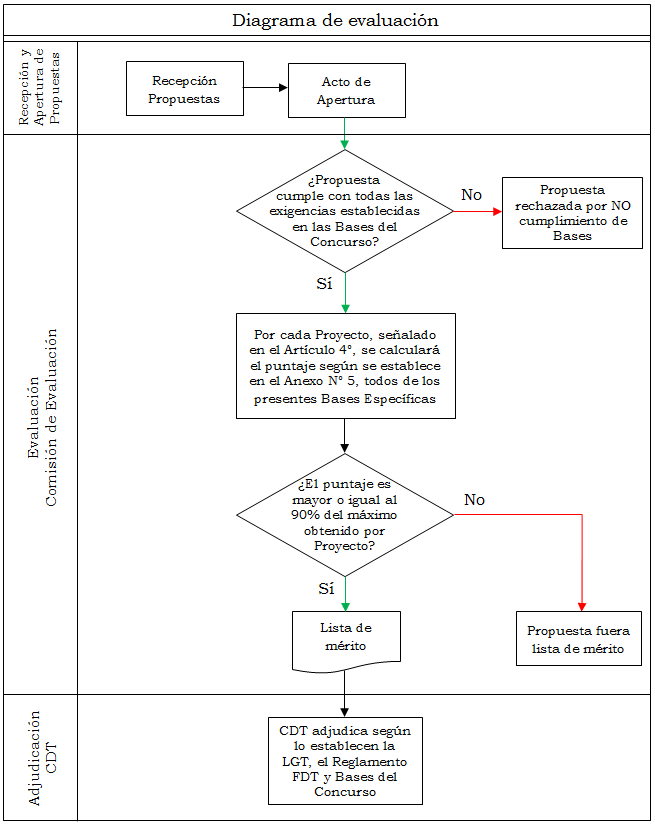 Evaluación de las Propuestas y cumplimiento de las exigencias de las Bases del ConcursoLas Propuestas, esto es, los antecedentes y documentos acompañados en cada uno de los sobres que la conforman, serán evaluadas por la Comisión de Evaluación respectiva de acuerdo con las exigencias estipuladas en las presentes Bases del Concurso y considerando lo siguiente: El cumplimiento de las exigencias de las Bases de Concurso por parte de los antecedentes administrativo-legales acompañados en los Sobres S1 y S3 será evaluado de conformidad con lo establecido a este respecto en las Bases Generales y en el Capítulo 1 de las Bases Específicas.El cumplimiento de las exigencias de las Bases de Concurso por parte del Proyecto Técnico acompañado en el Sobre S2 será evaluado de conformidad con lo establecido en el Artículo 5° de las Bases Específicas, esto es, las exigencias establecidas en el Capítulo 2 y en los Anexos N° 1, N° 4 y N° 8, todos de las Bases Específicas del Concurso.El cumplimiento de las exigencias de las Bases de Concurso por parte de los Proyectos Financieros, Indicadores Financieros, Historial Tributario y demás antecedentes económicos de la Proponente acompañados en el sobre S4 será evaluado de conformidad con lo establecido a este respecto en los Artículos 6°, 13° y 17°, y en los Anexos N° 2, N° 3, y N° 8, en relación con el Artículo 5° y el Anexo N° 1, todos de las Bases Específicas.Para aquellas Propuestas que no cumplan con todas las exigencias, la respectiva Comisión de Evaluación propondrá al CDT su rechazo.Para las Propuestas que den cumplimiento a las exigencias de las Bases de Concurso, se procederá a la asignación del puntaje de evaluación para dichas Propuestas, en conformidad con lo establecido en el numeral siguiente.Metodología para el cálculo de puntajesPara esta fase se ha definido una metodología de cálculo de puntaje para el Área de Postulación respectiva, con una base de cincuenta (50) puntos que considera los siguientes factores:El mayor Período de Obligatoriedad de las Exigencias de las Bases comprometido; yUn mayor y/o mejor componente técnico asociado a la prestación del Servicio Público de Transmisión de Datos en todas las Zonas WiFi comprometidas.A las Propuestas que cumplan con lo establecido en las Bases de Concurso, se les calculará su correspondiente puntaje de evaluación, utilizando las metodologías descritas en este Anexo, dicho puntaje se calculará aproximando su valor hasta el segundo decimal.La metodología de cálculo de puntaje considera los siguientes factores:Período de Obligatoriedad de las Exigencias de las Bases De acuerdo a lo establecido en los Artículos 7° y 30º en relación con el numeral 1.7 del Anexo N°1, todos de estas Bases Específicas, las Proponentes podrán comprometer un Período de Obligatoriedad de las Exigencias de las Bases, superior al mínimo exigido para la prestación del Servicio Público de Transmisión de Datos en la totalidad de las Zonas WiFi comprometidas.El puntaje que se asignará a cada Propuesta a partir de los años adicionales al Período de Obligatoriedad de las Exigencias de las Bases mínimo exigido, se define con la siguiente fórmula, denominado , corresponde a lo siguiente:Componente Técnico De acuerdo a lo establecido en el Artículo 30º y el numeral 1.1.7 del Anexo N°1, ambos de estas Bases Específicas, las Proponentes podrán comprometer mayores y/o mejores estándares y exigencias técnicas de calidad, operación y uso de las Zonas WiFi y todos sus AP, al mínimo requerido.Este factor se conforma por dos (2) componentes:Velocidad de Acceso: Evalúa la Velocidad de Acceso mínima que tendrá cada Usuario por sobre lo requerido en las presentes Bases Específicas, pudiendo ser un 10% o más al año de  aquella requerida en el numeral 1.1.7 del Anexo N° 1, medido en Mbps. Lo anterior debe ser ofertado para todos los AP implementados en la totalidad de las Zonas WiFi comprometidas. Las ponderaciones se ajustarán a los criterios establecidos en la siguiente tabla. Por su parte si la Proponente, solo compromete el cumplimiento de la Velocidad de Acceso mínima requerida en estas Bases, el componente se evaluará con puntaje de uno (1).El Ancho de Banda adicional debe ser implementado por la Beneficiaria a partir del inicio del Servicio Público de Transmisión de Datos en las Zonas WiFi, debiendo éste aumentar en un 10% anual en relación al año anterior del Período de Obligatoriedad de las Exigencias de las Bases que se comprometa. Usuarios Concurrentes: Evalúa la cantidad de Usuarios Concurrentes por Zona WiFi por sobre lo requerido en el literal d. del numeral 1.1.7 del Anexo Nº 1 respetando, al menos, la Velocidad de Acceso comprometida. Por su parte si la Proponente, solo compromete la cantidad mínima de Usuarios Concurrentes exigida en las presentes Bases Específicas, el componente se evaluará con puntaje de uno (1).Los Usuarios Concurrentes adicionales deben ser implementados por la Beneficiaria a partir del inicio del Servicio Público de Transmisión de Datos en las Zonas WiFi, debiendo éste aumentar un 10% anual en relación al año anterior del Período de Obligatoriedad de las Exigencias de las Bases que se comprometa. Considerando los componentes anteriores, el puntaje correspondiente al Componente Técnico , se calcula de acuerdo a la siguiente fórmula:Puntaje PropuestaConsiderando los factores anteriores, el puntaje de evaluación, denominado , para cada Propuesta por Área de Postulación, es la siguiente:5.3 Conformación de la “lista de mérito”Una vez calculado el puntaje de evaluación de cada Propuesta, se conformará una “lista de mérito” con aquellas Propuestas que cuenten con un puntaje igual o superior al noventa por ciento (90%) respecto del mayor puntaje obtenido, de conformidad a lo previsto en el Artículo 11° de estas Bases Específicas.CALENDARIO DE ACTIVIDADESLos plazos descritos en la tabla anterior podrán ser modificados por iniciativa propia de SUBTEL, mediante resolución fundada. SEGUIMIENTO DE LOS PROYECTOSEl presente Anexo contempla la metodología general que sirva apoyo y seguimiento del diseño,  instalación, operación y explotación del Servicio Público de Transmisión de Datos a implementar en las Zonas WiFi objeto del presente Concurso, considerando la Propuesta adjudicada. Esta metodología de apoyo y seguimiento, definida en este Anexo, es parte de las obligaciones del Adjudicatario y/o Beneficiaria.Esta metodología consta de dos (2) fases de seguimiento. La primera es relativa al correcto desarrollo de las obras asociadas a la instalación del Servicio Público de Transmisión de Datos que permita el acceso a Internet exento de pago por parte de los Usuarios de las Zonas WiFi adjudicadas en los términos comprometidos por la Proponente en su Proyecto Técnico y la segunda, corresponde al seguimiento de la operación y explotación del mencionado servicio. Para lo anterior, se constituirá mesas seguimiento de los Proyectos, las cuales tendrán un rol facilitador entre la Beneficiaria, SUBTEL y autoridades del gobierno central, regional o local, cuyo objeto será la implementación, el desarrollo y la correcta ejecución y operación de los mismos.A las reuniones de seguimiento deberán asistir el representante legal del Adjudicatario o de la Beneficiaria —según corresponda—, o quien éste envíe en su representación, el jefe de Proyecto y, al menos, un representante de SUBTEL, además de quienes ambas partes estimen conveniente, según la temática a tratar.De estas reuniones se levantará posteriormente un acta, la cual será enviada al jefe de Proyecto, dando cuenta de los temas tratados y compromisos adquiridos por ambas partes. Dicha acta será suscrita en la reunión siguiente por un representante de cada una de las partes, en dos (2) ejemplares, quedando uno en poder del Adjudicatario o de la Beneficiaria, según corresponda, y el otro en poder de SUBTEL.Primera Fase: Seguimiento a la instalaciónEn esta fase se realizará el seguimiento a las actividades relacionadas con la ejecución de las obras y la implementación del Servicio Público de Transmisión de Datos en las Zonas WiFi comprometidas por la Proponente en el Proyecto Comprometido.El objetivo que se persigue con esta actividad es facilitar y agilizar la resolución de toda dificultad, imprevistos o contingencias adversas, entre otras, que se presenten durante la ejecución de las obras. Esta fase se entenderá finalizada una vez iniciado el Servicio Público de Transmisión de Datos en la totalidad de las Zonas WiFi comprometidas y adjudicadas. Objetivo El objetivo de estas reuniones será la supervisión del cumplimiento de los avances comprometidos respecto de la implementación de cada Proyecto. Al respecto se establecen dos objetivos, a saber:La realización de reuniones de coordinación de acciones previas a la publicación en el Diario Oficial del decreto respectivo.El seguimiento de las acciones de implementación e inicio de Servicio Público de Transmisión de Datos, posteriores a la publicación en el Diario Oficial del decreto respectivo.Metodología Una vez notificada la empresa de la adjudicación del Proyecto respectivo, se organizará una primera reunión de inducción, en la cual se acordará la realización de reuniones periódicas, posterior a la publicación en el Diario Oficial del acto autorizatorio respectivo, cuya frecuencia se definirá según lo requiera la implementación del Proyecto.En estas reuniones se tratarán, entre otros, los siguientes temas:Seguimiento a la carta Gantt o cronograma de la ejecución de las obras.Actualización del estado de avance con respecto a la reunión anterior.Control de incidencias o problemas que hayan sido tratados en la reunión anterior, chequeando el cumplimiento de las actividades comprometidas por ambas partes para la solución de estos.Actividades y planificación relacionadas a la adquisición e instalación del equipamiento e infraestructura asociada al Servicio Público de Transmisión de Datos en las Zonas WiFi.Definición de la metodología para la obtención de información y la elaboración de Reportes de información correspondientes al seguimiento de la operación y explotación del Proyecto.Especificación del perfil de acceso para SUBTEL a la información centralizada de monitoreo y supervisión, de manera remota y con un perfil de usuario que sólo posibilite la lectura de información del sistema de monitoreo y supervisión de las Zonas WiFi, según el numeral 1.1.10 del Anexo N° 1.Especificación de la información requerida para dar seguimiento a la difusión del Proyecto, así como la revisión y aceptación del contenido, formato e implementación de actividades de difusión, según se establece en el Anexo N° 8. Información sobre la tramitación de autorizaciones, ubicación definitiva de AP, uso de dependencias o facilidades de terceros, permisos sectoriales, entre otros relevantes para la instalación de las Zonas WiFi.Información sobre el avance en la tramitación de las solicitudes de modificación de la concesión respectiva, de corresponder.Acciones implementadas para concretar el inicio del Servicio Público de Transmisión de Datos posteriores a la publicación en el Diario Oficial del decreto respectivo, o su modificación de corresponder.Definición y especificaciones del Portal de acceso a Usuarios en las Zonas WiFi, tanto en su formato como en la información que éste contenga.Otros temas relacionados con el Proyecto Comprometido.Esta fase se entenderá finalizada una vez iniciado el Servicio Público de Transmisión de Datos en todas las Zonas WiFi adjudicadas y autorizadas, lo cual para estos efectos será contabilizado a partir de la fecha del último oficio de recepción conforme de las obras e instalaciones de este servicio.Segunda Fase: Seguimiento a la operación y explotación del Servicio Público de Transmisión de Datos en las Zonas WiFiLa Beneficiaria estará obligada a mantener un permanente seguimiento el funcionamiento del Servicio Público de Transmisión de Datos en las Zonas WiFi, que entregue información del  mismo, conforme a lo establecido en las presentes Bases del Concurso, como asimismo establecer mecanismos para la obtención, registro, verificación y envío de datos e información, dando cumplimiento a los plazos definidos para la entrega de esta información, señalados en el punto siguiente.Procedimiento de entrega de informaciónLa entrega de la información deberá realizarse con una periodicidad mensual. El plazo para la primera entrega será de dos (2) meses contados desde la fecha de la recepción de obras e instalaciones de la Etapa respectiva para el Proyecto Comprometido. La información deberá considerar los datos desde el inicio del Servicio Público de Transmisión de Datos de todas las Zonas WiFi.  La información deberá cargarla la Beneficiaria a través de una plataforma web service administrada por SUBTEL y/o a través de la casilla de correo wifi2@subtel.gob.cl haciendo referencia al nombre del presente Anexo.Las especificaciones en la entrega de la información serán acordadas en virtud del protocolo de envío y recepción de información que se determinará en las reuniones de seguimiento indicadas en el presente Anexo.Reportes Mensuales de Información a SUBTELLa Beneficiaria estará obligada a la entrega de Reportes mensuales del comportamiento del Servicio Público de Transmisión de Datos de todas las Zonas WiFi  que incluya, al menos, la siguiente información individualizada por AP y Zona WiFi de la(s) Área(s) de Postulación adjudicada(s).Reporte Técnico de OperacionesAsociado a la información relativa al funcionamiento del Servicio Público de Transmisión de Datos en las Zonas WiFi. La periodicidad de entrega de este Reporte será mensual y deberá contener, al menos, la información expuesta a continuación.Reporte del comportamiento del servicio que incluya, al menos la siguiente información individualizada por AP y su respectiva Zona WiFi, identificados de acuerdo al punto 1.1.7 del Anexo N° 1:Período a reportar; Número de conexiones diarias, tiempo, tráfico Uplink (Mbps) y tráfico Downlink (Mbps), tiempo de navegación por sesión, y disponibilidad del servicio por AP y su respectiva Zona WiFi;Tráfico, Disponibilidad de Servicio y cantidad de Usuarios conectados a nivel de red;Reportes de Fallas: AP, fecha y hora, descripción de la Falla, tiempo de respuesta y solución; yModificaciones autorizadas asociadas a los servicios reportados: Descripción de la modificación, acto autorizatorio,  número y fecha.Reporte del sistema de monitoreo y supervisión.De acuerdo a lo señalado en el punto 1.1.10 del Anexo N°1, la Beneficiaria deberá implementar un sistema de monitoreo del servicio de las Zonas WiFi, debiendo proveer a SUBTEL acceso a una plataforma a través de un perfil de usuario. Dicha plataforma debe permitir la visualización de los AP entregando, al menos, la siguiente información:Disponibilidad: Estado de la conectividad de los AP y su respectiva Zona WiFi.Usuarios Concurrentes: Número de Usuarios que se encuentran haciendo uso de la Zona WiFi.Tasa de transferencia de datos: Tasa, desagregada por AP y su respectiva Zona WiFi del tráfico a Internet de los Usuarios.Sin perjuicio de lo anterior, el sistema de monitoreo debe ser capaz de registrar toda la información asociada a Fallas, según lo especificado en el punto 1.1.12 del presente Anexo.Reporte de eventos de seguridad de la información acontecidos en el período, particularmente en aquellos aspectos que pudieran comprometer información de carácter privado de los Usuarios del servicio, así como ataques de denegación de servicio u otros que pudieran ocurrir. Se deberá acompañar a este informe las respectivas actas de sesión del comité de seguridad de la información o comité de crisis, según corresponda, en las cuales se haya tratado estos eventos.Reporte de encuesta de satisfacción de Usuarios.La Beneficiaria deberá habilitar una encuesta de satisfacción dirigida a los Usuarios del servicio, a través del portal cautivo habilitado para la navegación.Los resultados de dicha encuesta, deberán ser notificados a SUBTEL en forma mensual.Los mecanismos mediante el cual se realicen los registros y asimismo, los períodos de disponibilidad de la encuesta, serán tratadas en las mesas de seguimiento.Reporte de mantenciones preventivas y correctivas.De acuerdo a lo señalado en la letra c) del punto 1.1.13, del Anexo N° 1, el plan de mantenciones considera la realización de dos (2) visitas anuales a cada uno de los AP.La Beneficiaria deberá notificar los resultados de las visitas realizadas.Otros eventos a reportar, asociados a la información relativa a hechos puntuales que ocurrieren en la instalación, operación y explotación del Servicio público de Transmisión de Datos en las Zonas WiFi que pudieren afectar directa o indirectamente el cumplimiento de las obligaciones previstas en estas Bases del Concurso. Estos eventos deberán ser reportados a SUBTEL a la mayor brevedad posible desde su ocurrencia y pueden ser de distinto tipo.Del mismo modo la Beneficiaria deberá reportar:Aumento de Usuarios Concurrentes y la Velocidad de acceso, de acuerdo lo dispuesto en el literal d) del numeral 1.1.7 del presente Anexo.Modificación de algún elemento o componente relacionado con la solución técnica comprometida.Las especificaciones en la entrega de los Reportes anteriores serán acordadas según el protocolo de envío y recepción de información que se determinará en las reuniones de seguimiento indicadas en el presente Anexo.La no entrega de los reportes a SUBTEL, o bien el retardo reiterado en la entrega de los mismos, constituirá un incumplimiento de las Bases del Concurso, que facultará a SUBTEL a cobrar la garantía del Artículo 24° de estas Bases Específicas y/o no autorizar la reducción de las mismas, de conformidad a lo previsto en el Artículo 26° de las mismas Bases.Oferta comercialTranscurridos dos (2) años del Inicio del Servicio de Transmisión de Datos en las Zonas WiFi pertenecientes a la primera Etapa del Área de Postulación respectiva, la Beneficiaria deberá confeccionar una Oferta Comercial del Servicio Público de Transmisión de Datos para las Zonas WiFi pertenecientes al Área de Postulación que incluya, al menos, la información señalada en el literal j) del Anexo N°2 de las presentes Bases Específicas. La Oferta Comercial será analizada por SUBTEL en orden a que una vez cumplido el Período de Obligatoriedad de Exigencias de las Bases, y en caso de existir interés de alguna institución, se posibilite la continuidad del funcionamiento de las Zonas WiFi, manteniendo o mejorando la calidad del servicio y conservando la condición de ser un servicio exento de pago. Lo anterior, previo acuerdo de las condiciones operación.La información deberá ser remitida a SUBTEL a través de la casilla de correo wifi2@subtel.gob.cl.Otros mecanismos de apoyo al seguimiento.Los mecanismos de apoyo a la labor de seguimiento descritos en los puntos anteriores, lo son sin perjuicio de la orientación permanente que el Adjudicatario y/o Beneficiaria podrá requerir por correo electrónico u otro medio y que pueda brindar SUBTEL a través la unidad encargada del seguimiento del Proyecto alojada en la Gerencia del Fondo de Desarrollo de las Telecomunicaciones. La dirección de correo electrónico le será informada en el oficio que comunique la adjudicación del Proyecto.                                  .                                           DIFUSIÓN DEL PROYECTOLas Beneficiarias estarán obligadas a difundir el Proyecto Comprometido  durante las etapas de instalación, operación y explotación del Servicio Público de Transmisión de Datos en las Zonas WiFi adjudicadas e implementadas, a través de la ejecución del plan de difusión comprometido según el Artículo 39º y los numerales 1.1.13 y 1.8, ambos del Anexo Nº 1, y todos de estas Bases Específicas. Lo anterior,  sin perjuicio de la difusión mediante el sitio web del Proyecto que la Beneficiaria deberá realizar durante todo el Período de Obligatoriedad de las Exigencias de las Bases, conforme lo establece el numeral 8.1.5 de este Anexo.Para  cumplir lo anterior, deberá enviar copia a SUBTEL de las propuestas de los actos de difusión a realizar y posteriormente del acto efectivamente realizado, a la casilla de correo electrónico  wifi2@subtel.gob.cl  indicando como asunto el nombre del presente Anexo y el Proyecto correspondiente, de acuerdo con lo establecido en el Artículo 4° de estas Bases Específicas.SUBTEL confeccionará un logotipo en alta resolución para identificar el Concurso “Servicios de Telecomunicaciones para Zonas WiFi 2.0”, Código: FDT-2019-02, del Gobierno de Chile. El uso de dicho logo será obligatorio para todos los elementos del plan de difusión comprometido de acuerdo con el numeral 1.8 del Anexo N° 1. El logotipo será entregado a la Beneficiaria con la debida antelación y deberá ser incorporado en las Propuestas y actos de difusión.Actividades de difusiónVideo informativoLa Beneficiaria deberá entregar un video en HD (1080i/720p) de cinco (5) minutos de duración, o valor equivalente, que explique el alcance y los beneficios para la comunidad, asociados al Proyecto adjudicado, el cual deberá, al menos, considerar lo siguiente:Los objetivos del respectivo Proyecto.Las comunas beneficiadas.Los beneficios a nivel de los servicios de telecomunicaciones (considerando para tales fines, al menos: las características de la red WiFi subsidiada para el desarrollo de políticas públicas).Este video deberá estar disponible para SUBTEL, con treinta (30) días corridos de anticipación a la fecha del inicio de Servicio Público de Transmisión de Datos en las Zonas WiFi comprometidas para la primera Etapa.Prensa escritaSe deberá difundir el Proyecto Comprometido en los periódicos regionales (o de circulación nacional) que tengan presencia en las regiones en las que se emplacen las Áreas de Postulación adjudicadas. Para ello, la propuesta de  plan de difusión deberá considerar al menos:Informar las características del medio de comunicación.Pauta (incluyendo al menos un (1) inserto semanal en días de fin de semana, durante al menos los primeros dos (2) meses de explotación del Servicio Público de Transmisión de Datos en las Zonas WiFi) comprometidas para cada Etapa.Dimensiones del anuncio, las cuáles no podrán ser inferiores a ¼ página.Dentro de los contenidos del aviso deberán incluirse, al menos:Los objetivos del Proyecto Comprometido.Las comunas a ser beneficiadas con el Servicio Público de Transmisión de Datos.Descripción de los beneficios generados por el Servicio Público de Transmisión de Datos a ser prestado, en los términos declarados para el Proyecto en el Artículo 1° de las Bases Específicas. RadiosSe deberá difundir el respectivo Proyecto Comprometido en emisoras de radiodifusión sonora de libre recepción, con alcance nacional, considerando al menos:Emisiones en horario diurno.Que sea emitida, al menos, veinte (20) días, durante los dos (2) meses posteriores al inicio del Servicio Público de Transmisión de Datos en las Zonas WiFi, tres (3) veces al día, para cada una de las etapas comprometidas.Cada mención deberá tener una duración mínima de treinta (30) segundos o su equivalente.Dentro de los contenidos del aviso deberán incluirse, al menos:Los objetivos del respectivo Proyecto Comprometido.Las regiones a ser beneficiadas con el Servicio Público de Transmisión de Datos.Descripción de los beneficios a nivel de los servicios de telecomunicaciones a ser prestado, en los términos declarados para el Proyecto Comprometido en el Artículo 1° de las Bases Específicas Señalización en Zonas WiFiInstalación de señaléticas en cada Zona WiFi y/o Punto de Acceso, conforme a las siguientes especificaciones:Soporte metálico.Cuadrado de 80 cm. (tipo señalética caminera).Podrá incluir el logo del beneficiario ocupando no más del 25% del área de la señalización.Impreso en serigrafía (figura N°1):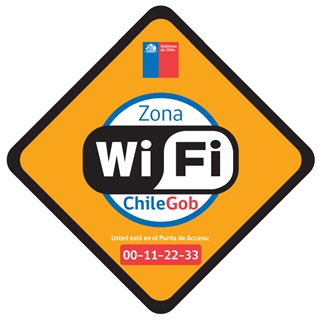 Figura N° 1Las especificaciones del formato, diagramación, y originales de cada una de las piezas de difusión, serán proporcionadas en las mesas de apoyo y seguimiento indicadas en el Anexo N° 7 de estas Bases Específicas.Sitio webLa información del Proyecto Comprometido, adjudicado y autorizado para los Servicios materia de este Concurso deberá ser presentada en la página de inicio del sitio web de la Beneficiaria, donde deberá implementar un banner asociado al Concurso “Servicios de Telecomunicaciones para Zonas WiFi 2.0”, Código: FDT-2019-02, durante todo el Período de Obligatoriedad de las Exigencias de las Bases. La respectiva página de inicio del sitio web de la Beneficiaria deberá contener los alcances y beneficios del Proyecto, considerando al menos lo siguiente:Los objetivos del Proyecto Comprometido.Las comunas a ser beneficiadas con el Servicio Público de Transmisión de Datos.Descripción de los beneficios a nivel de Usuarios del Servicio Público de Transmisión de Datos en las Zonas WiFi a ser prestado, en los términos declarados para el Proyecto respectivo en el Artículo 1° de las Bases Específicas.La infografía del mapa del Área de Postulación beneficiada, identificando las comunas en que se emplazarán las Zonas WiFi.La vigencia del Período de Obligatoriedad de las Exigencias de las Bases.Condiciones de uso del Servicio Público de Transmisión de Datos.Redirección al sitio web http://www.subtel.gob.cl/wifi2.Pancarta informativaLa Beneficiaria con treinta (30) días corridos de anticipación a la fecha del inicio del Servicio para cada una de las Etapas de implementación de las Zonas WiFi comprometidas deberá instalar una pancarta, cartel o pendón en el lugar donde se instalará la Zona WiFi, señalando:Nombre del Proyecto.Nombre de la Beneficiaria.Características del Servicio Público de Transmisión de Datos en las Zonas WiFi que fue subsidiado.Fecha de inicio de Servicio Público de Transmisión de Datos en las Zonas WiFi.Vigencia del Período de Obligatoriedad de las Exigencias de las Bases.Breve descripción de las condiciones del uso del Servicio Público de Transmisión de Datos en las Zonas WiFi.El formato, diagramación, idioma y originales de la pancarta serán proporcionados en las mesas de apoyo y seguimiento indicadas en el Anexo N° 7.Consideraciones generales a todas las actividades de difusiónEl contenido de los mensajes a publicar (prensa escrita, radio, pancartas informativas y sitio web) deberá ser aprobado por SUBTEL, con treinta (30) días hábiles de anticipación a la emisión o impresión del respectivo inserto, pancarta, aviso radial u otros que se consideren en la Propuesta, destacando los atributos del Proyecto. Asimismo, la Beneficiaria deberá remitir, en un plazo de (15) días hábiles contados desde la emisión o publicación de la actividad de difusión, los medios de verificación correspondientes.Toda pieza de difusión de la Beneficiaria deberá contener, al menos, los logos del Gobierno de Chile, de SUBTEL y del Concurso “Servicio de Telecomunicaciones para Zonas WiFi 2.0”.Las especificaciones adicionales requeridas relativas al formato, la diagramación y otros elementos de las piezas de difusión serán proporcionadas en las mesas de seguimiento indicadas en el párrafo tercero introductorio del Anexo N° 7.La Proponente podrá considerar actividades adicionales a definir en su Propuesta que complementen el plan de difusión requerido, de acuerdo con lo establecido en el numeral 1.8 del Anexo N° 1. El detalle de estas consideraciones serán tratadas por SUBTEL y la Beneficiaria en las mesas de seguimiento de los Proyectos a que se hace referencia en el Anexo N° 7.Todos los costos asociados al plan de difusión de los Proyectos deberán quedar individualizados y justificados dentro de los costos identificados en el respectivo Proyecto Financiero, de acuerdo con lo estipulado en el Anexo N° 2.La Adjudicataria y/o Beneficiaria deberá enviar a SUBTEL los medios de verificación de las actividades de difusión, a la casilla de correo electrónico wifi2@subtel.gob.cl referenciando con el nombre del presente Anexo.DECLARACIONESDeclaración jurada suscrita por el (los) representante(s) legal(es) de las Proponentes requerida en el literal e. del Artículo 13° de estas Bases Específicas Declaración jurada de la Proponente sobre la inexistencia de condenas por los hechos que indica el inciso segundo del literal a. del Artículo 13° de estas Bases EspecíficasGLOSARIOSiglas y acrónimos Definiciones Área(s) de Postulación: Unidad geográfica a la cual la Postulante debe adecuar su Proyecto Comprometido o Propuesta, de acuerdo a lo señalado en el Artículo 4° de las presentes Bases Específicas.Capital Efectivo: Indicador calculado en los términos e instancia indicada en el Anexo N° 3 de estas Bases Específicas y que corresponde a la suma del capital efectivamente pagado, las reservas y utilidades o pérdidas acumuladas de la respectiva Proponente y Beneficiaria.Consorcio: Alianza de personas jurídicas o entidades que se unen a través de un contrato de consorcio o de un joint venture para efectos de postular al presente Concurso Público, de acuerdo con los requisitos y características establecidos en el Artículo 13° de las presente Bases Específicas.Dirección MAC: Dirección única de un dispositivo de Telecomunicaciones con capacidad de conectarse al Servicio Público de Transmisión de Datos objeto del presente Concurso. Desistimiento: Será expreso cuando Proponente, el Adjudicatario y/o la Beneficiaria manifieste expresa y claramente su intención de no continuar en el procedimiento concursal o con el Proyecto. El desistimiento tácito se producirá toda vez que la Postulante, el Adjudicatario y/o la Beneficiaria celebre u omita cualquier acto que implique su exclusión del Concurso, o cuando no dé cumplimiento a alguna de las obligaciones del procedimiento concursal o del Proyecto cuya consecuencia, por expresa disposición legal o de las Bases del Concurso, sea el desistimiento.Disponibilidad Anual de Servicio: Tiempo en que el Servicio Público de Transmisión de Datos en las Zonas WiFi comprometidas y asignadas deberá estar en condiciones de funcionamiento adecuado y dando cumplimiento a todas las exigencias técnicas establecidas en las presentes Bases Específicas.Downlink: Total de Megabytes por segundo de bajada traficados durante la sesión en el AP y la respectiva Zona WiFi.Equipo Terminal de Usuario: Todo equipo que interactúa directamente con el Usuario permitiéndole transmitir y/o recibir voz, datos, imágenes, video y/o información de cualquier naturaleza, a través de las redes de telecomunicaciones y aplicaciones que sobre dicha red se soportan y a cuyo contenido que las funcionalidades del equipo permitan acceder, tales como equipos telefónicos móviles, computadores, aparatos de televisión y cualquier otro equipo que constituya la interfaz con el usuario. Estos equipos deben cumplir con las normas de homologación que les sean aplicables y no será responsabilidad de la Beneficiaria la provisión al Usuario de ellos.Falla: Evento que impide la operación de la red y/o la prestación del Servicio Público de Transmisión de Datos, en cuanto a calidad y/o disponibilidad de la misma. Historial Tributario: Para efectos de estas Bases, se entenderán como parte del Historial Tributario, los siguientes elementos:Formulario 29 de Declaración Mensual y Pago Simultáneo de Impuestos para los últimos veinticuatro (24) meses correspondiente a los mismos ejercicios contables solicitado en los balances generales y estados de resultados. En el supuesto de que una Proponente tenga menos de veinticuatro (24) meses de operación, deberá presentar Formulario 29 que considere todo el período de operación.Formulario 22 de Declaración y Pago de Impuesto a la Renta de dos (2) años que correspondan a los mismos ejercicios contables solicitados en los balances generales y estados de resultados. En el supuesto de que una Proponente tenga menos de dos (2) años de operación, deberá presentar Formulario 22 que considere todo el período de operación.Indicadores Financieros: Requisitos asociados a la capacidad de la Proponente o la Beneficiaria para responder a sus compromisos financieros externos a la empresa.Nivel de Endeudamiento: Indicador calculado en los términos e instancias indicadas en el Anexo N° 3 de estas Bases Específicas y que corresponde a la división o razón entre los pasivos totales y los activos totales de la respectiva Proponente y Beneficiaria.Nivel de Liquidez: Indicador calculado en los términos e instancias indicadas en el Anexo N° 3 de estas Bases Específicas y que corresponde a la división o razón entre el activo corriente (restado el inventario) y pasivo corriente de la respectiva Proponente y Beneficiaria.Oferta Comercial: Informe a remitir por la Beneficiaria con información asociada a los costos de operación y mantención de las Zonas WiFi pertenecientes al Área de Postulación respectiva una vez cumplido el Período de Obligatoriedad de Exigencias de las Bases, según lo establecido en el literal j) del Anexo N°2 y el numeral 7.2.4 del Anexo N°7.Oficio Adjudicatorio: Notificación por medio de la cual el CDT, a través de la Subsecretaría de Telecomunicaciones, comunica la adjudicación del Proyecto Comprometido a la Proponente, la cual se constituye en Adjudicatario del presente Concurso Público. Período de Obligatoriedad de las Exigencias de las Bases: Aquel período de tiempo durante el cual la Beneficiaria no podrá disminuir las prestaciones comprometidas para el cumplimiento de las exigencias detalladas en las presentes Bases Específicas y, en definitiva, aquellas que sean parte del Proyecto Comprometido. Para el presente Concurso, este período será, como mínimo, de tres (3) años, contados desde la publicación en el Diario Oficial del decreto que otorgue la concesión respectiva, más el tiempo que medie entre dicha fecha de publicación y la del oficio de recepción conforme de las obras e instalaciones de la etapa respectiva, en los términos exigidos en el numeral 1.7 del Anexo N° 1.Plan de Operaciones: Corresponde a la descripción detallada y por etapa o fase de los procesos o protocolos técnicos que la Proponente deberá comprometer en su oferta para velar por la correcta y adecuada prestación del Servicio Público de Transmisión de Datos en las Zonas WiFi, en los términos exigidos en el numeral 1.1.13 del Anexo N° 1.Polígono(s) Referencial(es) de Localidad(es): Delimitación geográfica o polígono que demarca las localidades o sectores al interior de las comunas en los que la Proponente deberá instalar, operar y explotar las Zonas WiFi materia de la Propuesta para efectos de la prestación del Servicio de Transmisión de Datos objeto del presente Concurso. Portal Cautivo: Plataforma digital de acceso en donde los Usuarios del Servicio Público de Transmisión de Datos son direccionados una vez ingresados a la Zona WiFi exenta de pago, en el cual, además, se indicarán las condiciones del Servicio, el cual deberá ser implementado en los términos y condiciones establecidos en el punto 1.1.8 del Anexo 1.Proyecto: Conjunto de antecedentes técnicos, económicos, financieros y legales que presentan las Proponentes y que, en definitiva el Adjudicatario y/o la Beneficiaria se obligan a instalar, operar y explotar en los términos adjudicados y, en general, en relación a las presentes Bases del Concurso, al acto autorizatorio respectivo y a la normativa vigente, y que para los efectos del presente Concurso Público se entenderán como cada una de Zonas WiFi exentas de pago, de acuerdo con lo señalado en el Artículo 4° de las presentes Bases Específicas.Proyecto Financiero: Proyecto que debe ser presentado por la Proponente en los términos en el Anexo N° 2, para respaldar el monto del Subsidio solicitado.Proyecto Técnico: Proyecto que debe ser presentado por la Proponente en los términos señalados en el inciso primero del Artículo 15º de la Ley, en relación a lo dispuesto en el Anexo N° 1, para proveer el Servicio Público de Transmisión de Datos.Reporte(s): Informe que la Beneficiaria deberá remitir a SUBTEL y que da cuenta del estado operativo del Servicio Público de Transmisión de Datos en la Zona de Servicio Mínima, en los términos establecidos en el Anexo N° 7 de estas Bases Específicas.Servicio Público de Transmisión de Datos: Aquel servicio prestado al amparo de una concesión de servicio público de transmisión de datos en las Zonas WiFi exentas de pago y que permitirá a los Usuarios el acceso a Internet, en la forma y condiciones previstas en las Bases del Concurso y en la normativa vigente.Tecnología WiFi: Equipamiento de telecomunicaciones tecnológicamente compatible con el estándar IEEE 802.11 n/ac/ax.   Uplink: Total de Megabytes por segundo de subida traficados durante la sesión en el AP y la respectiva Zona WiFi.Usuario(s): Toda persona, dirección MAC que hace uso del Servicio Público de Transmisión de Datos en las Zonas WiFi exentas de pago, a que se hace referencia en las presentes Bases Específicas.Usuarios Concurrentes: Es el número de dispositivos o terminales que pueden usar de forma simultánea las personas naturales que hacen uso el Servicio Público de Transmisión de Datos por Zona WiFi por los Usuarios de forma exenta de pago. Velocidad de Acceso: Tasa de transferencia de datos desde Internet hacia la Zona WiFi (Downlink) y viceversa (uplink), medida en (Mbps].Zona de Servicio: Aquella extensión geográfica en la cual la Beneficiaria estará autorizada a prestar el Servicio Público de Transmisión de Datos en virtud de la concesión otorgada en el marco del presente Concurso, la cual deberá determinarse de acuerdo a lo establecido en el Artículo 36º y en el numeral 1.2 del Anexo Nº 1, ambos de las presentes Bases Específicas. La Zona de Servicio debe contener a la Zona de Servicio Mínima.Zona de Servicio Mínima: Aquella extensión geográfica en la cual la Beneficiaria se encuentra obligada a prestar el Servicio Público e Transmisión de Datos objeto del presente Concurso, durante todo el Período de Obligatoriedad de las Exigencias de las Bases, la cual deberá determinarse de acuerdo a lo establecido en el Artículo 36º y en el punto 1.2 del Anexo Nº 1, ambos de las presentes Bases Específicas. La Zona de Servicio Mínima debe estar contenida, íntegramente, dentro de la Zona de Servicio. La Zona de Servicio Mínima debe estar contenida íntegramente, dentro de la Zona de Servicio. Zona(s) WiFi: Superficie(s) geográfica(s) en donde los Usuarios tendrán acceso a  Internet, a través de la tecnología WiFi, durante todo el Período de Obligatoriedad de las Exigencias de las Bases, en los términos y condiciones establecidos en las Bases de Concurso. Su(s) ubicación(es) y superficie(s) referencial(es), se encuentra(n) individualizadas para cada Zona WiFi un archivo a descargar en el sitio http://www.subtel.gob.cl/wifi2.ANÓTESE, COMUNÍQUESE, TÓMESE RAZÓN Y PUBLÍQUESE EN LA PÁGINA WEB DE LA SUBSECRETARÍA DE TELECOMUNICACIONESPAMELA SOBARZO ESTRADASubsecretaria de Telecomunicaciones (S)Período de PostulaciónÁrea de PostulaciónCódigo PropuestaCantidad de Zonas WiFi a comprometerPrimer Período de PostulaciónArica y Parinacota NorteFDT-2019-02-AYP-N24Primer Período de PostulaciónArica y Parinacota SurFDT-2019-02-AYP-S26Primer Período de PostulaciónTarapacá CordilleraFDT-2019-02-TPCA-E35Primer Período de PostulaciónTarapacá CostaFDT-2019-02-TPCA-W32Primer Período de PostulaciónAntofagastaFDT-2019-02-ANTOF12Primer Período de PostulaciónAtacamaFDT-2019-02-ATCMA30Primer Período de PostulaciónCoquimbo NorteFDT-2019-02-COQ-N36Primer Período de PostulaciónCoquimbo Centro NorteFDT-2019-02-COQ-CN38Primer Período de PostulaciónCoquimbo Centro SurFDT-2019-02-COQ-CS38Primer Período de PostulaciónCoquimbo SurFDT-2019-02-COQ-S40Primer Período de PostulaciónValparaíso CordilleraFDT-2019-02-VALPO-E38Primer Período de PostulaciónValparaíso CentroFDT-2019-02-VALPO-C33Primer Período de PostulaciónValparaíso CostaFDT-2019-02-VALPO-W26Primer Período de PostulaciónMetropolitana CordilleraFDT-2019-02-RM-E40Primer Período de PostulaciónMetropolitana CostaFDT-2019-02-RM-W47Primer Período de PostulaciónMetropolitana Provincia CordilleraFDT-2019-02-RM-C23Primer Período de PostulaciónLibertador General Bernardo O’Higgins Norte CordilleraFDT-2019-02-LGBO-NE37Primer Período de PostulaciónLibertador General Bernardo O’Higgins Norte CostaFDT-2019-02-LGBO-NW45Segundo Período de PostulaciónLibertador General Bernardo O’Higgins Sur CordilleraFDT-2019-02-LGBO-SE42Segundo Período de PostulaciónLibertador General Bernardo O’Higgins Sur CostaFDT-2019-02-LGBO-SW41Segundo Período de PostulaciónMaule NorteFDT-2019-02-MAULE-N49Segundo Período de PostulaciónMaule SurFDT-2019-02-MAULE-S31Segundo Período de PostulaciónÑubleFDT-2019-02-ÑUBLE31Segundo Período de PostulaciónBiobío CordilleraFDT-2019-02-BBIO-E39Segundo Período de PostulaciónBiobío CentroFDT-2019-02-BBIO-C43Segundo Período de PostulaciónBiobío Costa NorteFDT-2019-02-BBIO-NW43Segundo Período de PostulaciónBiobío Costa SurFDT-2019-02-BBIO-SW30Segundo Período de PostulaciónAraucanía NorteFDT-2019-02-ARAUC-N30Segundo Período de PostulaciónAraucanía SurFDT-2019-02-ARAUC-S36Segundo Período de PostulaciónLos Ríos CordilleraFDT-2019-02-RIOS-E28Segundo Período de PostulaciónLos Ríos CostaFDT-2019-02-RIOS-W30Segundo Período de PostulaciónLos Lagos NorteFDT-2019-02-LAGOS-N37Segundo Período de PostulaciónLos Lagos SurFDT-2019-02-LAGOS-S37Segundo Período de PostulaciónAysén del General Carlos Ibáñez del CampoFDT-2019-02-AYSEN36Segundo Período de PostulaciónMagallanes y la Antártica ChilenaFDT-2019-02-MAG17Período de Postulación Área de PostulaciónCódigo de PropuestaSubsidio máximodisponible (CLP)Primer Período de PostulaciónPrimer Período de PostulaciónArica y Parinacota NorteFDT-2019-02-AYP-N$ 204.598.185.-Primer Período de PostulaciónPrimer Período de PostulaciónArica y Parinacota SurFDT-2019-02-AYP-S$ 221.648.033.-Primer Período de PostulaciónPrimer Período de PostulaciónTarapacá CordilleraFDT-2019-02-TPCA-E$ 282.009.503.-Primer Período de PostulaciónPrimer Período de PostulaciónTarapacá CostaFDT-2019-02-TPCA-W$ 257.837.260.-Primer Período de PostulaciónPrimer Período de PostulaciónAntofagastaFDT-2019-02-ANTOF$ 182.310.370.-Primer Período de PostulaciónPrimer Período de PostulaciónAtacamaFDT-2019-02-ATCMA$ 289.518.029.-Primer Período de PostulaciónPrimer Período de PostulaciónCoquimbo NorteFDT-2019-02-COQ-N$ 222.029.183.-Primer Período de PostulaciónPrimer Período de PostulaciónCoquimbo Centro NorteFDT-2019-02-COQ-CN$ 234.364.137.-Primer Período de PostulaciónPrimer Período de PostulaciónCoquimbo Centro SurFDT-2019-02-COQ-CS$ 234.364.137.-Primer Período de PostulaciónPrimer Período de PostulaciónCoquimbo SurFDT-2019-02-COQ-S$ 246.699.092.-Primer Período de PostulaciónPrimer Período de PostulaciónValparaíso CordilleraFDT-2019-02-VALPO-E$ 238.702.518.-Primer Período de PostulaciónPrimer Período de PostulaciónValparaíso CentroFDT-2019-02-VALPO-C$ 207.294.292.-Primer Período de PostulaciónPrimer Período de PostulaciónValparaíso CostaFDT-2019-02-VALPO-W$ 163.322.776.-Primer Período de PostulaciónPrimer Período de PostulaciónMetropolitana CordilleraFDT-2019-02-RM-E$ 232.375.073.-Primer Período de PostulaciónPrimer Período de PostulaciónMetropolitana CostaFDT-2019-02-RM-W$ 273.040.711.-Primer Período de PostulaciónPrimer Período de PostulaciónMetropolitana Provincia CordilleraFDT-2019-02-RM-C$ 133.615.667.-Primer Período de PostulaciónPrimer Período de PostulaciónLibertador General Bernardo O’Higgins Norte CordilleraFDT-2019-02-LGBO-NE$ 218.822.102.-Primer Período de PostulaciónPrimer Período de PostulaciónLibertador General Bernardo O’Higgins Norte CostaFDT-2019-02-LGBO-NW$ 266.134.988.-Segundo Período de PostulaciónLibertador General Bernardo O’Higgins Sur CordilleraFDT-2019-02-LGBO-SE$ 248.392.656.-Segundo Período de PostulaciónLibertador General Bernardo O’Higgins Sur CostaFDT-2019-02-LGBO-SW$ 242.478.545.-Segundo Período de PostulaciónMaule NorteFDT-2019-02-MAULE-N$ 328.804.603.-Segundo Período de PostulaciónMaule SurFDT-2019-02-MAULE-S$ 208.019.239.-Segundo Período de PostulaciónÑubleFDT-2019-02-ÑUBLE$ 266.815.054.-Segundo Período de PostulaciónBiobío CordilleraFDT-2019-02-BBIO-E$ 243.172.430.-Segundo Período de PostulaciónBiobío CentroFDT-2019-02-BBIO-C$ 268.113.192.-Segundo Período de PostulaciónBiobío Costa NorteFDT-2019-02-BBIO-NW$ 268.113.192.-Segundo Período de PostulaciónBiobío Costa SurFDT-2019-02-BBIO-SW$ 187.055.715.-Segundo Período de PostulaciónAraucanía NorteFDT-2019-02-ARAUCN$ 218.524.949.-Segundo Período de PostulaciónAraucanía SurFDT-2019-02-ARAUCS$ 262.229.939.-Segundo Período de PostulaciónLos Ríos CordilleraFDT-2019-02-RIOS-E$ 220.640.264.-Segundo Período de PostulaciónLos Ríos CostaFDT-2019-02-RIOS-W$ 236.400.283.-Segundo Período de PostulaciónLos Lagos NorteFDT-2019-02-LAGOS-N$ 282.583.371.-Segundo Período de PostulaciónLos Lagos SurFDT-2019-02-LAGOS-S$ 282.583.371.-Segundo Período de PostulaciónAysén del General Carlos Ibáñez del CampoFDT-2019-02-AYSEN$ 406.900.507.-Segundo Período de PostulaciónMagallanes y la Antártica ChilenaFDT-2019-02-MAG$ 266.486.633.-Código ProyectoÁrea de PostulaciónMonto en UF de la garantía de seriedad de la PropuestaFDT-2019-02-AYP-NArica y Parinacota Norte72FDT-2019-02-AYP-SArica y Parinacota Sur78FDT-2019-02-TPCA-ETarapacá Cordillera99FDT-2019-02-TPCA-WTarapacá Costa91FDT-2019-02-ANTOFAntofagasta64FDT-2019-02-ATCMAAtacama102FDT-2019-02-COQ-NCoquimbo Norte78FDT-2019-02-COQ-CNCoquimbo Centro Norte83FDT-2019-02-COQ-CSCoquimbo Centro Sur83FDT-2019-02-COQ-SCoquimbo Sur87FDT-2019-02-VALPOEValparaíso Cordillera84FDT-2019-02-VALPO-CValparaíso Centro73FDT-2019-02-VALPO-WValparaíso Costa58FDT-2019-02-RM-EMetropolitana Cordillera82FDT-2019-02-RM-WMetropolitana Costa96FDT-2019-02-RM-CMetropolitana Provincia Cordillera47FDT-2019-02-LGBO-NELibertador General Bernardo O’Higgins Norte Cordillera77FDT-2019-02-LGBO-NWLibertador General Bernardo O’Higgins Norte Costa94FDT-2019-02-LGBO-SELibertador General Bernardo O’Higgins Sur Cordillera88FDT-2019-02-LGBO-SWLibertador General Bernardo O’Higgins Sur Costa86FDT-2019-02-MAULE-NMaule Norte116FDT-2019-02-MAULE-SMaule Sur 73FDT-2019-02-NUBLEÑuble94FDT-2019-02-BBIO-EBiobío Cordillera86FDT-2019-02-BBIO-CBiobío Centro95FDT-2019-02-BBIO-NWBiobío Costa Norte95FDT-2019-02-BBIO-SWBiobío Costa Sur66FDT-2019-02-ARAUC-NAraucanía Norte77FDT-2019-02-ARAU-CSAraucanía Sur92FDT-2019-02-RIOS-ELos Ríos Cordillera78FDT-2019-02-RIOS-WLos Ríos Costa83FDT-2019-02-LAGOS-NLos Lagos Norte100FDT-2019-02-LAGOS-SLos Lagos Sur100FDT-2019-02-AYSENAysén del General Carlos Ibáñez del Campo144FDT-2019-02-MAGMagallanes y la Antártica Chilena94Período de PostulaciónÁrea de PostulaciónEtapa 1Etapa 1Etapa 2Etapa 2Período de PostulaciónÁrea de PostulaciónInicio obras (meses)Término obras (meses)Inicio servicio (meses)Término obras (meses)Inicio servicio (meses)Primer Período de PostulaciónArica y Parinacota Norte1461012Primer Período de PostulaciónArica y Parinacota Sur1461012Primer Período de PostulaciónTarapacá Cordillera1461113Primer Período de PostulaciónTarapacá Costa1461113Primer Período de PostulaciónAntofagasta13579Primer Período de PostulaciónAtacama1461113Primer Período de PostulaciónCoquimbo Norte1571214Primer Período de PostulaciónCoquimbo Centro Norte1571214Primer Período de PostulaciónCoquimbo Centro Sur1571214Primer Período de PostulaciónCoquimbo Sur1571214Primer Período de PostulaciónValparaíso Cordillera1461214Primer Período de PostulaciónValparaíso Centro1461214Primer Período de PostulaciónValparaíso Costa1461214Primer Período de PostulaciónMetropolitana Cordillera1571416Primer Período de PostulaciónMetropolitana Costa1571416Primer Período de PostulaciónMetropolitana Provincia Cordillera1461214Primer Período de PostulaciónLibertador General Bernardo O’Higgins Norte Cordillera1571416Primer Período de PostulaciónLibertador General Bernardo O’Higgins Norte Costa1571416Segundo Periodo de PostulaciónLibertador General Bernardo O’Higgins Sur Cordillera1571416Segundo Periodo de PostulaciónLibertador General Bernardo O’Higgins Sur Costa1571416Segundo Periodo de PostulaciónMaule Norte1461416Segundo Periodo de PostulaciónMaule Sur 1461416Segundo Periodo de PostulaciónÑuble1461315Segundo Periodo de PostulaciónBiobío Cordillera1461416Segundo Periodo de PostulaciónBiobío Centro1571416Segundo Periodo de PostulaciónBiobío Costa Norte1571315Segundo Periodo de PostulaciónBiobío Costa Sur1461214Segundo Periodo de PostulaciónAraucanía Norte1461113Segundo Periodo de PostulaciónAraucanía Sur1461113Segundo Periodo de PostulaciónLos Ríos Cordillera1461214Segundo Periodo de PostulaciónLos Ríos Costa1461214Segundo Periodo de PostulaciónLos Lagos Norte1461416Segundo Periodo de PostulaciónLos Lagos Sur1461416Segundo Periodo de PostulaciónAysén del General Carlos Ibáñez del Campo1461113Segundo Periodo de PostulaciónMagallanes y la Antártica Chilena135911Área de PostulaciónCantidad de Zonas WiFi a comprometer por Etapa (1)Cantidad de Zonas WiFi a comprometer por Etapa (1)Área de PostulaciónEtapa 1Etapa 2Arica y Parinacota Norte915Arica y Parinacota Sur1016Tarapacá Cordillera1421Tarapacá Costa1220Antofagasta48Atacama1119Coquimbo Norte1422Coquimbo Centro Norte1523Coquimbo Centro Sur1523Coquimbo Sur1525Valparaíso Cordillera1523Valparaíso Centro1221Valparaíso Costa1016Metropolitana Cordillera1525Metropolitana Costa1829Metropolitana Provincia Cordillera914Libertador General Bernardo O’Higgins Norte Cordillera1423Libertador General Bernardo O’Higgins Norte Costa1827Libertador General Bernardo O’Higgins Sur Cordillera1527Libertador General Bernardo O’Higgins Sur Costa1526Maule Norte1732Maule Sur1120Ñuble1120Biobío Cordillera1326Biobío Centro1528Biobío Costa Norte1528Biobío Costa Sur1020Araucanía Norte1020Araucanía Sur1125Los Ríos Cordillera1117Los Ríos Costa1119Los Lagos Norte1126Los Lagos Sur1126Aysén del General Carlos Ibáñez del Campo1125Magallanes y la Antártica Chilena611Deberá considerarse para estos fines los plazos máximos que por Etapa contempla la primera tabla de este Artículo.Deberá considerarse para estos fines los plazos máximos que por Etapa contempla la primera tabla de este Artículo.Deberá considerarse para estos fines los plazos máximos que por Etapa contempla la primera tabla de este Artículo.Bandas de Frecuencias CompartidasBandas de Frecuencias CompartidasBandas de Frecuencias CompartidasBanda de 2.400 MHzBanda de 2.400 MHzBloque
2.400 – 2.483,5 MHzUso compartido. Normativa aplicable: Resolución Exenta N° 746 de 2004, modificada por las Resoluciones Exentas N° 1.640 de 2006 y N° 1.275 de 2013; Resolución Exenta N° 1.985 de 2017, modificada por Resolución Exenta N° 1.517, de 2018, y N° 855, de 2019, todas de SUBTEL.

Esta banda también está destinada al servicio de banda local, según Resolución Exenta N° 1.261 de 2004 modificada por Resolución Exenta N° 52 de 2006 y Resolución Exenta N° 4.710 de 2011, todas de SUBTEL.Banda de 5.200 a 5.400 MHzBanda de 5.200 a 5.400 MHzBloque
5.250 - 5.350 MHzUso compartido para ambos bloques. Normativa aplicable: Resolución Exenta N° 1.558 de 2008, modificada por las Resoluciones Exentas N°1.405 de 2010 y N° 579 de 2011; Resolución Exenta N° 1.985 de 2017, modificada por las Resoluciones Exentas N° 1.517, de 2018, y N° 855, de 2019, todas de SUBTEL.Bloque
5.470 - 5.725 MHzUso compartido para ambos bloques. Normativa aplicable: Resolución Exenta N° 1.558 de 2008, modificada por las Resoluciones Exentas N°1.405 de 2010 y N° 579 de 2011; Resolución Exenta N° 1.985 de 2017, modificada por las Resoluciones Exentas N° 1.517, de 2018, y N° 855, de 2019, todas de SUBTEL.Banda de 5.800 MHzBanda de 5.800 MHzBloque
5.725 - 5.850 MHzUso compartido. Normativa aplicable: Resolución Exenta N° 517 de 2001, modificada por las Resoluciones Exentas N°1.440 de 2001, N° 1.150 de 2004, N° 780 de 2005, N° 1.273 de 2013 y N° 1.387, de 2018 y la Resolución Exenta N° 1.985 de 2017 modificada por Resolución Exenta N° 1.517, de 2018, y N° 855, de 2019, todas de SUBTEL.Año(1)Año(1)Año(1)123Clase Zona WiFiAMínimo de Usuarios ConcurrentesMínimo de Usuarios Concurrentes151515Clase Zona WiFiAVelocidad de Acceso Mínimadownlink [Mbps]303030Clase Zona WiFiAVelocidad de Acceso Mínimauplink [Mbps]888Clase Zona WiFiBMínimo de Usuarios ConcurrentesMínimo de Usuarios Concurrentes404550Clase Zona WiFiBVelocidad de Acceso Mínimadownlink [Mbps]8090100Clase Zona WiFiBVelocidad de Acceso Mínimauplink [Mbps]202325Clase Zona WiFiCMínimo de Usuarios ConcurrentesMínimo de Usuarios Concurrentes758595Clase Zona WiFiCVelocidad de Acceso Mínimadownlink [Mbps]150170190Clase Zona WiFiCVelocidad de Acceso Mínimauplink [Mbps]384348Clase Zona WiFiDMínimo de Usuarios ConcurrentesMínimo de Usuarios Concurrentes120135150Clase Zona WiFiDVelocidad de Acceso Mínimadownlink [Mbps]240270300Clase Zona WiFiDVelocidad de Acceso Mínimauplink [Mbps]606875Exigencias Calidad del Servicio Público de Transmisión de Datos en las Zonas WiFiExigencias Calidad del Servicio Público de Transmisión de Datos en las Zonas WiFiDescripción ExigenciasExigenciaCompatibilidad de estándar para acceso Usuarios2,4 GHz IEEE 802.11n y 802.11ax5 GHz IEEE 802.11ac y 802.11axCobertura de servicio Zona WiFiLa cobertura de servicio debe comprender, al menos, un 90% de la superficie interior de cada una las Zonas WiFi dispuestas por SUBTEL e individualizadas en el sitio http://www.subtel.gob.cl/wifi2  Velocidad de Acceso total por Zona WiFi(tráfico nacional e internacional) – Año 1 [Clase A/B/C/D]downlink A: 30 / B: 80 / C: 150 / D: 240 [Mbps]Velocidad de Acceso total por Zona WiFi(tráfico nacional e internacional) – Año 1 [Clase A/B/C/D]uplink A: 8 / B: 20 / C: 38 / D: 60 [Mbps]Cantidad mínima de Usuarios Concurrentes por Zona WiFi – Año 1 [Clase A/B/C/D]A: 15 / B: 40 / C: 75 / D: 120 UsuariosTiempo de sesión por Usuario30 MinutosCantidad de sesiones diarias por Usuario (MAC)5 por Zona WiFiDescarga de tráfico por sesión.Sin LímiteTarifas Exenta de pagoDisponibilidad mínima de servicio 98% del tiempo medido en un añoEstructura de carpetas y subcarpetas para el Proyecto Técnico para el Servicio Público de Transmisión de Datos.Estructura de carpetas y subcarpetas para el Proyecto Técnico para el Servicio Público de Transmisión de Datos.Estructura de carpetas y subcarpetas para el Proyecto Técnico para el Servicio Público de Transmisión de Datos.Estructura de carpetas y subcarpetas para el Proyecto Técnico para el Servicio Público de Transmisión de Datos.Estructura de carpetas y subcarpetas para el Proyecto Técnico para el Servicio Público de Transmisión de Datos.Nivel 1Nivel 2Nivel 3Nivel 4Nivel 5S2 Proyecto TécnicoInforme (1)S2 Proyecto TécnicoTablas (2)S2 Proyecto TécnicoSistema (3)S2 Zona de ServicioExtensión (4)S2 Zona de Servicio MínimaUbicaciones AP (5)S2 Zona de Servicio MínimaCobertura (6)S2 Sist. de transporteCableadoUbicación nodos (7)S2 Sist. de transporteCableadoTrazado (8)S2 Sist. de transporteInalámbricoSistema punto a puntoUbicaciones Radioestaciones (9)S2 Sist. de transporteInalámbricoSistema punto a puntoEnlaces (10)S2 Sist. de transporteInalámbricoSistema punto a puntoPerfiles (11)S2 Sist. de transporteInalámbricoSistema punto a multipuntoUbicaciones Radioestaciones(12)S2 Sist. de transporteInalámbricoSistema punto a multipuntoEnlaces (13)S2 CatálogosAcceso (14)S2 CatálogosTransporte (15)S2 Otros (16)ProyectoNombre del ConcursoConcurso "Servicios de Telecomunicaciones para Zonas WiFi 2.0", Código FDT-2019-02ProyectoTipo de ServicioServicio Público de Transmisión de DatosProyectoCódigo de Propuesta (según se señala en el Artículo 4° de las Bases Específicas)ProyectoDenominación del ProyectoProponenteRazón social de la ProponenteProponenteR.U.T. de la ProponenteProponenteDirección y comuna en la Región Metropolitana de la ProponenteProponenteTeléfono de la ProponenteRepresentante LegalRepresentante LegalRepresentante LegalCorreo electrónico del Representante LegalRepresentante LegalTeléfono del Representante LegalRepresentante TécnicoRepresentante TécnicoRepresentante TécnicoCorreo electrónico del Representante TécnicoRepresentante TécnicoTeléfono del Representante TécnicoJefe de ProyectoJefe de ProyectoJefe de ProyectoCorreo electrónico del Jefe de ProyectoJefe de ProyectoTeléfono del Jefe de ProyectoFirmaFirma Representante LegalFirma Representante TécnicoFLUJO DE CAJA PROYECTADO (1)FLUJO DE CAJA PROYECTADO (1)FLUJO DE CAJA PROYECTADO (1)FLUJO DE CAJA PROYECTADO (1)FLUJO DE CAJA PROYECTADO (1)FLUJO DE CAJA PROYECTADO (1) DescripciónAÑO 0,1AÑO 0,2AÑO 1AÑO 2AÑO 3INGRESO PROYECTADOS (2)TOTAL INGRESOS OPERACIONALESCostos de ExplotaciónCostos AdministrativosCostos FijosOtros CostosTOTAL COSTOS(Depreciación)(Amortización)(Pérdidas Ejercicio Anterior)RESULTADO ANTES DE IMPUESTOImpuesto a la renta RESULTADO DESPUÉS DE IMPUESTODepreciación AmortizaciónPérdidas Ejercicio AnteriorFLUJO DE CAJA OPERACIONAL (1)FLUJO DE CAPITALESAÑO 0,1AÑO 0,2AÑO 1AÑO 2AÑO 3INVERSIONES (4)Infraestructura de TelecomunicacionesAdministrativas (Capital de Trabajo)Subsidio(3)Valor de Desecho(4)Recuperación de Capital de Trabajo(4) FLUJO DE CAPITALES (2)FLUJO DE CAJAAÑO 0,1AÑO 0,2AÑO 1AÑO 2AÑO 3FLUJO DE CAJA (1)+(2)(1) Deberá presentarse además en formato MS Excel, de acuerdo al último párrafo del Artículo 6° de las presentes Bases Específicas. El formato de esta tabla estará disponible en la página web de la SUBTEL http://www.subtel.gob.cl/wifi2. 
(2) Presentar estimación de ingresos, solamente si su Proyecto considera Ingresos, en concordancia con lo estipulado en el literal b. del Anexo N° 2 de las Bases Específicas. 
(3) El flujo de caja deberá indicar el Subsidio solicitado, y dicho Subsidio deberá ser presentado en los períodos en los cuales se realicen los pagos, siendo consistente con los hitos establecido en los artículos 8º, 20º y 21º y literal a) del Anexo 2.
(4) Se debe presentar la recuperación del capital de trabajo y el valor de desecho de los activos, si así existiera junto con la metodología de cálculo.
(5) Las inversiones previas al inicio del Servicio Público de Transmisión de Datos en las Zonas WiFi, deben presentarse en el año que corresponda a su materialización, siendo consistente con la información detallada en el cronograma solicitado en el numeral 1.6 del Anexo N° 1.(1) Deberá presentarse además en formato MS Excel, de acuerdo al último párrafo del Artículo 6° de las presentes Bases Específicas. El formato de esta tabla estará disponible en la página web de la SUBTEL http://www.subtel.gob.cl/wifi2. 
(2) Presentar estimación de ingresos, solamente si su Proyecto considera Ingresos, en concordancia con lo estipulado en el literal b. del Anexo N° 2 de las Bases Específicas. 
(3) El flujo de caja deberá indicar el Subsidio solicitado, y dicho Subsidio deberá ser presentado en los períodos en los cuales se realicen los pagos, siendo consistente con los hitos establecido en los artículos 8º, 20º y 21º y literal a) del Anexo 2.
(4) Se debe presentar la recuperación del capital de trabajo y el valor de desecho de los activos, si así existiera junto con la metodología de cálculo.
(5) Las inversiones previas al inicio del Servicio Público de Transmisión de Datos en las Zonas WiFi, deben presentarse en el año que corresponda a su materialización, siendo consistente con la información detallada en el cronograma solicitado en el numeral 1.6 del Anexo N° 1.(1) Deberá presentarse además en formato MS Excel, de acuerdo al último párrafo del Artículo 6° de las presentes Bases Específicas. El formato de esta tabla estará disponible en la página web de la SUBTEL http://www.subtel.gob.cl/wifi2. 
(2) Presentar estimación de ingresos, solamente si su Proyecto considera Ingresos, en concordancia con lo estipulado en el literal b. del Anexo N° 2 de las Bases Específicas. 
(3) El flujo de caja deberá indicar el Subsidio solicitado, y dicho Subsidio deberá ser presentado en los períodos en los cuales se realicen los pagos, siendo consistente con los hitos establecido en los artículos 8º, 20º y 21º y literal a) del Anexo 2.
(4) Se debe presentar la recuperación del capital de trabajo y el valor de desecho de los activos, si así existiera junto con la metodología de cálculo.
(5) Las inversiones previas al inicio del Servicio Público de Transmisión de Datos en las Zonas WiFi, deben presentarse en el año que corresponda a su materialización, siendo consistente con la información detallada en el cronograma solicitado en el numeral 1.6 del Anexo N° 1.(1) Deberá presentarse además en formato MS Excel, de acuerdo al último párrafo del Artículo 6° de las presentes Bases Específicas. El formato de esta tabla estará disponible en la página web de la SUBTEL http://www.subtel.gob.cl/wifi2. 
(2) Presentar estimación de ingresos, solamente si su Proyecto considera Ingresos, en concordancia con lo estipulado en el literal b. del Anexo N° 2 de las Bases Específicas. 
(3) El flujo de caja deberá indicar el Subsidio solicitado, y dicho Subsidio deberá ser presentado en los períodos en los cuales se realicen los pagos, siendo consistente con los hitos establecido en los artículos 8º, 20º y 21º y literal a) del Anexo 2.
(4) Se debe presentar la recuperación del capital de trabajo y el valor de desecho de los activos, si así existiera junto con la metodología de cálculo.
(5) Las inversiones previas al inicio del Servicio Público de Transmisión de Datos en las Zonas WiFi, deben presentarse en el año que corresponda a su materialización, siendo consistente con la información detallada en el cronograma solicitado en el numeral 1.6 del Anexo N° 1.(1) Deberá presentarse además en formato MS Excel, de acuerdo al último párrafo del Artículo 6° de las presentes Bases Específicas. El formato de esta tabla estará disponible en la página web de la SUBTEL http://www.subtel.gob.cl/wifi2. 
(2) Presentar estimación de ingresos, solamente si su Proyecto considera Ingresos, en concordancia con lo estipulado en el literal b. del Anexo N° 2 de las Bases Específicas. 
(3) El flujo de caja deberá indicar el Subsidio solicitado, y dicho Subsidio deberá ser presentado en los períodos en los cuales se realicen los pagos, siendo consistente con los hitos establecido en los artículos 8º, 20º y 21º y literal a) del Anexo 2.
(4) Se debe presentar la recuperación del capital de trabajo y el valor de desecho de los activos, si así existiera junto con la metodología de cálculo.
(5) Las inversiones previas al inicio del Servicio Público de Transmisión de Datos en las Zonas WiFi, deben presentarse en el año que corresponda a su materialización, siendo consistente con la información detallada en el cronograma solicitado en el numeral 1.6 del Anexo N° 1.(1) Deberá presentarse además en formato MS Excel, de acuerdo al último párrafo del Artículo 6° de las presentes Bases Específicas. El formato de esta tabla estará disponible en la página web de la SUBTEL http://www.subtel.gob.cl/wifi2. 
(2) Presentar estimación de ingresos, solamente si su Proyecto considera Ingresos, en concordancia con lo estipulado en el literal b. del Anexo N° 2 de las Bases Específicas. 
(3) El flujo de caja deberá indicar el Subsidio solicitado, y dicho Subsidio deberá ser presentado en los períodos en los cuales se realicen los pagos, siendo consistente con los hitos establecido en los artículos 8º, 20º y 21º y literal a) del Anexo 2.
(4) Se debe presentar la recuperación del capital de trabajo y el valor de desecho de los activos, si así existiera junto con la metodología de cálculo.
(5) Las inversiones previas al inicio del Servicio Público de Transmisión de Datos en las Zonas WiFi, deben presentarse en el año que corresponda a su materialización, siendo consistente con la información detallada en el cronograma solicitado en el numeral 1.6 del Anexo N° 1.Razón social Proponente y/o de cada persona jurídica que participe del Consorcio o joint venture, según correspondaIndicadores Financieros Indicadores Financieros Indicadores Financieros Año 1Año 2Capital EfectivoNivel de LiquidezNivel de EndeudamientoNota: “Año 1” corresponde al año del penúltimo ejercicio contable y “Año 2” corresponde al año del último ejercicio contable, a la fecha de presentación de la Propuesta.Nota: “Año 1” corresponde al año del penúltimo ejercicio contable y “Año 2” corresponde al año del último ejercicio contable, a la fecha de presentación de la Propuesta.Nota: “Año 1” corresponde al año del penúltimo ejercicio contable y “Año 2” corresponde al año del último ejercicio contable, a la fecha de presentación de la Propuesta.Código Zona WiFiÁrea de PostulaciónProvinciaComunaZona WiFiCategoríaAYP/N-01-CArica y Parinacota NorteAricaAricaAeropuerto ChacallutaCAYP/N-02-BArica y Parinacota NorteAricaAricaPlaza San MartínBAYP/N-03-CArica y Parinacota NorteAricaAricaComplejo Fronterizo Aduanero ChacallutaCAYP/N-04-BArica y Parinacota NorteAricaAricaCuevas de AnzotaBAYP/N-05-DArica y Parinacota NorteAricaAricaParque CentenarioDAYP/N-06-AArica y Parinacota NorteAricaAricaAzapa Chico, Sector CanchaAAYP/N-07-BArica y Parinacota NorteAricaAricaPlazoleta AricaBAYP/N-08-BArica y Parinacota NorteAricaAricaPoconchile, Sector IglesiaBAYP/N-09-CArica y Parinacota NorteAricaAricaTLC Chinchorro OrienteCAYP/N-10-AArica y Parinacota NorteAricaAricaValle de AzapaAAYP/N-11-AArica y Parinacota NorteParinacotaGeneral LagosAlcerrecaAAYP/N-12-AArica y Parinacota NorteParinacotaGeneral LagosAncocalaneAAYP/N-13-AArica y Parinacota NorteParinacotaGeneral LagosAncopujoAAYP/N-14-AArica y Parinacota NorteParinacotaGeneral LagosBocatomaAAYP/N-15-AArica y Parinacota NorteParinacotaGeneral LagosCaiconeAAYP/N-16-AArica y Parinacota NorteParinacotaGeneral LagosCampamento NasahuentoAAYP/N-17-AArica y Parinacota NorteParinacotaGeneral LagosChujllutaAAYP/N-18-AArica y Parinacota NorteParinacotaGeneral LagosChujllutaAAYP/N-19-AArica y Parinacota NorteParinacotaGeneral LagosColpitasAAYP/N-20-AArica y Parinacota NorteParinacotaGeneral LagosHumaquilca IAAYP/N-21-AArica y Parinacota NorteParinacotaGeneral LagosHumaquilca IIAAYP/N-22-AArica y Parinacota NorteParinacotaGeneral LagosHumaquilca IIIAAYP/N-23-AArica y Parinacota NorteParinacotaGeneral LagosTacoraAAYP/N-24-BArica y Parinacota NorteParinacotaGeneral LagosVisviriBAYP/S-01-AArica y Parinacota SurAricaCamaronesEsquiña, Sector CanchaAAYP/S-02-AArica y Parinacota SurAricaCamaronesCamaronesAAYP/S-03-BArica y Parinacota SurAricaCamaronesCodpaBAYP/S-04-AArica y Parinacota SurAricaCamaronesEsquiñaAAYP/S-05-AArica y Parinacota SurAricaCamaronesMulluriAAYP/S-06-AArica y Parinacota SurAricaCamaronesSan Pedro de GuañacaguaAAYP/S-07-AArica y Parinacota SurAricaCamaronesTulapalcaAAYP/S-08-AArica y Parinacota SurParinacotaPutreAjataAAYP/S-09-AArica y Parinacota SurParinacotaPutreBelénAAYP/S-10-AArica y Parinacota SurParinacotaPutreCaquenaAAYP/S-11-AArica y Parinacota SurParinacotaPutreChapiquiñaAAYP/S-12-AArica y Parinacota SurParinacotaPutreChucuyoAAYP/S-13-CArica y Parinacota SurParinacotaPutreComplejo Fronterizo ChungaraCAYP/S-14-CArica y Parinacota SurParinacotaPutreLupicaCAYP/S-15-CArica y Parinacota SurParinacotaPutreMirador de PutreCAYP/S-16-AArica y Parinacota SurParinacotaPutreÑacojoAAYP/S-17-AArica y Parinacota SurParinacotaPutreParinacotaAAYP/S-18-CArica y Parinacota SurParinacotaPutrePlaza BelénCAYP/S-19-CArica y Parinacota SurParinacotaPutrePlaza de PutreCAYP/S-20-AArica y Parinacota SurParinacotaPutreRefugio Conaf ChungaraAAYP/S-21-BArica y Parinacota SurParinacotaPutreSocoromaBAYP/S-22-AArica y Parinacota SurParinacotaPutreSurire AltoAAYP/S-23-AArica y Parinacota SurParinacotaPutreSurire BajoAAYP/S-24-BArica y Parinacota SurParinacotaPutreTerma de JurasiBAYP/S-25-BArica y Parinacota SurParinacotaPutreTignamarBAYP/S-26-AArica y Parinacota SurParinacotaPutreUngallireATPCA/E-01-ATarapacá CordilleraTamarugalColchaneAncovintoATPCA/E-02-ATarapacá CordilleraTamarugalColchaneAncuyoATPCA/E-03-ATarapacá CordilleraTamarugalColchaneCaraguanoATPCA/E-04-BTarapacá CordilleraTamarugalColchaneCentral CitaniBTPCA/E-05-ATarapacá CordilleraTamarugalColchaneChaguaneATPCA/E-06-ATarapacá CordilleraTamarugalColchaneChapicolloATPCA/E-07-ATarapacá CordilleraTamarugalColchaneChijoATPCA/E-08-ATarapacá CordilleraTamarugalColchaneChulluncaneATPCA/E-09-ATarapacá CordilleraTamarugalColchaneCotasayaATPCA/E-10-ATarapacá CordilleraTamarugalColchaneColchaneATPCA/E-11-BTarapacá CordilleraTamarugalColchanePlaza PisigaBTPCA/E-12-ATarapacá CordilleraTamarugalColchaneCotasaya 2ATPCA/E-13-BTarapacá CordilleraTamarugalColchaneEnquelgaBTPCA/E-14-ATarapacá CordilleraTamarugalColchaneEscapiñaATPCA/E-15-ATarapacá CordilleraTamarugalColchaneHuaytaneATPCA/E-16-BTarapacá CordilleraTamarugalColchaneIslugaBTPCA/E-17-ATarapacá CordilleraTamarugalColchaneMauqueATPCA/E-18-ATarapacá CordilleraTamarugalColchaneParajallaATPCA/E-19-ATarapacá CordilleraTamarugalColchaneSanta Flor de ParajallaATPCA/E-20-BTarapacá CordilleraTamarugalColchanePisiga CarpaBTPCA/E-21-ATarapacá CordilleraTamarugalColchanePisiga CentroATPCA/E-22-BTarapacá CordilleraTamarugalColchanePisiga ChoqueBTPCA/E-23-CTarapacá CordilleraTamarugalColchanePlaza de ColchaneCTPCA/E-24-ATarapacá CordilleraTamarugalColchanePuchuldizaATPCA/E-25-ATarapacá CordilleraTamarugalColchanePumireATPCA/E-26-ATarapacá CordilleraTamarugalColchaneQuebeATPCA/E-27-ATarapacá CordilleraTamarugalColchaneQuebeATPCA/E-28-ATarapacá CordilleraTamarugalColchaneVilla BlancaATPCA/E-29-BTarapacá CordilleraTamarugalColchaneCariquimaBTPCA/E-30-ATarapacá CordilleraTamarugalPicaCancosaATPCA/E-31-DTarapacá CordilleraTamarugalPicaPlaza PicaDTPCA/E-32-DTarapacá CordilleraTamarugalPicaPicaDTPCA/E-33-ATarapacá CordilleraTamarugalPicaLirimaATPCA/E-34-CTarapacá CordilleraTamarugalPicaMatillaCTPCA/E-35-DTarapacá CordilleraTamarugalPicaQuismaDTPCA/W-01-DTarapacá CostaIquiqueAlto HospicioPlaza Las AméricasDTPCA/W-02-DTarapacá CostaIquiqueAlto HospicioAlto HospicioDTPCA/W-03-DTarapacá CostaIquiqueAlto HospicioAlto HospicioDTPCA/W-04-DTarapacá CostaIquiqueAlto HospicioEl BoroDTPCA/W-05-CTarapacá CostaIquiqueAlto HospicioTLC Santa LauraCTPCA/W-06-BTarapacá CostaIquiqueIquiqueCaramuchoBTPCA/W-07-DTarapacá CostaIquiqueIquiqueIquiqueDTPCA/W-08-DTarapacá CostaIquiqueIquiqueIquiqueDTPCA/W-09-DTarapacá CostaIquiqueIquiqueIquiqueDTPCA/W-10-BTarapacá CostaIquiqueIquiqueRío SecoBTPCA/W-11-BTarapacá CostaIquiqueIquiqueSan MarcosBTPCA/W-12-BTarapacá CostaIquiqueIquiqueSector Altos de Playa BlancaBTPCA/W-13-ATarapacá CostaTamarugalCamiñaApamilcaATPCA/W-14-ATarapacá CostaTamarugalCamiñaCuisamaATPCA/W-15-BTarapacá CostaTamarugalCamiñaNamaBTPCA/W-16-BTarapacá CostaTamarugalCamiñaQuistagamaBTPCA/W-17-ATarapacá CostaTamarugalCamiñaSaiñaATPCA/W-18-ATarapacá CostaTamarugalHuaraJainaATPCA/W-19-CTarapacá CostaTamarugalHuaraCutijmayaCTPCA/W-20-ATarapacá CostaTamarugalHuaraHuasquiñaATPCA/W-21-ATarapacá CostaTamarugalHuaraLigaATPCA/W-22-BTarapacá CostaTamarugalHuaraPachicaBTPCA/W-23-BTarapacá CostaTamarugalHuaraPisaguaBTPCA/W-24-ATarapacá CostaTamarugalHuaraQuillahuasaATPCA/W-25-ATarapacá CostaTamarugalPozo AlmonteHuatacondoATPCA/W-26-CTarapacá CostaTamarugalPozo AlmonteHumberstoneCTPCA/W-27-BTarapacá CostaTamarugalPozo AlmonteLa HuaycaBTPCA/W-28-BTarapacá CostaTamarugalPozo AlmontePintadosBTPCA/W-29-CTarapacá CostaTamarugalPozo AlmonteLa TiranaCTPCA/W-30-DTarapacá CostaTamarugalPozo AlmontePozo AlmonteDTPCA/W-31-CTarapacá CostaTamarugalPozo AlmonteCancha La TiranaCTPCA/W-32-CTarapacá CostaTamarugalPozo AlmonteSanta LauraCANTOF-01-CAntofagastaAntofagastaTaltalBalneareoCANTOF-02-DAntofagastaAntofagastaTaltalTaltalDANTOF-03-AAntofagastaAntofagastaAntofagastaCaleta ErrázurizAANTOF-04-CAntofagastaAntofagastaAntofagastaCF AntofagastaCANTOF-05-CAntofagastaAntofagastaAntofagastaTLC Villa ChicaCANTOF-06-BAntofagastaEl LoaCalamaChiu-ChiuBANTOF-07-CAntofagastaEl LoaCalamaTLC Gustavo Le PaigeCANTOF-08-DAntofagastaEl LoaSan Pedro De AtacamaToconaoDANTOF-09-AAntofagastaTocopillaTocopillaCaleta HuachanAANTOF-10-AAntofagastaTocopillaTocopillaCaleta Punta ArenasAANTOF-11-BAntofagastaTocopillaTocopillaCaleta UrcoBANTOF-12-BAntofagastaTocopillaMaria ElenaQuillaguaBATCMA-01-BAtacamaChañaralDiego De AlmagroInca de OroBATCMA-02-AAtacamaHuascoAlto Del CarmenPlazaAATCMA-03-AAtacamaHuascoAlto Del CarmenAlto del CarmenAATCMA-04-AAtacamaHuascoAlto Del CarmenChochayAATCMA-05-AAtacamaHuascoAlto Del CarmenComunidad Agrícola Histórica los HuascoaltinosAATCMA-06-AAtacamaHuascoAlto Del CarmenConayAATCMA-07-AAtacamaHuascoAlto Del CarmenEl BerracoAATCMA-08-AAtacamaHuascoAlto Del CarmenEl CorralAATCMA-09-AAtacamaHuascoAlto Del CarmenEl ToroAATCMA-10-BAtacamaHuascoAlto Del CarmenMedialuna El TránsitoBATCMA-11-BAtacamaHuascoAlto Del CarmenEl TránsitoBATCMA-12-BAtacamaHuascoAlto Del CarmenJunta de ValerianoBATCMA-13-BAtacamaHuascoAlto Del CarmenSan FélixBATCMA-14-AAtacamaHuascoAlto Del CarmenLa PampaAATCMA-15-AAtacamaHuascoAlto Del CarmenCancha CalderaAATCMA-16-BAtacamaHuascoAlto Del CarmenSan FélixBATCMA-17-AAtacamaHuascoAlto Del CarmenPinteAATCMA-18-AAtacamaHuascoAlto Del CarmenChollayAATCMA-19-BAtacamaHuascoAlto Del CarmenSan FélixBATCMA-20-AAtacamaHuascoAlto Del CarmenLas BreasAATCMA-21-AAtacamaCopiapóAlto Del CarmenBahía InglesaAATCMA-22-AAtacamaCopiapóAlto Del CarmenHacienda María IsabelAATCMA-23-BAtacamaCopiapóCalderaBarranquillaBATCMA-24-AAtacamaCopiapóCalderaCalderaAATCMA-25-CAtacamaCopiapóCalderaCalderaCATCMA-26-CAtacamaCopiapóCopiapóCF CopiapóCATCMA-27-CAtacamaCopiapóCopiapóTLC Chanchoquin CartavioCATCMA-28-DAtacamaHuascoVallenarParque Quinta ValleDATCMA-29-CAtacamaHuascoVallenarTLC DomeykoCATCMA-30-CAtacamaHuascoVallenarTLC Sargento AldeaCCOQ/N-01-BCoquimbo NorteElquiLa HigueraPunta ColoradaBCOQ/N-02-CCoquimbo NorteElquiLa HigueraLa HigueraCCOQ/N-03-BCoquimbo NorteElquiLa HigueraPunta ChorosBCOQ/N-04-BCoquimbo NorteElquiLa HigueraEl TrapicheBCOQ/N-05-CCoquimbo NorteElquiLa HigueraLa HigueraCCOQ/N-06-CCoquimbo NorteElquiLa HigueraLos ChorosCCOQ/N-07-BCoquimbo NorteElquiLa HigueraChoros Sector PostaBCOQ/N-08-BCoquimbo NorteElquiLa HigueraChungungoBCOQ/N-09-CCoquimbo NorteElquiLa SerenaAlgarrobitoCCOQ/N-10-CCoquimbo NorteElquiLa SerenaAltovalsolCCOQ/N-11-CCoquimbo NorteElquiLa SerenaCaleta San PedroCCOQ/N-12-CCoquimbo NorteElquiLa SerenaCaleta San PedroCCOQ/N-13-BCoquimbo NorteElquiLa SerenaEl RomeroBCOQ/N-14-BCoquimbo NorteElquiLa SerenaIslónBCOQ/N-15-DCoquimbo NorteElquiLa SerenaLa Serena Sector FaroDCOQ/N-16-DCoquimbo NorteElquiLa SerenaLa SerenaDCOQ/N-17-CCoquimbo NorteElquiLa SerenaLa SerenaCCOQ/N-18-DCoquimbo NorteElquiLa SerenaLa SerenaDCOQ/N-19-CCoquimbo NorteElquiLa SerenaLa SerenaCCOQ/N-20-BCoquimbo NorteElquiLa SerenaLambertBCOQ/N-21-CCoquimbo NorteElquiLa SerenaTLC 17 de SeptiembreCCOQ/N-22-CCoquimbo NorteElquiLa SerenaTLC Población José María CaroCCOQ/N-23-ACoquimbo NorteElquiVicuñaAndacollitoACOQ/N-24-ACoquimbo NorteElquiVicuñaAndacollitoACOQ/N-25-ACoquimbo NorteElquiVicuñaAndacollitoACOQ/N-26-BCoquimbo NorteElquiVicuñaDiaguitasBCOQ/N-27-BCoquimbo NorteElquiVicuñaEl TamboBCOQ/N-28-BCoquimbo NorteElquiVicuñaLourdesBCOQ/N-29-BCoquimbo NorteElquiVicuñaNueva TalcunaBCOQ/N-30-BCoquimbo NorteElquiVicuñaPelícanaBCOQ/N-31-BCoquimbo NorteElquiVicuñaPeralilloBCOQ/N-32-BCoquimbo NorteElquiVicuñaEstación RivadaviaBCOQ/N-33-BCoquimbo NorteElquiVicuñaRivadaviaBCOQ/N-34-BCoquimbo NorteElquiVicuñaVicuñaBCOQ/N-35-BCoquimbo NorteElquiVicuñaVicuñaBCOQ/N-36-BCoquimbo NorteElquiVicuñaVicuñaBCOQ/CN-01-CCoquimbo Centro NorteElquiAndacolloCasuto AltoCCOQ/CN-02-CCoquimbo Centro NorteElquiAndacolloChurrumataCCOQ/CN-03-BCoquimbo Centro NorteElquiAndacolloCurque AltoBCOQ/CN-04-ACoquimbo Centro NorteElquiAndacolloEl ManzanoACOQ/CN-05-BCoquimbo Centro NorteElquiAndacolloEl MolleBCOQ/CN-06-ACoquimbo Centro NorteElquiAndacolloEl ToroACOQ/CN-07-ACoquimbo Centro NorteElquiAndacolloMaitencilloACOQ/CN-08-DCoquimbo Centro NorteElquiCoquimboTongoyDCOQ/CN-09-CCoquimbo Centro NorteElquiCoquimboVilla EsperanzaCCOQ/CN-10-BCoquimbo Centro NorteElquiCoquimboCerrillosBCOQ/CN-11-CCoquimbo Centro NorteElquiCoquimboCF CoquimboCCOQ/CN-12-BCoquimbo Centro NorteElquiCoquimboGuanaqueroBCOQ/CN-13-CCoquimbo Centro NorteElquiCoquimboTongoyCCOQ/CN-14-DCoquimbo Centro NorteElquiCoquimboCoquimboDCOQ/CN-15-DCoquimbo Centro NorteElquiCoquimboCoquimboDCOQ/CN-16-DCoquimbo Centro NorteElquiCoquimboCoquimboDCOQ/CN-17-CCoquimbo Centro NorteElquiCoquimboGuanaquerosCCOQ/CN-18-DCoquimbo Centro NorteElquiCoquimboLa HerraduraDCOQ/CN-19-BCoquimbo Centro NorteElquiCoquimboPadre HurtadoBCOQ/CN-20-CCoquimbo Centro NorteElquiCoquimboTLC El CulebrónCCOQ/CN-21-ACoquimbo Centro NorteElquiPaihuanoAlcohuazACOQ/CN-22-CCoquimbo Centro NorteElquiPaihuanoArtesanos de HorcónCCOQ/CN-23-CCoquimbo Centro NorteElquiPaihuanoCamping Río MágicoCCOQ/CN-24-BCoquimbo Centro NorteElquiPaihuanoHorcónBCOQ/CN-25-CCoquimbo Centro NorteElquiPaihuanoMonte GrandeCCOQ/CN-26-BCoquimbo Centro NorteElquiPaihuanoEl Retiro NorteBCOQ/CN-27-BCoquimbo Centro NorteElquiPaihuanoMontegrandeBCOQ/CN-28-BCoquimbo Centro NorteElquiPaihuanoPaihuanoBCOQ/CN-29-BCoquimbo Centro NorteElquiPaihuanoPaihuano Sector CesfamBCOQ/CN-30-BCoquimbo Centro NorteElquiPaihuanoPisco ElquiBCOQ/CN-31-BCoquimbo Centro NorteElquiPaihuanoPisco ElquiBCOQ/CN-32-CCoquimbo Centro NorteElquiPaihuanoPlaza Pisco ElquiCCOQ/CN-33-BCoquimbo Centro NorteLimariRío HurtadoHurtadoBCOQ/CN-34-CCoquimbo Centro NorteLimariRío HurtadoPichascaCCOQ/CN-35-BCoquimbo Centro NorteLimariRío HurtadoSan PedroBCOQ/CN-36-BCoquimbo Centro NorteLimariRío HurtadoSeronBCOQ/CN-37-BCoquimbo Centro NorteLimaríRío HurtadoPichascaBCOQ/CN-38-ACoquimbo Centro NorteLimaríRío HurtadoTabaquerosACOQ/CS-01-BCoquimbo Centro SurLimariCombarbaláCogoti 18BCOQ/CS-02-BCoquimbo Centro SurLimariCombarbaláLa CuadraBCOQ/CS-03-BCoquimbo Centro SurLimariCombarbaláLa IslaBCOQ/CS-04-BCoquimbo Centro SurLimariCombarbaláLos Llanos De CogotiBCOQ/CS-05-CCoquimbo Centro SurLimariCombarbaláSan MarcosCCOQ/CS-06-CCoquimbo Centro SurLimaríCombarbaláComunidad Agrícola Histórica Castillo Mal Paso y otrosCCOQ/CS-07-BCoquimbo Centro SurLimaríCombarbaláComunidad Agrícola Histórica Jiménez y TapiaBCOQ/CS-08-BCoquimbo Centro SurLimaríCombarbaláLa LiguaBCOQ/CS-09-BCoquimbo Centro SurLimaríCombarbaláManquehuaBCOQ/CS-10-CCoquimbo Centro SurLimaríCombarbaláQuilitapiaCCOQ/CS-11-CCoquimbo Centro SurLimariMonte PatriaChañaral AltoCCOQ/CS-12-BCoquimbo Centro SurLimariMonte PatriaPanguesilloBCOQ/CS-13-BCoquimbo Centro SurLimariMonte PatriaRapelBCOQ/CS-14-BCoquimbo Centro SurLimariMonte PatriaTamelcuraBCOQ/CS-15-CCoquimbo Centro SurLimaríMonte PatriaPlaza El PalquiCCOQ/CS-16-BCoquimbo Centro SurLimaríMonte PatriaHuatulameBCOQ/CS-17-BCoquimbo Centro SurLimaríMonte PatriaRapelBCOQ/CS-18-BCoquimbo Centro SurLimaríMonte PatriaTulahuenBCOQ/CS-19-BCoquimbo Centro SurLimariOvalleBarrazaBCOQ/CS-20-BCoquimbo Centro SurLimariOvalleChalingaBCOQ/CS-21-CCoquimbo Centro SurLimariOvalleHuamalataCCOQ/CS-22-BCoquimbo Centro SurLimariOvalleLa ChimbaBCOQ/CS-23-BCoquimbo Centro SurLimariOvalleLimaríBCOQ/CS-24-CCoquimbo Centro SurLimariOvalleOvalleCCOQ/CS-25-BCoquimbo Centro SurLimariOvalleSotaquiBCOQ/CS-26-ACoquimbo Centro SurLimariOvalleValdivia De PunillaACOQ/CS-27-CCoquimbo Centro SurLimaríOvalleCerrillos de TamayaCCOQ/CS-28-BCoquimbo Centro SurLimaríOvalleComunidad Agrícola Histórica BarrazaBCOQ/CS-29-BCoquimbo Centro SurLimaríOvalleLa ChimbaBCOQ/CS-30-BCoquimbo Centro SurLimaríOvalleLa TorreBCOQ/CS-31-ACoquimbo Centro SurLimaríOvalleMantos de HornillosACOQ/CS-32-BCoquimbo Centro SurLimaríOvalleSotaquíBCOQ/CS-33-BCoquimbo Centro SurLimariPunitaquiEl HigueralBCOQ/CS-34-BCoquimbo Centro SurLimariPunitaquiEl ToroBCOQ/CS-35-BCoquimbo Centro SurLimariPunitaquiLa HigueraBCOQ/CS-36-BCoquimbo Centro SurLimariPunitaquiLas RamadasBCOQ/CS-37-BCoquimbo Centro SurLimariPunitaquiPunitaquiBCOQ/CS-38-CCoquimbo Centro SurLimariPunitaquiPunitaquiCCOQ/S-01-BCoquimbo SurChoapaCanelaMincha NorteBCOQ/S-02-ACoquimbo SurChoapaCanelaAtelcura AltaACOQ/S-03-CCoquimbo SurChoapaCanelaCanela AltaCCOQ/S-04-DCoquimbo SurChoapaCanelaCanela BajaDCOQ/S-05-BCoquimbo SurChoapaCanelaCanela BajaBCOQ/S-06-CCoquimbo SurChoapaCanelaHuentelauquén NorteCCOQ/S-07-BCoquimbo SurChoapaCanelaHuentelauquén NorteBCOQ/S-08-CCoquimbo SurChoapaCanelaHuentelauquén SurCCOQ/S-09-BCoquimbo SurChoapaCanelaHuentelauquén SurBCOQ/S-10-ACoquimbo SurChoapaCanelaLos CorralesACOQ/S-11-ACoquimbo SurChoapaCanelaLos RulosACOQ/S-12-BCoquimbo SurChoapaCanelaMangaBCOQ/S-13-BCoquimbo SurChoapaIllapelAsiento ViejoBCOQ/S-14-BCoquimbo SurChoapaIllapelHuintilBCOQ/S-15-CCoquimbo SurChoapaIllapelIllapelCCOQ/S-16-BCoquimbo SurChoapaIllapelPeralilloBCOQ/S-17-CCoquimbo SurChoapaIllapelTLC Mundo Nuevo SurCCOQ/S-18-CCoquimbo SurChoapaLos VilosCaimanesCCOQ/S-19-DCoquimbo SurChoapaLos VilosLos VilosDCOQ/S-20-CCoquimbo SurChoapaLos VilosLos VilosCCOQ/S-21-CCoquimbo SurChoapaLos VilosLos VilosCCOQ/S-22-DCoquimbo SurChoapaLos VilosLos VilosDCOQ/S-23-CCoquimbo SurChoapaLos VilosLos VilosCCOQ/S-24-DCoquimbo SurChoapaLos VilosPichidanguiDCOQ/S-25-ACoquimbo SurChoapaLos VilosTilamaACOQ/S-26-BCoquimbo SurChoapaSalamancaQuelenBCOQ/S-27-DCoquimbo SurChoapaSalamancaEx Estación Ferrocarriles SalamancaDCOQ/S-28-BCoquimbo SurChoapaSalamancaSalamanca CerroBCOQ/S-29-CCoquimbo SurChoapaSalamancaChillepínCCOQ/S-30-BCoquimbo SurChoapaSalamancaColliguayBCOQ/S-31-BCoquimbo SurChoapaSalamancaCuncuménBCOQ/S-32-BCoquimbo SurChoapaSalamancaEl ArrayánBCOQ/S-33-ACoquimbo SurChoapaSalamancaEl PalquialACOQ/S-34-CCoquimbo SurChoapaSalamancaJorqueraCCOQ/S-35-BCoquimbo SurChoapaSalamancaLlimpoBCOQ/S-36-BCoquimbo SurChoapaSalamancaPanguesilloBCOQ/S-37-ACoquimbo SurChoapaSalamancaPlanta PeladerosACOQ/S-38-DCoquimbo SurChoapaSalamancaSalamancaDCOQ/S-39-BCoquimbo SurChoapaSalamancaSan AgustínBCOQ/S-40-CCoquimbo SurChoapaSalamancaTranquillaCVALPO/E-01-BValparaíso CordilleraLos AndesCatemuLa FonceaBVALPO/E-02-BValparaíso CordilleraLos AndesCatemuVilla EsmeraldaBVALPO/E-03-BValparaíso CordilleraLos AndesSan EstebanLa AraduengaBVALPO/E-04-BValparaíso CordilleraLos AndesSan EstebanLas GolondrinasBVALPO/E-05-CValparaíso CordilleraLos AndesSan EstebanLlanos NorteCVALPO/E-06-BValparaíso CordilleraLos AndesSan EstebanPlaza VillaBVALPO/E-07-BValparaíso CordilleraLos AndesSan EstebanValle NevadoBVALPO/E-08-BValparaíso CordilleraLos AndesSan EstebanVilla El DoradoBVALPO/E-09-BValparaíso CordilleraLos AndesSan EstebanSector PlazaBVALPO/E-10-BValparaíso CordilleraLos AndesSan EstebanVilla Los OlmosBVALPO/E-11-BValparaíso CordilleraLos AndesSan EstebanSector PlazaBVALPO/E-12-BValparaíso CordilleraLos AndesPanquehueVilla San EstebanBVALPO/E-13-BValparaíso CordilleraLos AndesCalle LargaSector El CastilloBVALPO/E-14-BValparaíso CordilleraLos AndesCalle LargaSector El PimientoBVALPO/E-15-BValparaíso CordilleraLos AndesCalle LargaSector Juan XXIIIBVALPO/E-16-CValparaíso CordilleraLos AndesCalle LargaCalle LargaCVALPO/E-17-BValparaíso CordilleraLos AndesCalle LargaSector Los AromosBVALPO/E-18-AValparaíso CordilleraLos AndesCalle LargaSector Los RosalesAVALPO/E-19-BValparaíso CordilleraPetorcaCabildoLa MoraBVALPO/E-20-BValparaíso CordilleraPetorcaCabildoLa VegaBVALPO/E-21-AValparaíso CordilleraPetorcaCabildoPeñablancaAVALPO/E-22-BValparaíso CordilleraSan FelipeLlaillayLlaillayBVALPO/E-23-BValparaíso CordilleraSan FelipeLlaillayPoblación MorandéBVALPO/E-24-CValparaíso CordilleraSan FelipeLlaillayLlaillayCVALPO/E-25-BValparaíso CordilleraSan FelipeLlaillayLlaillayBVALPO/E-26-BValparaíso CordilleraSan FelipeLlaillayLlaillayBVALPO/E-27-BValparaíso CordilleraSan FelipeLlaillayLlaillayBVALPO/E-28-BValparaíso CordilleraSan FelipeLlaillaySanta TeresaBVALPO/E-29-BValparaíso CordilleraSan FelipeLlaillayLlaillayBVALPO/E-30-BValparaíso CordilleraSan FelipeLlaillayLlaillayBVALPO/E-31-BValparaíso CordilleraSan FelipeLlaillayLlaillayBVALPO/E-32-BValparaíso CordilleraSan FelipeLlaillayLlaillayBVALPO/E-33-BValparaíso CordilleraSan FelipeLlaillayLlaillayBVALPO/E-34-BValparaíso CordilleraSan FelipeLlaillayLlaillayBVALPO/E-35-AValparaíso CordilleraSan FelipeLlaillayLlaillayAVALPO/E-36-BValparaíso CordilleraSan FelipeLlaillayLlaillayBVALPO/E-37-BValparaíso CordilleraSan FelipeLlaillayLlaillayBVALPO/E-38-CValparaíso CordilleraSan FelipeSanta MariaCentroCVALPO/C-01-BValparaíso CentroMarga MargaOlmuéLo GamboaBVALPO/C-02-AValparaíso CentroMarga MargaOlmuéEL MaquiAVALPO/C-03-AValparaíso CentroMarga MargaOlmuéEl VenadoAVALPO/C-04-CValparaíso CentroMarga MargaOlmuéParque Teniente MerinoCVALPO/C-05-BValparaíso CentroMarga MargaOlmuéPoblación Villa UniónBVALPO/C-06-BValparaíso CentroMarga MargaOlmuéCai Cai Sector CanchaBVALPO/C-07-BValparaíso CentroMarga MargaOlmuéOlmué CentroBVALPO/C-08-BValparaíso CentroMarga MargaOlmuéLa PlazuelaBVALPO/C-09-BValparaíso CentroMarga MargaOlmuéVilla HermosaBVALPO/C-10-BValparaíso CentroMarga MargaOlmuéPoblación Carlos CondellBVALPO/C-11-BValparaíso CentroMarga MargaOlmuéLas RosasBVALPO/C-12-AValparaíso CentroMarga MargaLimacheSector Camping La VictoriaAVALPO/C-13-BValparaíso CentroMarga MargaLimacheSanta RosaBVALPO/C-14-BValparaíso CentroMarga MargaLimacheTabolangoBVALPO/C-15-CValparaíso CentroMarga MargaLimacheTLC Villa QueronqueCVALPO/C-16-CValparaíso CentroMarga MargaLimacheTLC Villa QueronqueCVALPO/C-17-CValparaíso CentroMarga MargaLimacheTLC Villa QueronqueCVALPO/C-18-BValparaíso CentroQuillotaQuillotaSan IsidroBVALPO/C-19-BValparaíso CentroQuillotaQuillotaSan PedroBVALPO/C-20-CValparaíso CentroQuillotaCaleraEl ProgresoCVALPO/C-21-CValparaíso CentroQuillotaCaleraEl RecuerdoCVALPO/C-22-BValparaíso CentroQuillotaCaleraLas CabritasBVALPO/C-23-AValparaíso CentroQuillotaCaleraPachacamaAVALPO/C-24-BValparaíso CentroQuillotaCaleraPlaza VillaBVALPO/C-25-CValparaíso CentroQuillotaCaleraPueblo Nuevo Sector RotondaCVALPO/C-26-CValparaíso CentroQuillotaCaleraSicemCVALPO/C-27-CValparaíso CentroQuillotaCaleraVilla El CarmenCVALPO/C-28-CValparaíso CentroQuillotaCaleraVilla ValparaísoCVALPO/C-29-CValparaíso CentroMarga MargaQuilpuéTLC El RetiroCVALPO/C-30-CValparaíso CentroMarga MargaQuilpuéTLC Población ArgentinaCVALPO/C-31-CValparaíso CentroMarga MargaQuilpuéTLC Villa OlímpicaCVALPO/C-32-CValparaíso CentroMarga MargaVilla AlemanaTLC Hijuelas GrandesCVALPO/C-33-CValparaíso CentroMarga MargaVilla AlemanaTLC RosenquistCVALPO/W-01-CValparaíso CostaSan AntonioAlgarroboAguas MarinasCVALPO/W-02-CValparaíso CostaSan AntonioAlgarroboEl YecoCVALPO/W-03-CValparaíso CostaSan AntonioEl QuiscoEl QuiscoCVALPO/W-04-CValparaíso CostaSan AntonioEl QuiscoIsla Negra Sector Feria ArtesanalCVALPO/W-05-BValparaíso CostaSan AntonioEl QuiscoTotoral Sector ArtesaníasBVALPO/W-06-CValparaíso CostaSan AntonioSanto DomingoRocas de Santo DomingoCVALPO/W-07-BValparaíso CostaValparaísoQuinteroEl Mirador de Santa LuisaBVALPO/W-08-BValparaíso CostaValparaísoQuinteroLoncuraBVALPO/W-09-CValparaíso CostaValparaísoQuinteroLoncuraCVALPO/W-10-CValparaíso CostaValparaísoQuinteroQuintero Sector HospitalCVALPO/W-11-BValparaíso CostaValparaísoQuinteroQuintero MiradorBVALPO/W-12-BValparaíso CostaValparaísoQuinteroQuinteroBVALPO/W-13-BValparaíso CostaValparaísoQuinteroQuinteroBVALPO/W-14-CValparaíso CostaValparaísoQuinteroQuintero Sector EstadioCVALPO/W-15-CValparaíso CostaValparaísoQuinteroQuintero Sector mirador Playa La TortugaCVALPO/W-16-BValparaíso CostaValparaísoQuinteroQuinteroBVALPO/W-17-BValparaíso CostaValparaísoQuinteroQuinteroBVALPO/W-18-CValparaíso CostaValparaísoQuinteroQuinteroCVALPO/W-19-BValparaíso CostaValparaísoQuinteroSanta JuliaBVALPO/W-20-BValparaíso CostaValparaísoQuinteroValle AlegreBVALPO/W-21-CValparaíso CostaSan AntonioCartagenaTLC CaupolicánCVALPO/W-22-CValparaíso CostaSan AntonioSan AntonioTLC Bruselas, BellavistaCVALPO/W-23-CValparaíso CostaSan AntonioSan AntonioTLC Cerro AlegreCVALPO/W-24-CValparaíso CostaValparaísoConcónTLC Vista al MarCVALPO/W-25-CValparaíso CostaValparaísoValparaísoTLC Tranque SecoCVALPO/W-26-CValparaíso CostaValparaísoViña del MarTLC Villa AraucoCRM/E-01-CMetropolitana CordilleraSantiagoConchalíTLC Guanaco Sur Sector BCRM/E-02-CMetropolitana CordilleraSantiagoHuechurabaTLC SANTA ANACRM/E-03-CMetropolitana CordilleraSantiagoIndependenciaTLC Juan Antonio RíosCRM/E-04-CMetropolitana CordilleraSantiagoLa FloridaCF La Florida - TLC Gabriela MistralCRM/E-05-CMetropolitana CordilleraSantiagoLa FloridaTLC Nuevo AmanecerCRM/E-06-DMetropolitana CordilleraSantiagoLa GranjaParque BrasilDRM/E-07-CMetropolitana CordilleraSantiagoLa GranjaLa GranjaCRM/E-08-CMetropolitana CordilleraSantiagoLa GranjaPlazaCRM/E-09-CMetropolitana CordilleraSantiagoLa GranjaLa GranjaCRM/E-10-BMetropolitana CordilleraSantiagoLa GranjaLa GranjaBRM/E-11-BMetropolitana CordilleraSantiagoLa GranjaLa GranjaBRM/E-12-BMetropolitana CordilleraSantiagoLa GranjaPlaza Calle CombarbaláBRM/E-13-BMetropolitana CordilleraSantiagoLa GranjaPlaza GimnasioBRM/E-14-BMetropolitana CordilleraSantiagoLa GranjaPlaza Amado CortinezBRM/E-15-BMetropolitana CordilleraSantiagoLa GranjaPlaza Pedro LiraBRM/E-16-BMetropolitana CordilleraSantiagoLa GranjaLirquén esquina LinaresBRM/E-17-BMetropolitana CordilleraSantiagoLa GranjaPlaza Calle Combarbalá 2BRM/E-18-BMetropolitana CordilleraSantiagoLa GranjaCañete esquina LinaresBRM/E-19-BMetropolitana CordilleraSantiagoLa GranjaPlaza Esteban GumucioBRM/E-21-BMetropolitana CordilleraSantiagoLa GranjaPlaza Esteban Gumucio 3BRM/E-22-CMetropolitana CordilleraSantiagoLa GranjaPlaza Los LilenesCRM/E-23-BMetropolitana CordilleraSantiagoLa GranjaIsla San FélixBRM/E-24-CMetropolitana CordilleraSantiagoLa GranjaPlaza La SierraCRM/E-25-BMetropolitana CordilleraSantiagoLa GranjaPlaza Río MallínBRM/E-26-BMetropolitana CordilleraSantiagoLa GranjaOcho Oriente esquina ValdiviaBRM/E-27-BMetropolitana CordilleraSantiagoLa GranjaCancha Camellos FCBRM/E-29-BMetropolitana CordilleraSantiagoLa GranjaPlaza Benjamín SubercaseauxBRM/E-30-CMetropolitana CordilleraSantiagoLa GranjaTLC San Gregorio ACRM/E-31-CMetropolitana CordilleraSantiagoSan JoaquínPlazaCRM/E-32-CMetropolitana CordilleraSantiagoSan JoaquínPlazaCRM/E-33-CMetropolitana CordilleraSantiagoSan JoaquínParqueCRM/E-34-CMetropolitana CordilleraSantiagoSan JoaquínTLC La Castrina 6CRM/E-35-CMetropolitana CordilleraSantiagoSan JoaquínTLC La Castrina 7CRM/E-36-CMetropolitana CordilleraSantiagoSan miguelPlazaCRM/E-37-CMetropolitana CordilleraSantiagoSan MiguelTLC 12 de OctubreCRM/E-38-CMetropolitana CordilleraSantiagoMaculTLC Santa Julia 2CRM/E-39-CMetropolitana CordilleraSantiagoPeñalolénQuebe de UmallaniCRM/E-40-CMetropolitana CordilleraSantiagoPeñalolénPeñalolén - TLC Roberto Matta de lo HermidaCRM/E-41-CMetropolitana CordilleraSantiagoPeñalolénTLC Viña Cousiño 1CRM/E-42-CMetropolitana CordilleraSantiagoRecoletaCF RecoletaCRM/W-01-CMetropolitana CostaSantiagoCerro NaviaTLC Santa ClaraCRM/W-02-CMetropolitana CostaSantiagoEl BosquePeñuelasCRM/W-03-CMetropolitana CostaSantiagoEl BosqueTLC 21 de MarzoCRM/W-04-CMetropolitana CostaSantiagoEl BosqueTLC Los VolcanesCRM/W-05-CMetropolitana CostaSantiagoEl BosqueTLC San FranciscoCRM/W-06-CMetropolitana CostaSantiagoEl BosqueTLC Santa ElenaCRM/W-07-CMetropolitana CostaSantiagoEstación CentralTLC Sede Estación CentralCRM/W-08-CMetropolitana CostaSantiagoEstación CentralTLC Carmelitos 1CRM/W-09-CMetropolitana CostaSantiagoEstación CentralTLC Santiago 1CRM/W-10-CMetropolitana CostaSantiagoEstación CentralTLC Santiago 2CRM/W-11-CMetropolitana CostaSantiagoEstación CentralTLC Villa PortalesCRM/W-12-CMetropolitana CostaSantiagoLa CisternaTLC Los TroncosCRM/W-13-CMetropolitana CostaSantiagoLa PintanaLa PintanaCRM/W-14-CMetropolitana CostaSantiagoLa PintanaPlaza Condominio CaviahueCRM/W-15-CMetropolitana CostaSantiagoLa PintanaPlaza Santa RosaCRM/W-16-CMetropolitana CostaSantiagoLa PintanaPlaza sector CESFAM Santiago de la Nueva ExtremaduraCRM/W-17-CMetropolitana CostaSantiagoLa PintanaColegio Municipal Profesora Aurelia Rojas BurgosCRM/W-18-CMetropolitana CostaSantiagoLa PintanaPlaza Joaquín Edwards BelloCRM/W-19-BMetropolitana CostaSantiagoLa PintanaPlaza Antonio MachadoBRM/W-20-BMetropolitana CostaSantiagoLa PintanaPlaza Almirante LatorreBRM/W-21-BMetropolitana CostaSantiagoLa PintanaPlaza Las AraucariasBRM/W-22-CMetropolitana CostaSantiagoLa PintanaSector Liceo Municipal Capitan ÁvalosCRM/W-23-BMetropolitana CostaSantiagoLa PintanaSector Escuela Básica Violeta ParraBRM/W-24-BMetropolitana CostaSantiagoLa PintanaSector Liceo D 523 Las AméricasBRM/W-25-BMetropolitana CostaSantiagoLa PintanaSector Colegio NerudaBRM/W-26-BMetropolitana CostaSantiagoLa PintanaSector Liceo Municipal Pablo de RokhaBRM/W-27-BMetropolitana CostaSantiagoLa PintanaCELPBRM/W-28-BMetropolitana CostaSantiagoLa PintanaSector Liceo Municipal Victor JaraBRM/W-29-BMetropolitana CostaSantiagoLa PintanaPlaza Caleta JuninBRM/W-30-BMetropolitana CostaSantiagoLa PintanaPlaza Bernardino ParadaBRM/W-31-BMetropolitana CostaSantiagoLa PintanaPlaza RaícesBRM/W-32-BMetropolitana CostaSantiagoLa PintanaCOSAM La Pintana ExteriorBRM/W-33-BMetropolitana CostaSantiagoLa PintanaGabrielaBRM/W-34-CMetropolitana CostaSantiagoLa PintanaCF La PintanaCRM/W-35-CMetropolitana CostaSantiagoLo EspejoSalvador AllendeCRM/W-36-CMetropolitana CostaSantiagoLo EspejoLa HabanaCRM/W-37-CMetropolitana CostaSantiagoLo EspejoPlaza LebrelesCRM/W-38-CMetropolitana CostaSantiagoLo EspejoTLC Lo Sierra 2CRM/W-39-CMetropolitana CostaSantiagoMaipúTLC Valle Esperanza ACRM/W-40-CMetropolitana CostaSantiagoMaipúTLC Valle VerdeCRM/W-41-CMetropolitana CostaSantiagoPedro Aguirre CerdaParque Las AméricasCRM/W-42-CMetropolitana CostaSantiagoPedro Aguirre CerdaTLC Lo Valledor NorteCRM/W-43-DMetropolitana CostaSantiagoRencaPlazaDRM/W-45-CMetropolitana CostaSantiagoRencaCalle Cuatro/Calle tresCRM/W-46-CMetropolitana CostaSantiagoRencaTLC Oscar CastroCRM/W-47-CMetropolitana CostaSantiagoRencaTLC Valle CentralCRM/W-44-CMetropolitana CostaSantiagoQuilicuraTLC Pascual GambinoCRM/C-01-CMetropolitana Provincia CordilleraCordilleraPuente AltoTLC El Duraznal - Daniel de la VegaCRM/C-02-CMetropolitana Provincia CordilleraCordilleraPuente AltoPlaza VillaCRM/C-03-BMetropolitana Provincia CordilleraCordilleraPuente AltoPuente AltoBRM/C-04-DMetropolitana Provincia CordilleraCordilleraPuente AltoPuente AltoDRM/C-05-BMetropolitana Provincia CordilleraMaipoBuinAvenida ChileBRM/C-06-CMetropolitana Provincia CordilleraMaipoBuinTLC Arturo PratCRM/C-07-CMetropolitana Provincia CordilleraMaipoPaineChampaCRM/C-08-CMetropolitana Provincia CordilleraMaipoPainePaine Centro y SurCRM/C-09-BMetropolitana Provincia CordilleraMaipoPainePaineBRM/C-10-CMetropolitana Provincia CordilleraMaipoPainePaineCRM/C-11-BMetropolitana Provincia CordilleraMaipoPaineChadaBRM/C-12-BMetropolitana Provincia CordilleraMaipoPaineHospitalBRM/C-13-BMetropolitana Provincia CordilleraMaipoPaineHuelquénBRM/C-14-BMetropolitana Provincia CordilleraMaipoPaineChampaBRM/C-15-BMetropolitana Provincia CordilleraMaipoPaineHospitalBRM/C-16-AMetropolitana Provincia CordilleraMaipoPaineRangueARM/C-17-CMetropolitana Provincia CordilleraMaipoSan BernardoCF San BernardoCRM/C-18-BMetropolitana Provincia CordilleraMelipillaCuracavíCuracavíBRM/C-19-CMetropolitana Provincia CordilleraMelipillaCuracavíCuracavíCRM/C-20-BMetropolitana Provincia CordilleraMelipillaMelipillaLos PatosBRM/C-21-CMetropolitana Provincia CordilleraTalaganteIsla De MaipoIsla de MaipoCRM/C-22-BMetropolitana Provincia CordilleraTalaganteIsla De MaipoIsla de MaipoBRM/C-23-BMetropolitana Provincia CordilleraTalaganteEl MonteEl MonteBLGBO/NE-01-CLibertador General Bernardo O'Higgins Norte CordilleraCachapoalCodeguaCodeguaCLGBO/NE-02-BLibertador General Bernardo O'Higgins Norte CordilleraCachapoalCodeguaFrontis IglesiaBLGBO/NE-03-BLibertador General Bernardo O'Higgins Norte CordilleraCachapoalCodeguaEstancillaBLGBO/NE-04-CLibertador General Bernardo O'Higgins Norte CordilleraCachapoalCodeguaPadre HurtadoCLGBO/NE-05-BLibertador General Bernardo O'Higgins Norte CordilleraCachapoalCodeguaPoblación Orlando LetelierBLGBO/NE-06-CLibertador General Bernardo O'Higgins Norte CordilleraCachapoalCodeguaIsla de CodeguaCLGBO/NE-07-CLibertador General Bernardo O'Higgins Norte CordilleraCachapoalGranerosVilla FIATCLGBO/NE-08-CLibertador General Bernardo O'Higgins Norte CordilleraCachapoalGranerosSan RamónCLGBO/NE-09-BLibertador General Bernardo O'Higgins Norte CordilleraCachapoalGranerosLa Compañía Sector CanchaBLGBO/NE-10-BLibertador General Bernardo O'Higgins Norte CordilleraCachapoalGranerosGranerosBLGBO/NE-11-BLibertador General Bernardo O'Higgins Norte CordilleraCachapoalGranerosSector 4 CanchasBLGBO/NE-12-BLibertador General Bernardo O'Higgins Norte CordilleraCachapoalGranerosVilla Santa AnaBLGBO/NE-13-CLibertador General Bernardo O'Higgins Norte CordilleraCachapoalMachalíNogalesCLGBO/NE-14-CLibertador General Bernardo O'Higgins Norte CordilleraCachapoalMachalíPlaza Cardenal SamoreCLGBO/NE-15-CLibertador General Bernardo O'Higgins Norte CordilleraCachapoalMostazalAv. IndependenciaCLGBO/NE-16-BLibertador General Bernardo O'Higgins Norte CordilleraCachapoalMostazalLa Punta  (Costado Sur Posta)BLGBO/NE-17-BLibertador General Bernardo O'Higgins Norte CordilleraCachapoalMostazalLa Punta (Frente A Anexo Municipal)BLGBO/NE-18-BLibertador General Bernardo O'Higgins Norte CordilleraCachapoalMostazalLa Candelaria CanchaBLGBO/NE-19-BLibertador General Bernardo O'Higgins Norte CordilleraCachapoalMostazalVilla Huilmay (Frente Sede Social)BLGBO/NE-20-CLibertador General Bernardo O'Higgins Norte CordilleraCachapoalMostazalVilla Los Alcaldes (Costado Sala Cuna)CLGBO/NE-21-BLibertador General Bernardo O'Higgins Norte CordilleraCachapoalMostazalVilla Pablo Neruda (Frente Sede Social)BLGBO/NE-22-BLibertador General Bernardo O'Higgins Norte CordilleraCachapoalMostazalVilla Ríos De Chile (Sector Cancha)BLGBO/NE-23-CLibertador General Bernardo O'Higgins Norte CordilleraCachapoalMostazalVilla Todos Los SantosCLGBO/NE-24-BLibertador General Bernardo O'Higgins Norte CordilleraCachapoalMostazalSector O'Higgins De PilayBLGBO/NE-25-BLibertador General Bernardo O'Higgins Norte CordilleraCachapoalMostazalVilla Violeta ParraBLGBO/NE-26-CLibertador General Bernardo O'Higgins Norte CordilleraCachapoalOlivarPlaza Nueva OlivarCLGBO/NE-27-BLibertador General Bernardo O'Higgins Norte CordilleraCachapoalOlivarPlaza Olivar AltoBLGBO/NE-28-BLibertador General Bernardo O'Higgins Norte CordilleraCachapoalOlivarPlaza Punta De DiamanteBLGBO/NE-29-CLibertador General Bernardo O'Higgins Norte CordilleraCachapoalOlivarCalle Almendros RotondaCLGBO/NE-30-BLibertador General Bernardo O'Higgins Norte CordilleraCachapoalOlivarPoblación 10 De AgostoBLGBO/NE-31-BLibertador General Bernardo O'Higgins Norte CordilleraCachapoalOlivarPoblación Las BrisasBLGBO/NE-32-BLibertador General Bernardo O'Higgins Norte CordilleraCachapoalOlivarPoblación San FranciscoBLGBO/NE-33-CLibertador General Bernardo O'Higgins Norte CordilleraCachapoalOlivarPlaza OrocoipoCLGBO/NE-34-BLibertador General Bernardo O'Higgins Norte CordilleraCachapoalOlivarVilla Nueva EsperanzaBLGBO/NE-35-CLibertador General Bernardo O'Higgins Norte CordilleraCachapoalRengoEstaciónCLGBO/NE-36-BLibertador General Bernardo O'Higgins Norte CordilleraCachapoalRengoLas Nieves Sector CanchaBLGBO/NE-37-CLibertador General Bernardo O'Higgins Norte CordilleraCachapoalRengoTLC La PiscinaCLGBO/NW-01-BLibertador General Bernardo O'Higgins Norte CostaCachapoalCoincoCoincoBLGBO/NW-02-CLibertador General Bernardo O'Higgins Norte CostaCachapoalCoincoCopequénCLGBO/NW-03-BLibertador General Bernardo O'Higgins Norte CostaCachapoalCoincoEl RuloBLGBO/NW-04-CLibertador General Bernardo O'Higgins Norte CostaCachapoalColtaucoColtaucoCLGBO/NW-05-CLibertador General Bernardo O'Higgins Norte CostaCachapoalColtaucoColtaucoCLGBO/NW-06-BLibertador General Bernardo O'Higgins Norte CostaCachapoalColtaucoEl ParralBLGBO/NW-07-CLibertador General Bernardo O'Higgins Norte CostaCachapoalDoñihuePlaza de Armas Lo MirandaCLGBO/NW-08-CLibertador General Bernardo O'Higgins Norte CostaCachapoalDoñihuePlazaCLGBO/NW-09-CLibertador General Bernardo O'Higgins Norte CostaCachapoalDoñihuePlazaCLGBO/NW-10-BLibertador General Bernardo O'Higgins Norte CostaCachapoalDoñihuePlaza Interior VilaBLGBO/NW-11-BLibertador General Bernardo O'Higgins Norte CostaCachapoalDoñihueDoñihue CentroBLGBO/NW-12-BLibertador General Bernardo O'Higgins Norte CostaCachapoalDoñihueLo MirandaBLGBO/NW-13-CLibertador General Bernardo O'Higgins Norte CostaCachapoalDoñihueLo MirandaCLGBO/NW-14-BLibertador General Bernardo O'Higgins Norte CostaCachapoalDoñihueLo MirandaBLGBO/NW-15-BLibertador General Bernardo O'Higgins Norte CostaCachapoalDoñihueColtaucoBLGBO/NW-16-ALibertador General Bernardo O'Higgins Norte CostaCachapoalLas CabrasEl CarmenALGBO/NW-17-BLibertador General Bernardo O'Higgins Norte CostaCachapoalLas CabrasEl ManzanoBLGBO/NW-18-CLibertador General Bernardo O'Higgins Norte CostaCachapoalLas CabrasLas CabrasCLGBO/NW-19-BLibertador General Bernardo O'Higgins Norte CostaCachapoalLas CabrasLlallauquénBLGBO/NW-20-BLibertador General Bernardo O'Higgins Norte CostaCachapoalLas CabrasLos AromosBLGBO/NW-21-ALibertador General Bernardo O'Higgins Norte CostaCachapoalLas CabrasLos QuillayesALGBO/NW-22-BLibertador General Bernardo O'Higgins Norte CostaCachapoalLas CabrasCocalánBLGBO/NW-23-BLibertador General Bernardo O'Higgins Norte CostaCachapoalLas CabrasSanta InésBLGBO/NW-24-BLibertador General Bernardo O'Higgins Norte CostaCachapoalPeumoPeumoBLGBO/NW-25-BLibertador General Bernardo O'Higgins Norte CostaCachapoalPeumoRosarioBLGBO/NW-26-BLibertador General Bernardo O'Higgins Norte CostaCachapoalPichideguaPoblación 1° de MayoBLGBO/NW-27-BLibertador General Bernardo O'Higgins Norte CostaCachapoalPichideguaAlmahue ViejoBLGBO/NW-28-BLibertador General Bernardo O'Higgins Norte CostaCachapoalPichideguaPichideguaBLGBO/NW-29-BLibertador General Bernardo O'Higgins Norte CostaCachapoalPichideguaMal Paso LarmahueBLGBO/NW-30-ALibertador General Bernardo O'Higgins Norte CostaCachapoalPichideguaEl SaltoALGBO/NW-31-BLibertador General Bernardo O'Higgins Norte CostaCachapoalPichideguaSanta Lucía Sector CanchaBLGBO/NW-32-BLibertador General Bernardo O'Higgins Norte CostaCachapoalPichideguaPichidegua SurBLGBO/NW-33-ALibertador General Bernardo O'Higgins Norte CostaCachapoalPichideguaRuta H-866ALGBO/NW-34-BLibertador General Bernardo O'Higgins Norte CostaCachapoalPichideguaPichideguaBLGBO/NW-35-BLibertador General Bernardo O'Higgins Norte CostaCachapoalPichideguaSan José de MarchihueBLGBO/NW-36-BLibertador General Bernardo O'Higgins Norte CostaCachapoalPichideguaSan Luis, Sector CanchaBLGBO/NW-37-BLibertador General Bernardo O'Higgins Norte CostaCachapoalPichideguaPatagua CerroBLGBO/NW-38-BLibertador General Bernardo O'Higgins Norte CostaCachapoalPichideguaPatagua Orilla Sector EstadioBLGBO/NW-39-BLibertador General Bernardo O'Higgins Norte CostaCachapoalPichideguaSan José Sector CanchaBLGBO/NW-40-ALibertador General Bernardo O'Higgins Norte CostaCachapoalPichideguaSanta Amelia Sector CanchaALGBO/NW-41-BLibertador General Bernardo O'Higgins Norte CostaCachapoalQuinta De TilcocoGuacarhueBLGBO/NW-42-BLibertador General Bernardo O'Higgins Norte CostaCachapoalQuinta De TilcocoQuinta de TilcocoBLGBO/NW-43-BLibertador General Bernardo O'Higgins Norte CostaCachapoalQuinta De TilcocoCancha Alto del RíoBLGBO/NW-44-CLibertador General Bernardo O'Higgins Norte CostaCachapoalQuinta De TilcocoQuinta de TilcocoCLGBO/NW-45-BLibertador General Bernardo O'Higgins Norte CostaCachapoalQuinta De TilcocoVilla Oscar Castro/Los RamírezBCódigo Zona WiFiÁrea de PostulaciónProvinciaComunaZona WiFiCategoríaLGBO/SE-01-CLibertador General Bernardo O'Higgins Sur CordilleraCachapoalRancaguaRancaguaCLGBO/SE-02-CLibertador General Bernardo O'Higgins Sur CordilleraCachapoalRancaguaRancaguaCLGBO/SE-03-CLibertador General Bernardo O'Higgins Sur CordilleraCachapoalRancaguaRancaguaCLGBO/SE-04-CLibertador General Bernardo O'Higgins Sur CordilleraCachapoalRancaguaTLC Irene FreiCLGBO/SE-05-CLibertador General Bernardo O'Higgins Sur CordilleraColchaguaRancaguaChépicaCLGBO/SE-06-BLibertador General Bernardo O'Higgins Sur CordilleraCachapoalRequínoaEl VaticanoBLGBO/SE-07-CLibertador General Bernardo O'Higgins Sur CordilleraCachapoalRequínoaLas MercedesCLGBO/SE-08-ALibertador General Bernardo O'Higgins Sur CordilleraCachapoalRequínoaSanta AmaliaALGBO/SE-09-ALibertador General Bernardo O'Higgins Sur CordilleraCachapoalRequínoaSanta AmaliaALGBO/SE-10-BLibertador General Bernardo O'Higgins Sur CordilleraCachapoalSan Vicente de Tagua TaguaLos RastrojosBLGBO/SE-11-BLibertador General Bernardo O'Higgins Sur CordilleraColchaguaChépicaAuquinco, Padre Enrique GeraertsBLGBO/SE-12-BLibertador General Bernardo O'Higgins Sur CordilleraColchaguaChépicaAuquincoBLGBO/SE-13-BLibertador General Bernardo O'Higgins Sur CordilleraColchaguaChépicaCandelaria N°3BLGBO/SE-14-BLibertador General Bernardo O'Higgins Sur CordilleraColchaguaChépicaCodevicheBLGBO/SE-15-BLibertador General Bernardo O'Higgins Sur CordilleraColchaguaChépicaLas ArañasBLGBO/SE-16-BLibertador General Bernardo O'Higgins Sur CordilleraColchaguaChépicaOrilla de AquincoBLGBO/SE-17-BLibertador General Bernardo O'Higgins Sur CordilleraColchaguaChépicaPoblación Esperanza Las AlamedasBLGBO/SE-18-BLibertador General Bernardo O'Higgins Sur CordilleraColchaguaChépicaPoblación Futuro Las ArañasBLGBO/SE-19-BLibertador General Bernardo O'Higgins Sur CordilleraColchaguaChépicaPoblación Manuel MonttBLGBO/SE-20-BLibertador General Bernardo O'Higgins Sur CordilleraColchaguaChépicaCancha Junta de Vecinos Santa RosaBLGBO/SE-21-BLibertador General Bernardo O'Higgins Sur CordilleraColchaguaChépicaVilla Alegre Rotonda MeneseBLGBO/SE-22-BLibertador General Bernardo O'Higgins Sur CordilleraColchaguaChépicaVilla CentroBLGBO/SE-23-CLibertador General Bernardo O'Higgins Sur CordilleraColchaguaChépicaVilla ColonialCLGBO/SE-24-BLibertador General Bernardo O'Higgins Sur CordilleraColchaguaChépicaVilla CordilleraBLGBO/SE-25-CLibertador General Bernardo O'Higgins Sur CordilleraColchaguaChimbarongoChimbarongo Urbano - Parque Los PoetasCLGBO/SE-26-CLibertador General Bernardo O'Higgins Sur CordilleraColchaguaChimbarongoChimbarongo Urbano - Plaza Villa Unión El PorvenirCLGBO/SE-27-CLibertador General Bernardo O'Higgins Sur CordilleraColchaguaChimbarongoChimbarongo Urbano - Plaza Villas CosmeCLGBO/SE-28-BLibertador General Bernardo O'Higgins Sur CordilleraColchaguaChimbarongoSector Escuela RomeralBLGBO/SE-29-BLibertador General Bernardo O'Higgins Sur CordilleraColchaguaChimbarongoPeor Es NadaBLGBO/SE-30-BLibertador General Bernardo O'Higgins Sur CordilleraColchaguaChimbarongoVilla Hermanos CarreraBLGBO/SE-31-BLibertador General Bernardo O'Higgins Sur CordilleraColchaguaChimbarongoVilla Las CopasBLGBO/SE-32-BLibertador General Bernardo O'Higgins Sur CordilleraColchaguaChimbarongoVilla Los AndesBLGBO/SE-33-BLibertador General Bernardo O'Higgins Sur CordilleraColchaguaChimbarongoVilla Los ParronesBLGBO/SE-34-ALibertador General Bernardo O'Higgins Sur CordilleraColchaguaChimbarongoVilla Nuevo MilenioALGBO/SE-35-CLibertador General Bernardo O'Higgins Sur CordilleraColchaguaNancaguaNancagua UrbanoCLGBO/SE-36-CLibertador General Bernardo O'Higgins Sur CordilleraColchaguaNancaguaNancagua UrbanoCLGBO/SE-37-BLibertador General Bernardo O'Higgins Sur CordilleraColchaguaPlacillaManantialesBLGBO/SE-38-CLibertador General Bernardo O'Higgins Sur CordilleraColchaguaSan FernandoTermas del FlacoCLGBO/SE-39-CLibertador General Bernardo O'Higgins Sur CordilleraColchaguaSan FernandoSan FernandoCLGBO/SE-40-CLibertador General Bernardo O'Higgins Sur CordilleraColchaguaSan FernandoSan FernandoCLGBO/SE-41-CLibertador General Bernardo O'Higgins Sur CordilleraColchaguaSan FernandoSan FernandoCLGBO/SE-42-CLibertador General Bernardo O'Higgins Sur CordilleraColchaguaSan FernandoTLC San HernánCLGBO/SW-01-BLibertador General Bernardo O'Higgins Sur CostaCardenal CaroLa EstrellaCoipueBLGBO/SW-02-BLibertador General Bernardo O'Higgins Sur CostaCardenal CaroMarchihueMarchihueBLGBO/SW-03-ALibertador General Bernardo O'Higgins Sur CostaCardenal CaroMarchihueMallermoALGBO/SW-04-BLibertador General Bernardo O'Higgins Sur CostaCardenal CaroMarchihueRinconada de Halcones (frente a Colegio)BLGBO/SW-05-BLibertador General Bernardo O'Higgins Sur CostaCardenal CaroNavidadBoca de PupuyaBLGBO/SW-06-BLibertador General Bernardo O'Higgins Sur CostaCardenal CaroNavidadMirador La BocaBLGBO/SW-07-BLibertador General Bernardo O'Higgins Sur CostaCardenal CaroNavidadLa BocaBLGBO/SW-08-BLibertador General Bernardo O'Higgins Sur CostaCardenal CaroNavidadMirador La BocaBLGBO/SW-09-ALibertador General Bernardo O'Higgins Sur CostaCardenal CaroNavidadPupuyaALGBO/SW-10-CLibertador General Bernardo O'Higgins Sur CostaCardenal CaroParedonesBucalemuCLGBO/SW-11-ALibertador General Bernardo O'Higgins Sur CostaCardenal CaroParedonesParedonesALGBO/SW-12-CLibertador General Bernardo O'Higgins Sur CostaCardenal CaroParedonesBucalemuCLGBO/SW-13-BLibertador General Bernardo O'Higgins Sur CostaCardenal CaroParedonesLo ValdiviaBLGBO/SW-14-BLibertador General Bernardo O'Higgins Sur CostaCardenal CaroPichilemuCahuilBLGBO/SW-15-BLibertador General Bernardo O'Higgins Sur CostaCardenal CaroPichilemuCiruelosBLGBO/SW-16-BLibertador General Bernardo O'Higgins Sur CostaCardenal CaroPichilemuPlaza Calle CahuilBLGBO/SW-17-BLibertador General Bernardo O'Higgins Sur CostaCardenal CaroPichilemuPueblos de ViudaBLGBO/SW-18-BLibertador General Bernardo O'Higgins Sur CostaCardenal CaroPichilemuLas PoetasBLGBO/SW-19-CLibertador General Bernardo O'Higgins Sur CostaCardenal CaroPichilemuLas TerrazasCLGBO/SW-20-BLibertador General Bernardo O'Higgins Sur CostaCardenal CaroPichilemuPlaza CahuilBLGBO/SW-21-ALibertador General Bernardo O'Higgins Sur CostaCardenal CaroPichilemuPlaya HermosaALGBO/SW-22-BLibertador General Bernardo O'Higgins Sur CostaCardenal CaroPichilemuVilla AraucoBLGBO/SW-23-BLibertador General Bernardo O'Higgins Sur CostaCardenal CaroPichilemuVilla Los RoblesBLGBO/SW-24-ALibertador General Bernardo O'Higgins Sur CostaColchaguaLololEl MembrilloALGBO/SW-25-BLibertador General Bernardo O'Higgins Sur CostaColchaguaLololLa CabañaBLGBO/SW-26-BLibertador General Bernardo O'Higgins Sur CostaColchaguaLololQuillayBLGBO/SW-27-ALibertador General Bernardo O'Higgins Sur CostaColchaguaLololNerquihueALGBO/SW-28-BLibertador General Bernardo O'Higgins Sur CostaColchaguaLololNilahue AltoBLGBO/SW-29-BLibertador General Bernardo O'Higgins Sur CostaColchaguaLololLololBLGBO/SW-30-BLibertador General Bernardo O'Higgins Sur CostaColchaguaLololRanguiliBLGBO/SW-31-BLibertador General Bernardo O'Higgins Sur CostaColchaguaLololLololBLGBO/SW-32-CLibertador General Bernardo O'Higgins Sur CostaColchaguaPalmillaPalmilla CentroCLGBO/SW-33-BLibertador General Bernardo O'Higgins Sur CostaColchaguaPalmillaPalmilla CentroBLGBO/SW-34-ALibertador General Bernardo O'Higgins Sur CostaColchaguaPalmillaRinconada de PalmillaALGBO/SW-35-ALibertador General Bernardo O'Higgins Sur CostaColchaguaPalmillaSan FranciscoALGBO/SW-36-BLibertador General Bernardo O'Higgins Sur CostaColchaguaPalmillaSan José del CarmenBLGBO/SW-37-BLibertador General Bernardo O'Higgins Sur CostaColchaguaPalmillaSanta IreneBLGBO/SW-38-CLibertador General Bernardo O'Higgins Sur CostaColchaguaPeralilloPlaza Villa RenacerCLGBO/SW-39-CLibertador General Bernardo O'Higgins Sur CostaColchaguaPeralilloPeralilloCLGBO/SW-40-BLibertador General Bernardo O'Higgins Sur CostaColchaguaSanta CruzPlaza Activa de MillahueBLGBO/SW-41-CLibertador General Bernardo O'Higgins Sur CostaColchaguaSanta CruzTLC PanuahueCMAULE/N-01-BMaule NorteCuricoCuricóBombero GarridoBMAULE/N-02-BMaule NorteCuricoCuricóChequenlemoBMAULE/N-03-CMaule NorteCuricoCuricóEl BoldoCMAULE/N-04-CMaule NorteCuricoCuricóSector  Estadio La GranjaCMAULE/N-05-CMaule NorteCuricoCuricóFelicurCMAULE/N-06-CMaule NorteCuricoCuricóLos NichesCMAULE/N-07-CMaule NorteCuricoCuricóSarmientoCMAULE/N-08-BMaule NorteCuricoCuricóSarmientoBMAULE/N-09-CMaule NorteCuricoCuricóEl BoldoCMAULE/N-10-CMaule NorteCuricóCuricóBombero GarridoCMAULE/N-11-CMaule NorteCuricóCuricóCF CuricóCMAULE/N-12-AMaule NorteCuricóCuricóPotrero GrandeAMAULE/N-13-CMaule NorteCuricóCuricóSarmientoCMAULE/N-14-CMaule NorteCuricóCuricóTLC ProsperidadCMAULE/N-15-CMaule NorteCuricóCuricóTLC Santos MartínezCMAULE/N-16-CMaule NorteCuricoMolinaParque Nacional Radal Siete TazasCMAULE/N-17-BMaule NorteCuricóMolinaMolina 1BMAULE/N-18-CMaule NorteCuricóMolinaMolina 2CMAULE/N-19-BMaule NorteCuricoRaucoPlaza El Llano RaucoBMAULE/N-20-AMaule NorteCuricoRaucoCristo de PalquibudiAMAULE/N-21-BMaule NorteCuricoRaucoPalquibudiBMAULE/N-22-CMaule NorteCuricóRaucoRaucoCMAULE/N-23-BMaule NorteCuricoTenoComalleBMAULE/N-24-BMaule NorteCuricoTenoMorzaBMAULE/N-25-AMaule NorteCuricoTenoPoblación Luis LetschAMAULE/N-26-AMaule NorteCuricoTenoSector Domingo MancillaAMAULE/N-27-BMaule NorteCuricoTenoVentana Del BajoBMAULE/N-28-BMaule NorteCuricoTenoViluco Villa Los OlivosBMAULE/N-29-CMaule NorteCuricóTenoPlaza Peor es NadaCMAULE/N-30-BMaule NorteCuricoVichuquénBoyerucaBMAULE/N-31-BMaule NorteCuricóVichuquénAlto del PuertoBMAULE/N-32-BMaule NorteTalcaMaulePlazaBMAULE/N-33-BMaule NorteTalcaMaulePlazaBMAULE/N-34-BMaule NorteTalcaMauleMauleBMAULE/N-35-CMaule NorteTalcaMauleMauleCMAULE/N-36-CMaule NorteTalcaMauleMauleCMAULE/N-37-BMaule NorteTalcaMauleMauleBMAULE/N-38-BMaule NorteTalcaMaulePueblecilloBMAULE/N-39-AMaule NorteTalcaMauleTres EsquinasAMAULE/N-40-BMaule NorteTalcaPelarcoPelarcoBMAULE/N-41-CMaule NorteTalcaPencahueGonzález BastiasCMAULE/N-42-BMaule NorteTalcaPencahuePencahue PuebloBMAULE/N-43-BMaule NorteTalcaTalcaBuena VistaBMAULE/N-44-CMaule NorteTalcaTalcaCF TalcaCMAULE/N-45-BMaule NorteTalcaTalcaLa ObraBMAULE/N-46-CMaule NorteTalcaTalcaLircayCMAULE/N-47-BMaule NorteTalcaTalcaEsmeraldaBMAULE/N-48-CMaule NorteTalcaTalcaTLC José Miguel CarreraCMAULE/N-49-CMaule NorteTalcaTalcaTLC Sor TeresaCMAULE/S-01-CMaule SurCauquenesCauquenesCauquenes SurCMAULE/S-02-CMaule SurCauquenesCauquenesTLC Villa EsperanzaCMAULE/S-03-BMaule SurCauquenesCauquenesPocillasBMAULE/S-04-BMaule SurCauquenesChancoBatucoBMAULE/S-05-BMaule SurCauquenesChancoLa VegaBMAULE/S-06-BMaule SurLinaresColbúnColbún Urbano 1BMAULE/S-07-CMaule SurLinaresColbúnColbún Urbano 2CMAULE/S-08-BMaule SurLinaresColbúnPanimávidaBMAULE/S-09-CMaule SurLinaresColbúnPanimavida UrbanoCMAULE/S-10-BMaule SurLinaresColbúnColbúnBMAULE/S-11-AMaule SurLinaresLinaresEl PeñascoAMAULE/S-12-DMaule SurLinaresLinaresLinaresDMAULE/S-13-AMaule SurLinaresLinaresPalmillaAMAULE/S-14-DMaule SurLinaresLinaresPlaza de Los ArtesanosDMAULE/S-15-CMaule SurLinaresLinaresTLC Yerbas BuenasCMAULE/S-16-BMaule SurLinaresLinaresVara GruesaBMAULE/S-17-CMaule SurLinaresLinaresPlazaCMAULE/S-18-AMaule SurLinaresLINARESVega de SalasAMAULE/S-19-BMaule SurLinaresLongavíLos CopihuesBMAULE/S-20-CMaule SurLinaresLongavíPlazaCMAULE/S-21-CMaule SurLinaresLongavíPlaza de Los CristalesCMAULE/S-22-BMaule SurLinaresRetiroRetiroBMAULE/S-23-AMaule SurLinaresRetiroRetiroAMAULE/S-24-CMaule SurLinaresRetiroSector PlazaCMAULE/S-25-AMaule SurLinaresRetiroVillasecaAMAULE/S-26-CMaule SurLinaresRetiroParque Graciela HenríquezCMAULE/S-27-BMaule SurLinaresRetiroRinconadaBMAULE/S-28-BMaule SurLinaresRetiroRinconada IIBMAULE/S-29-AMaule SurLinaresSan JavierSanta RosaAMAULE/S-30-BMaule SurLinaresVilla AlegreCerrillosBMAULE/S-31-BMaule SurLinaresVilla AlegreCertenejasBNUBLE-30-CÑublePunillaSan NicolásPlaza de San FabiánCNUBLE-31-CÑublePunillaSan NicolásPuente ÑubleCNUBLE-26-BÑubleItataSan NicolásSan NicolásBNUBLE-01-AÑubleDiguillínBulnesEl CaracolANUBLE-02-BÑubleDiguillínBulnesTres EsquinasBNUBLE-03-BÑubleDiguillínBulnesTres EsquinasBNUBLE-04-CÑubleDiguillínChillánTLC El RobleCNUBLE-05-CÑubleDiguillínChillánTLC Irene FreiCNUBLE-06-CÑubleDiguillínChillán ViejoTLC El BajoCNUBLE-07-BÑubleDiguillínNINHUELos LleuquesBNUBLE-08-AÑubleItataNinhueLa IslaANUBLE-09-AÑubleItataNinhuePosta El SauceANUBLE-10-AÑubleItataNinhueQuiraoANUBLE-11-AÑubleItataNinhueRelocaANUBLE-12-AÑubleItataNinhueCancha de las DichasANUBLE-13-AÑubleItataNinhueSantuario Cuna de PratANUBLE-14-BÑubleItataNinhueSan JoséBNUBLE-15-AÑubleItataNinhueRuta N-50 Sector MulticanchaANUBLE-16-AÑubleItataNinhueSector La PostaANUBLE-17-AÑubleItataNinhueTalhuánANUBLE-18-CÑubleItataNINHUESan NicolásCNUBLE-19-BÑubleItataNinhuePlaza Doctor David BenaventeBNUBLE-20-AÑubleDiguillínYungayEl RobleANUBLE-21-AÑubleItataCobquecuraSector Liceo Arturo Pratt ChacónANUBLE-22-BÑubleItataCobquecuraVilla AlicoBNUBLE-23-AÑubleItataCobquecuraVilla MalalcuraANUBLE-24-CÑubleItataCobquecuraPlaza de Armas CobquecuraCNUBLE-25-CÑubleItataCobquecuraPlaza de Armas de BuchupureoCNUBLE-26-AÑubleItataSan FabiánSector La VegaANUBLE-27-BÑubleItataSan FabiánPlaza de ArmasBNUBLE-28-AÑublePunillaCOIHUECOBureo AltoABBIO/E-01-ABiobío CordilleraBiobíoAlto BiobíoMalla MallaABBIO/E-02-ABiobío CordilleraBiobíoAlto BiobíoQuepuca RalcoABBIO/E-03-ABiobío CordilleraBiobíoAlto BiobíoTrapa TrapaABBIO/E-04-BBiobío CordilleraBiobíoAlto BiobíoTrapa Trapa-Sector EscuelaBBBIO/E-05-CBiobío CordilleraBiobíoAlto BiobíoVilla Ralco-Plaza PúblicaCBBIO/E-06-BBiobío CordilleraBiobíoAlto BiobíoVilla Ralco-Sector Comités de ViviendaBBBIO/E-07-CBiobío CordilleraBiobíoAntucoAntuco UrbanoCBBIO/E-08-DBiobío CordilleraBiobíoLos ÁngelesPlaza AraucaníaDBBIO/E-09-CBiobío CordilleraBiobíoLos ÁngelesCesfam 2 De SeptiembreCBBIO/E-10-ABiobío CordilleraBiobíoLos ÁngelesLa IslaABBIO/E-11-CBiobío CordilleraBiobíoLos ÁngelesMonte ÁguilaCBBIO/E-12-CBiobío CordilleraBiobíoLos ÁngelesSector Parque QuilqueCBBIO/E-13-CBiobío CordilleraBiobíoLos ÁngelesSector Parque CaninoCBBIO/E-14-CBiobío CordilleraBiobíoLos ÁngelesSector Piscina MunicipalCBBIO/E-15-CBiobío CordilleraBiobíoLos ÁngelesSector PolideportivoCBBIO/E-16-BBiobío CordilleraBiobíoLos ÁngelesSector Vega TechadaBBBIO/E-17-CBiobío CordilleraBiobíoLos ÁngelesTLC Escritores de ChileCBBIO/E-18-ABiobío CordilleraBiobíoMulchénAurora de EneroABBIO/E-19-BBiobío CordilleraBiobíoMulchénSector O'HigginsBBBIO/E-20-BBiobío CordilleraBiobíoMulchénÁrea de ServiciosBBBIO/E-21-ABiobío CordilleraBiobíoMulchénSector Rural Munilque IzaurietaABBIO/E-22-BBiobío CordilleraBiobíoMulchénSector Urbano BilbaoBBBIO/E-23-ABiobío CordilleraBiobíoMulchénSector Urbano J.J. PérezABBIO/E-24-CBiobío CordilleraBiobíoMulchénSector Urbano Nueva BureoCBBIO/E-25-BBiobío CordilleraBiobíoQuilacoQuilaco Sector CanchaBBBIO/E-26-BBiobío CordilleraBiobíoQuilacoQuilaco PlazoletaBBBIO/E-27-CBiobío CordilleraBiobíoQuilacoQuilacoCBBIO/E-28-BBiobío CordilleraBiobíoQuilacoQuilacoBBBIO/E-29-BBiobío CordilleraBiobíoSanta BárbaraÁrea Verde Villa Los PoetasBBBIO/E-30-CBiobío CordilleraBiobíoSanta BárbaraCentro Cultural Gladis SepúlvedaCBBIO/E-31-ABiobío CordilleraBiobíoTucapelLos RastrojosABBIO/E-32-DBiobío CordilleraBiobíoTucapelHuépil Villa Las PalmasDBBIO/E-33-BBiobío CordilleraBiobíoTucapelHuépil, Villa ArcoirisBBBIO/E-34-BBiobío CordilleraBiobíoTucapelHuépilBBBIO/E-35-BBiobío CordilleraBiobíoTucapelHuépil, Villa Las AraucariasBBBIO/E-36-BBiobío CordilleraBiobíoTucapelTucapelBBBIO/E-37-CBiobío CordilleraBiobíoTucapelPolcuraCBBIO/E-38-CBiobío CordilleraBiobíoTucapelTrupánCBBIO/E-39-BBiobío CordilleraBiobíoTucapelTucapelBBBIO/C-01-BBiobío CentroBiobíoCabreroCharrúaBBBIO/C-02-ABiobío CentroBiobíoCabreroChillancitoABBIO/C-03-ABiobío CentroBiobíoFloridaFloridaABBIO/C-04-CBiobío CentroBiobíoLajaAnfiteatro Polcura- NivequetenCBBIO/C-05-BBiobío CentroBiobíoLajaCostanera Norte Sector Villa ConcepciónBBBIO/C-06-BBiobío CentroBiobíoLajaCostanera Sur Sector AnfiteatroBBBIO/C-07-ABiobío CentroBiobíoLajaCuarto Centarario/Silva EnriqueABBIO/C-08-CBiobío CentroBiobíoLajaPolideportivo MunicipalCBBIO/C-09-BBiobío CentroBiobíoLajaSector CapponiBBBIO/C-10-BBiobío CentroBiobíoLajaSector EsperanzaBBBIO/C-11-BBiobío CentroBiobíoLajaSector Mario MedinaBBBIO/C-12-BBiobío CentroBiobíoLajaSector NivequeténBBBIO/C-13-BBiobío CentroBiobíoLajaSector PolcuraBBBIO/C-14-CBiobío CentroBiobíoLajaSector Waldemar SchuttzCBBIO/C-15-BBiobío CentroBiobíoLajaVilla CelulosaBBBIO/C-16-BBiobío CentroBiobíoLajaPedro MonttBBBIO/C-17-BBiobío CentroBiobíoSan RosendoEstación San RosendoBBBIO/C-18-ABiobío CentroBiobíoSan RosendoCaleta LengaABBIO/C-19-BBiobío CentroBiobíoSan RosendoCampamentoBBBIO/C-20-ABiobío CentroBiobíoSan RosendoPlazoleta San RosendoABBIO/C-21-ABiobío CentroBiobíoSan RosendoTurquíaABBIO/C-22-BBiobío CentroBiobíoSan RosendoCorviBBBIO/C-23-BBiobío CentroBiobíoSan RosendoMirador Cerro La VirgenBBBIO/C-24-ABiobío CentroBiobíoSan RosendoParque Julio Hemmelmann (Villa Nahuelbuta/Cordillera)ABBIO/C-25-CBiobío CentroBiobíoSan RosendoPlazaCBBIO/C-26-BBiobío CentroBiobíoSan RosendoEstación de Trenes San RosendoBBBIO/C-27-BBiobío CentroBiobíoYumbelLa AguadaBBBIO/C-28-CBiobío CentroBiobíoYumbelRereCBBIO/C-29-BBiobío CentroBiobíoYumbelRio ClaroBBBIO/C-30-BBiobío CentroConcepciónHualquiHualquiBBBIO/C-31-BBiobío CentroConcepciónHualquiHualquiBBBIO/C-32-BBiobío CentroConcepciónHualquiTalcamavidaBBBIO/C-33-CBiobío CentroConcepciónSanta JuanaPlazaCBBIO/C-34-BBiobío CentroConcepciónSanta JuanaPlazaBBBIO/C-35-BBiobío CentroConcepciónSanta JuanaSector Camping NahuelbutaBBBIO/C-36-BBiobío CentroConcepciónSanta JuanaSanta JuanaBBBIO/C-37-CBiobío CentroConcepciónSanta JuanaFuerte Santa Juana 1CBBIO/C-38-CBiobío CentroConcepciónSanta JuanaFuerte Santa Juana 2CBBIO/C-39-BBiobío CentroConcepciónSanta JuanaSector HospitalBBBIO/C-40-ABiobío CentroConcepciónSanta JuanaGuallerehue, Sector CampingABBIO/C-41-BBiobío CentroConcepciónSanta JuanaComplejo Turístico El MembrillarBBBIO/C-42-BBiobío CentroConcepciónSanta JuanaSanta JuanaBBBIO/C-43-BBiobío CentroConcepciónSanta JuanaPlazaBBBIO/NW-01-BBiobío Norte CostaAraucoAraucoRamadillasBBBIO/NW-02-CBiobío Norte CostaAraucoAraucoCarampangueCBBIO/NW-03-CBiobío Norte CostaAraucoAraucoPlaza AraucoCBBIO/NW-04-BBiobío Norte CostaAraucoAraucoCesfan CarampangueBBBIO/NW-05-BBiobío Norte CostaAraucoAraucoTubulBBBIO/NW-06-CBiobío Norte CostaAraucoAraucoCostanera Laraquete IICBBIO/NW-07-ABiobío Norte CostaAraucoAraucoCostanera Laraquete IIABBIO/NW-08-CBiobío Norte CostaAraucoAraucoEspacio Público El BudiCBBIO/NW-09-ABiobío Norte CostaAraucoAraucoPlazoleta CarampangueABBIO/NW-10-BBiobío Norte CostaAraucoAraucoRampa Playa LlicoBBBIO/NW-11-BBiobío Norte CostaAraucoAraucoLaraquete CanchaBBBIO/NW-12-BBiobío Norte CostaAraucoAraucoLaraqueteBBBIO/NW-13-BBiobío Norte CostaAraucoAraucoPlazaBBBIO/NW-14-CBiobío Norte CostaAraucoAraucoCostanera LaraqueteCBBIO/NW-15-BBiobío Norte CostaAraucoAraucoTubulBBBIO/NW-16-CBiobío Norte CostaConcepcionPencoRecinto Ex-CravCBBIO/NW-17-BBiobío Norte CostaConcepcionToméToméBBBIO/NW-18-BBiobío Norte CostaConcepcionToméColiumo Sector PostaBBBIO/NW-19-CBiobío Norte CostaConcepcionToméDichato Sector Plaza de la CiudadaníaCBBIO/NW-20-CBiobío Norte CostaConcepciónToméBellavista - CostaneraCBBIO/NW-21-CBiobío Norte CostaConcepciónToméBellavista - Plaza 19 De JulioCBBIO/NW-22-CBiobío Norte CostaConcepciónChiguayanteEstación Leonera (Biotren)CBBIO/NW-23-CBiobío Norte CostaConcepciónChiguayanteEstación Manquimávida (Biotrén)CBBIO/NW-24-CBiobío Norte CostaConcepciónChiguayanteEstación Pedro Medina (Biotren)CBBIO/NW-25-DBiobío Norte CostaConcepciónChiguayantePlaza CívicaDBBIO/NW-26-CBiobío Norte CostaConcepciónChiguayanteParque RiberaCBBIO/NW-27-CBiobío Norte CostaConcepciónChiguayanteTLC Valle La Piedra Sector IICBBIO/NW-28-CBiobío Norte CostaConcepciónConcepciónPlaza Los TroncosCBBIO/NW-29-CBiobío Norte CostaConcepciónConcepciónPlaza Valle Blanco Lomas San SebastiánCBBIO/NW-30-DBiobío Norte CostaConcepciónConcepciónTegualda con Collao  Sector EstadioDBBIO/NW-31-CBiobío Norte CostaConcepciónConcepciónPlazaCBBIO/NW-32-CBiobío Norte CostaConcepciónCoronelCF CoronelCBBIO/NW-33-CBiobío Norte CostaConcepciónHualpénPoblación Parque InvicoopCBBIO/NW-34-CBiobío Norte CostaConcepciónHualpénTLC Cabo ArocaCBBIO/NW-35-CBiobío Norte CostaConcepciónLotaBannenCBBIO/NW-36-CBiobío Norte CostaConcepciónLotaSector Gimnasio MunicipalCBBIO/NW-37-CBiobío Norte CostaConcepciónLotaPlaza MatíasCBBIO/NW-38-CBiobío Norte CostaConcepciónSan Pedro de la PazBoca SurCBBIO/NW-39-CBiobío Norte CostaConcepciónSan Pedro de la PazLoma ColoradaCBBIO/NW-40-CBiobío Norte CostaConcepciónSan Pedro de la PazSan Pedro De La CostaCBBIO/NW-41-BBiobío Norte CostaConcepciónTalcahuanoCentro Comunitario MahuidaBBBIO/NW-42-CBiobío Norte CostaConcepciónTalcahuanoCF TalcahuanoCBBIO/NW-43-CBiobío Norte CostaConcepciónTalcahuanoPuerto de TalcahuanoCBBIO/SW-01-BBiobío Sur CostaAraucoCañeteCañeteBBBIO/SW-02-BBiobío Sur CostaAraucoCañeteCañete CanchaBBBIO/SW-03-BBiobío Sur CostaAraucoCañeteVilla Salvador AllendeBBBIO/SW-04-CBiobío Sur CostaAraucoCañeteVilla RenacerCBBIO/SW-05-CBiobío Sur CostaAraucoContulmoContulmo CentroCBBIO/SW-06-BBiobío Sur CostaAraucoContulmoContulmo Sector Nueva EsperanzaBBBIO/SW-07-ABiobío Sur CostaAraucoContulmoElicuraABBIO/SW-08-ABiobío Sur CostaAraucoContulmoVilla ElicuraABBIO/SW-09-BBiobío Sur CostaAraucoContulmoContulmo SurBBBIO/SW-10-BBiobío Sur CostaAraucoCuranilahueColico NorteBBBIO/SW-11-CBiobío Sur CostaAraucoCuranilahuePoblación Eleuterio RamírezCBBIO/SW-12-CBiobío Sur CostaAraucoCuranilahuePoblación Eleuterio RamírezCBBIO/SW-13-BBiobío Sur CostaAraucoCuranilahueSector PlegariasBBBIO/SW-14-BBiobío Sur CostaAraucoCuranilahueSector San José ColicoBBBIO/SW-15-ABiobío Sur CostaAraucoLebuIsla MochaABBIO/SW-16-CBiobío Sur CostaAraucoLebuTLC José Miguel CarreraCBBIO/SW-17-BBiobío Sur CostaAraucoLos ÁlamosCerro AltoBBBIO/SW-18-BBiobío Sur CostaAraucoLos ÁlamosAntihualaBBBIO/SW-19-ABiobío Sur CostaAraucoLos ÁlamosAntihualaABBIO/SW-20-ABiobío Sur CostaAraucoLos ÁlamosCerro AltoABBIO/SW-21-BBiobío Sur CostaAraucoLos ÁlamosCerro AltoBBBIO/SW-22-BBiobío Sur CostaAraucoLos ÁlamosLos ÁlamosBBBIO/SW-23-BBiobío Sur CostaAraucoLos ÁlamosLos ÁlamosBBBIO/SW-24-BBiobío Sur CostaAraucoLos ÁlamosLos ÁlamosBBBIO/SW-25-BBiobío Sur CostaAraucoLos ÁlamosLos ÁlamosBBBIO/SW-26-CBiobío Sur CostaAraucoLos ÁlamosLos ÁlamosCBBIO/SW-27-BBiobío Sur CostaAraucoLos ÁlamosTemuco ChicoBBBIO/SW-28-BBiobío Sur CostaAraucoLos ÁlamosTres PinosBBBIO/SW-29-BBiobío Sur CostaAraucoTíruaQuidico (Posta, Carabineros De Chile y Parque Costanera)BBBIO/SW-30-CBiobío Sur CostaAraucoTíruaPlaza TirúaCARAUC/N-01-AAraucanía NorteCautinGalvarinoLlufquentuéAARAUC/N-02-AAraucanía NorteCautinGalvarinoLlufquentuéAARAUC/N-03-AAraucanía NorteCautinGalvarinoQuetreAARAUC/N-04-AAraucanía NorteCautinGalvarinoRepocuraAARAUC/N-05-AAraucanía NorteCautinGalvarinoTriftrifcoAARAUC/N-06-AAraucanía NorteCautínCarahueCoicoiAARAUC/N-07-AAraucanía NorteCautínCarahueEl PeralAARAUC/N-08-AAraucanía NorteCautínCarahueLoncollamoAARAUC/N-09-AAraucanía NorteCautínCollipulliLoncomahuidaAARAUC/N-10-CAraucanía NorteCautínCuncoPlaza CuncoCARAUC/N-11-BAraucanía NorteCautínCuncoChoroicoBARAUC/N-12-CAraucanía NorteCautínMelipeucoCamping Los ÑirresCARAUC/N-13-CAraucanía NorteCautínMelipeucoParador turístico MelipecucoCARAUC/N-14-CAraucanía NorteCautínMelipeucoPlaza de MelipeucoCARAUC/N-15-CAraucanía NorteCautínPadre Las CasasTLC MezaCARAUC/N-16-CAraucanía NorteCautínTemucoRaluncoyénCARAUC/N-17-CAraucanía NorteCautínTemucoCF TemucoCARAUC/N-18-CAraucanía NorteCautínTemucoTLC MillarayCARAUC/N-19-CAraucanía NorteCautínTemucoTLC Quinto CentenarioCARAUC/N-20-CAraucanía NorteMallecoCuracautínMirador CaptrénCARAUC/N-21-AAraucanía NorteMallecoCuracautínSanta AnaAARAUC/N-22-BAraucanía NorteMallecoErcillaErcillaBARAUC/N-23-CAraucanía NorteMallecoLonquimayIcalmaCARAUC/N-24-AAraucanía NorteMallecoLonquimayIcalmaAARAUC/N-25-AAraucanía NorteMallecoLonquimayMitrauquénAARAUC/N-26-AAraucanía NorteMallecoLonquimayTroyoAARAUC/N-27-BAraucanía NorteMallecoVictoriaSelva oscuraBARAUC/N-28-AAraucanía NorteMallecoVictoriaLlallacuraAARAUC/N-29-AAraucanía NorteMallecoVictoriaPailahuequeAARAUC/N-30-AAraucanía NorteMallecoVictoriaQuinoAARAUC/S-01-AAraucanía SurCautinLoncocheCadahueAARAUC/S-02-BAraucanía SurCautínCurarrehuePichicurarrehueBARAUC/S-03-AAraucanía SurCautínCurarrehueLos SaucesAARAUC/S-04-BAraucanía SurCautínCurarrehueVilla PaulinoBARAUC/S-05-CAraucanía SurCautínCurarrehueBandejón Estadio MunicipalCARAUC/S-06-BAraucanía SurCautínCurarrehueVilla AntumapuBARAUC/S-07-CAraucanía SurCautínCurarrehueMamuil MalalCARAUC/S-08-AAraucanía SurCautínCurarrehueArtesanías CatripulliAARAUC/S-09-BAraucanía SurCautínCurarrehueparque nacional VillarricaBARAUC/S-10-BAraucanía SurCautínCurarrehueCatripulli Sector IglesiaBARAUC/S-11-BAraucanía SurCautínCurarrehueCasita del Puente, CurarrehueBARAUC/S-12-AAraucanía SurCautínCurarrehueEpeukuraAARAUC/S-13-AAraucanía SurCautínCurarrehueEpeukura Sector CanchaAARAUC/S-14-AAraucanía SurCautínCurarrehuePuente Basas GrandeAARAUC/S-15-AAraucanía SurCautínCurarrehueRinconadaAARAUC/S-16-AAraucanía SurCautínCurarrehueAguas BlancasAARAUC/S-17-AAraucanía SurCautínCurarrehueQuiñenahuin sector PostaAARAUC/S-18-AAraucanía SurCautínCurarrehueEpeukuraAARAUC/S-19-AAraucanía SurCautínCurarrehueCarén Sector PostaAARAUC/S-20-AAraucanía SurCautínCurarrehueCatripulli Sector CanchaAARAUC/S-21-AAraucanía SurCautínCurarrehueFlor del ValleAARAUC/S-22-CAraucanía SurCautínPucónLos Tres Saltos de HuepilCARAUC/S-23-CAraucanía SurCautínPucónOjos del CaburguaCARAUC/S-24-CAraucanía SurCautínPucónTermas de HuifeCARAUC/S-25-CAraucanía SurCautínPucónZona Picnic P.N. HuerquehueCARAUC/S-26-CAraucanía SurCautínVillarricaPenínsula de ZiwilweCARAUC/S-27-DAraucanía SurCautínVillarricaPlaya Chica Lican RayDARAUC/S-28-BAraucanía SurCautínVillarricaNueva PomeraniaBARAUC/S-29-CAraucanía SurCautínVillarricaCalafquénCARAUC/S-30-BAraucanía SurCautínVillarricaPlaya Huimpalay LemuBARAUC/S-31-AAraucanía SurCautínVillarricaCostanera VillarricaAARAUC/S-32-CAraucanía SurCautínVillarricaCostaneraCARAUC/S-33-BAraucanía SurCautínVillarricaVilla Todos Los SantosBARAUC/S-34-AAraucanía SurCautínVillarricaChauraAARAUC/S-35-AAraucanía SurCautínVillarricaChauraAARAUC/S-36-CAraucanía SurCautínVillarricaLican RayCRIOS/E-01-ALos Ríos CordilleraRancoFutronoChabrancoARIOS/E-02-ALos Ríos CordilleraRancoFutronoChollincoARIOS/E-03-CLos Ríos CordilleraRancoFutronoFutronoCRIOS/E-04-BLos Ríos CordilleraRancoFutronoPuerto Futrono A Isla HuapiBRIOS/E-05-CLos Ríos CordilleraRancoFutronoPuerto Isla Huapi NorteCRIOS/E-06-ALos Ríos CordilleraRancoLago RancoLago Ranco IIARIOS/E-07-BLos Ríos CordilleraRancoLago RancoLago Ranco IIBRIOS/E-08-ALos Ríos CordilleraRancoLago RancoLago RancoARIOS/E-09-BLos Ríos CordilleraRancoLago RancoLago Ranco IIIBRIOS/E-10-BLos Ríos CordilleraRancoLago RancoArenalBRIOS/E-11-BLos Ríos CordilleraRancoLago RancoCostanera Lago RancoBRIOS/E-12-ALos Ríos CordilleraRancoLago RancoLas JuntasARIOS/E-13-BLos Ríos CordilleraRancoLago RancoPlaya ChamulBRIOS/E-14-CLos Ríos CordilleraRancoRío BuenoRío Bueno, Plaza De ArmasCRIOS/E-15-ALos Ríos CordilleraRancoRío BuenoTrapiARIOS/E-16-BLos Ríos CordilleraValdiviaLancoPurulónBRIOS/E-17-BLos Ríos CordilleraValdiviaLancoMelefquenBRIOS/E-18-BLos Ríos CordilleraValdiviaLancoLancoBRIOS/E-19-ALos Ríos CordilleraValdiviaLancoItoeARIOS/E-20-ALos Ríos CordilleraValdiviaLancoMalalhueARIOS/E-21-BLos Ríos CordilleraValdiviaLancoLancoBRIOS/E-22-CLos Ríos CordilleraValdiviaLancoLancoCRIOS/E-23-ALos Ríos CordilleraValdiviaPanguipulliCajón NegroARIOS/E-24-ALos Ríos CordilleraValdiviaPanguipulliCoñaripeARIOS/E-25-BLos Ríos CordilleraValdiviaPanguipulliCoñaripe, Sector Playa GrandeBRIOS/E-26-CLos Ríos CordilleraValdiviaPanguipulliLiquiñe, La Casona MunicipalCRIOS/E-27-BLos Ríos CordilleraValdiviaPanguipulliPuerto PirihueicoBRIOS/E-28-BLos Ríos CordilleraValdiviaPanguipulliPuerto FuyBRIOS/W-01-CLos Ríos CostaValdiviaCorralPlaza CorralCRIOS/W-02-BLos Ríos CostaValdiviaCorralSector HospitalBRIOS/W-03-BLos Ríos CostaValdiviaCorralCorral Sector CanchaBRIOS/W-04-BLos Ríos CostaValdiviaLos LagosLos LagosBRIOS/W-05-CLos Ríos CostaValdiviaLos LagosAntilhue, Estación de Tren AntilhueCRIOS/W-06-CLos Ríos CostaValdiviaLos LagosLos Lagos Sector HospitalCRIOS/W-07-CLos Ríos CostaValdiviaLos LagosLos Lagos, Estación de Tren CollilelfuCRIOS/W-08-CLos Ríos CostaValdiviaMáfilMáfilCRIOS/W-09-CLos Ríos CostaValdiviaMáfilMafil, Parque CostaneraCRIOS/W-10-BLos Ríos CostaValdiviaMariquinaRucacoBRIOS/W-11-CLos Ríos CostaValdiviaMariquinaMariquinaCRIOS/W-12-BLos Ríos CostaValdiviaMariquinaMariquina, Plaza De Armas, Calle Padre Placido Con  José PucchiBRIOS/W-13-CLos Ríos CostaValdiviaValdiviaAngachillaCRIOS/W-14-ALos Ríos CostaValdiviaValdiviaCayumapuARIOS/W-15-BLos Ríos CostaValdiviaValdiviaLas MinasBRIOS/W-16-BLos Ríos CostaValdiviaValdiviaEl PotreroBRIOS/W-17-BLos Ríos CostaValdiviaValdiviaCaleta el PiojoBRIOS/W-18-CLos Ríos CostaValdiviaValdiviaValdiviaCRIOS/W-19-CLos Ríos CostaValdiviaValdiviaCamanCRIOS/W-20-CLos Ríos CostaValdiviaValdiviaLomas del SolCRIOS/W-21-CLos Ríos CostaValdiviaValdiviaCostanera A. Prat 1CRIOS/W-22-CLos Ríos CostaValdiviaValdiviaCostanera A. Prat 2CRIOS/W-23-CLos Ríos CostaValdiviaValdiviaPlaza Cívica GacamayoCRIOS/W-24-ALos Ríos CostaValdiviaValdiviaLos LinguesARIOS/W-25-CLos Ríos CostaValdiviaValdiviaBonifacioCRIOS/W-26-BLos Ríos CostaValdiviaValdiviaAriqueBRIOS/W-27-BLos Ríos CostaValdiviaValdiviaSector ColegioBRIOS/W-28-BLos Ríos CostaValdiviaValdiviaValdiviaBRIOS/W-29-DLos Ríos CostaValdiviaValdiviaFuerte NieblaDRIOS/W-30-CLos Ríos CostaValdiviaValdiviaValdiviaCLAGOS/N-01-BLos Lagos NorteLlanquihueCalbucoCalbuco - MuelleBLAGOS/N-02-BLos Lagos NorteLlanquihueCalbucoCalbuco - EmbarcaderoBLAGOS/N-03-CLos Lagos NorteLlanquihueCalbucoSan RafaelCLAGOS/N-04-BLos Lagos NorteLlanquihueCalbucoParguaBLAGOS/N-05-CLos Lagos NorteLlanquihueCalbucoMuelle CalbucoCLAGOS/N-06-CLos Lagos NorteLlanquihueCalbucoParguaCLAGOS/N-07-BLos Lagos NorteLlanquihueCochamóAlto PueloBLAGOS/N-08-BLos Lagos NorteLlanquihueCochamóCochamóBLAGOS/N-09-CLos Lagos NorteLlanquihueCochamóRío PueloCLAGOS/N-10-CLos Lagos NorteLlanquihueFrutillarFrutillar - Estadio MunicipalCLAGOS/N-11-CLos Lagos NorteLlanquihueFrutillarFrutillar - SkateparkCLAGOS/N-12-BLos Lagos NorteLlanquihueLos MuermosEstación Río FríoBLAGOS/N-13-CLos Lagos NorteLlanquihueMaullínCarelmapuCLAGOS/N-14-BLos Lagos NorteLlanquihueMaullínLa Pasada - Sector RampaBLAGOS/N-15-BLos Lagos NorteLlanquihueMaullínLa PasadaBLAGOS/N-16-CLos Lagos NorteLlanquihueMaullínMaullínCLAGOS/N-17-CLos Lagos NorteLlanquihueMaullínQuenuirCLAGOS/N-18-BLos Lagos NorteLlanquihuePuerto MonttAntúhueBLAGOS/N-19-CLos Lagos NorteLlanquihuePuerto MonttCF Puerto MonttCLAGOS/N-20-BLos Lagos NorteLlanquihuePuerto MonttLa ArenaBLAGOS/N-21-CLos Lagos NorteLlanquihuePuerto MonttSector Parque Luis EbelCLAGOS/N-22-DLos Lagos NorteLlanquihuePuerto MonttAngelmóDLAGOS/N-23-CLos Lagos NorteLlanquihuePuerto MonttTLC MirasolCLAGOS/N-24-DLos Lagos NorteLlanquihuePuerto VarasPuerto VarasDLAGOS/N-25-DLos Lagos NorteLlanquihuePuerto VarasPuerto Varas - Sector EsculturaDLAGOS/N-26-BLos Lagos NorteOsornoOsornoCancuraBLAGOS/N-27-CLos Lagos NorteOsornoOsornoCañal Bajo - Sector AeropuertoCLAGOS/N-28-DLos Lagos NorteOsornoOsornoOsornoDLAGOS/N-29-CLos Lagos NorteOsornoOsornoTLC 12 de OctubreCLAGOS/N-30-CLos Lagos NorteOsornoOsornoTLC Francke 1 Los PalmitosCLAGOS/N-31-CLos Lagos NorteOsornoPuerto OctayLas CascadasCLAGOS/N-32-CLos Lagos NorteOsornoPurranqueCorte AltoCLAGOS/N-33-CLos Lagos NorteOsornoPuyehuePlaza Entre LagosCLAGOS/N-34-CLos Lagos NorteOsornoRío NegroRiachueloCLAGOS/N-35-BLos Lagos NorteOsornoSan Juan de la CostaBahía MansaBLAGOS/N-36-BLos Lagos NorteOsornoSan Juan de la CostaBahía Mansa - Sector CESFAMBLAGOS/N-37-BLos Lagos NorteOsornoSan Juan de la CostaMaicolpue - Sector PlayaBLAGOS/S-01-ALos Lagos SurChiloeAncudChacaoALAGOS/S-02-ALos Lagos SurChiloeDalcahueDalcahue Cruce de la VirgenALAGOS/S-03-CLos Lagos SurChiloeDalcahueDalcahue, CostaneraCLAGOS/S-04-CLos Lagos SurChiloeDalcahueDalcahue, PlazaCLAGOS/S-05-BLos Lagos SurChiloeDalcahueDalcahue, Sector BellavistaBLAGOS/S-06-BLos Lagos SurChiloeDalcahueDalcahue, Goleta AncudBLAGOS/S-07-BLos Lagos SurChiloeDalcahueDalcahue, Espacio Público Juegos InfantilesBLAGOS/S-08-BLos Lagos SurChiloeDalcahueDalcahue, Espacio Público CanchaBLAGOS/S-09-ALos Lagos SurChiloeDalcahueTenuanALAGOS/S-10-CLos Lagos SurChiloeDalcahueDalcahue, MercadoCLAGOS/S-11-ALos Lagos SurChiloeDalcahueTenuanALAGOS/S-12-BLos Lagos SurChiloéDalcahueSan JuanBLAGOS/S-13-ALos Lagos SurChiloePuqueldónAldachildoALAGOS/S-14-ALos Lagos SurChiloePuqueldónChulchuy - EmbarcaderoALAGOS/S-15-BLos Lagos SurChiloeQuellónQuellónBLAGOS/S-16-CLos Lagos SurChiloeQuellónQuellónCLAGOS/S-17-CLos Lagos SurChiloeQuellónQuellón - MuelleCLAGOS/S-18-ALos Lagos SurChiloeQuemchiQuicaví - MuelleALAGOS/S-19-BLos Lagos SurChiloeQuemchiQuicaví - PlazaBLAGOS/S-20-ALos Lagos SurPalenaChaiténAyacaraALAGOS/S-21-ALos Lagos SurPalenaChaiténAyacara Sector CaletaALAGOS/S-22-BLos Lagos SurPalenaChaiténBuillBLAGOS/S-23-ALos Lagos SurPalenaChaiténChaiténALAGOS/S-24-ALos Lagos SurPalenaChaiténEl AmarilloALAGOS/S-25-ALos Lagos SurPalenaChaiténSanta BárbaraALAGOS/S-26-DLos Lagos SurPalenaFutaleufúFutaleufúDLAGOS/S-27-CLos Lagos SurPalenaHualaihuéPlaza ContaoCLAGOS/S-28-BLos Lagos SurPalenaHualaihuéRío Negro Sector CESFAMBLAGOS/S-29-BLos Lagos SurPalenaHualaihuéRío NegroBLAGOS/S-30-CLos Lagos SurPalenaHualaihuéPlaza Río NegroCLAGOS/S-31-BLos Lagos SurPalenaHualaihuéContaoBLAGOS/S-32-ALos Lagos SurPalenaHualaihuéCuramin - PlazoletaALAGOS/S-33-ALos Lagos SurPalenaHualaihuéEl Manzano - EmbarcaderoALAGOS/S-34-ALos Lagos SurPalenaHualaihuéPichicoloALAGOS/S-35-BLos Lagos SurPalenaHualaihuéCostanera Río NegroBLAGOS/S-36-BLos Lagos SurPalenaHualaihuéSector CanchaBLAGOS/S-37-BLos Lagos SurPalenaHualaihuéRío Negro - EmbarcaderoBAYSEN-01-CAysénAysénAysénPuerto Aysén - Sector HospitalCAYSEN-02-BAysénAysénAysénPuerto AysénBAYSEN-03-BAysénAysénAysénPuerto AysénBAYSEN-04-BAysénAysénAysénPuerto Aysén - Sector EstadioBAYSEN-05-CAysénAysénAysénPuerto ChacabucoCAYSEN-06-BAysénAysénCisnesLa JuntaBAYSEN-07-CAysénAysénCisnesPuyuhuapiCAYSEN-08-CAysénAysénCisnesLa Junta Sector EstadioCAYSEN-09-CAysénCapitán PratO’HigginsPlaza Villa O'HigginsCAYSEN-10-BAysénCapitán PratO’HigginsVilla O´HigginsBAYSEN-11-BAysénCapitán PratTortelCaleta TortelBAYSEN-12-CAysénCoyhaiqueCoyhaiquePlaza BalmacedaCAYSEN-13-BAysénCoyhaiqueCoyhaiqueCoyhaique - Mirador Río SimpsonBAYSEN-14-CAysénCoyhaiqueCoyhaiqueCoyhaique - Sector HospitalCAYSEN-15-CAysénCoyhaiqueCoyhaiqueCoyhaique - Plaza Los PionerosCAYSEN-16-BAysénCoyhaiqueCoyhaiqueÑireguao - Sector PlazaBAYSEN-17-CAysénCoyhaiqueCoyhaiqueTLC Quinta BurgosCAYSEN-18-BAysénCoyhaiqueCoyhaiqueCoyhaique - Sector CanchaBAYSEN-19-BAysénCoyhaiqueCoyhaiqueValle SimpsonBAYSEN-20-BAysénCoyhaiqueCoyhaiqueVilla FreiBAYSEN-21-BAysénCoyhaiqueCoyhaiqueCoyhaique - Plaza Almirante SimpsonBAYSEN-22-BAysénCoyhaiqueCoyhaiqueVilla OrtegaBAYSEN-23-BAysénCoyhaiqueLago VerdeVilla AmengualBAYSEN-24-BAysénCoyhaiqueLago VerdeVilla La Tapera - Sector EscuelaBAYSEN-25-BAysénGeneral CarreraChile ChicoMallín Grande - Sector IglesiaBAYSEN-26-CAysénGeneral CarreraChile ChicoPuerto BertrandCAYSEN-27-CAysénGeneral CarreraChile ChicoPuerto GuadalCAYSEN-28-BAysénGeneral CarreraRío IbáñezVilla Cerro Castillo - Monumento al PioneroBAYSEN-29-AAysénGeneral CarreraRío IbáñezBAHÍA MURTA -  Sector Escuela RuralAAYSEN-30-CAysénGeneral CarreraRío IbáñezEstacionamientos Puerto Río TranquiloCAYSEN-31-CAysénGeneral CarreraRío IbáñezPlaza Bahía MurtaCAYSEN-32-CAysénGeneral CarreraRío IbáñezPlaza Puerto Río TranquiloCAYSEN-33-CAysénGeneral CarreraRío IbáñezPlaza Puerto SánchezCAYSEN-34-CAysénGeneral CarreraRío IbáñezPuerto de Puerto SánchezCAYSEN-35-BAysénGeneral CarreraRío IbáñezEmbarcadero Río TranquiloBAYSEN-36-CAysénGeneral CarreraRío IbáñezVilla Cerro CastilloCMAG-01-CMagallanesAntartica ChilenaCabo de HornosPuerto WilliamsCMAG-02-CMagallanesMagallanesLaguna BlancaVilla TehuelchesCMAG-03-CMagallanesMagallanesPrimaveraPunta Arenas - Sector Cesfam Dr. Juan DamianovicCMAG-04-BMagallanesTierra Del FuegoPrimaveraCerro Sombrero - Bahía AzulBMAG-05-CMagallanesTierra Del FuegoPrimaveraCerro Sombrero - Camping MunicipalCMAG-06-CMagallanesTierra Del FuegoPrimaveraCerro Sombrero - Quiosco Turístico/Estacionamientos TurísticosCMAG-07-CMagallanesMagallanesPunta ArenasPunta Arenas - Muelle LoretoCMAG-08-CMagallanesMagallanesPunta ArenasPunta Arenas - Parque María BehetyCMAG-09-CMagallanesMagallanesPunta ArenasPunta Arenas - PolideportivoCMAG-10-CMagallanesMagallanesPunta ArenasTLC Ríos PatagónicosCMAG-11-BMagallanesMagallanesRío VerdeVilla Ponsomby Sector ContinentalBMAG-12-AMagallanesMagallanesSan GregorioVilla Puna DelgadaAMAG-13-AMagallanesMagallanesSan GregorioSector Hotel PosadaAMAG-14-BMagallanesMagallanesSan GregorioPunta ArenasBMAG-15-CMagallanesÚltima EsperanzaNatalesCueva del MilodónCMAG-16-CMagallanesÚltima EsperanzaNatalesPolideportivo MunicipalCMAG-17-CMagallanesÚltima EsperanzaTorres del PaineLago PehoéCPeríodo Obligatoriedad de las Exigencias de las Bases comprometidoPeríodo Obligatoriedad de las Exigencias de las Bases comprometidoAños3141,25 o más1,4Componente Técnico Ancho de BandaComponente Técnico Ancho de BandaVelocidad de AccesoPuntaje 0%1≤ 10%7>10%15Componente Técnico Usuarios ConcurrentesComponente Técnico Usuarios ConcurrentesUsuarios Concurrentes Adicionales (UCA)Puntaje011≤ UCA ≤ 57< 515ActividadActividadPlazos (1)(Días hábiles)Período de Postulación N°1Recepción de Consultas y Aclaraciones10Período de Postulación N°1Informe de respuestas a las Consultas y Aclaraciones25Período de Postulación N°1Recepción de Propuestas (2)45Período de Postulación N°1Acto de Apertura de las Propuestas (3)47Período de Postulación N°1Evaluación de las Propuestas (4)82Período de Postulación N°2Recepción de Propuestas (2)7mesesPeríodo de Postulación N°2Acto de Apertura de las Propuestas (3)7 meses + 2 días hábilesPeríodo de Postulación N°2Evaluación de las Propuestas (4)7 meses + 42 días hábiles(1) Todos los plazos se cuentan en días hábiles, a partir de la fecha de publicación de las presentes Bases del Concurso en la página web de SUBTEL. Esta fecha corresponde a la señalada en la publicación realizada en el Diario Oficial del llamado a Concurso Público “Servicios de Telecomunicaciones para Zonas WiFi 2.0”, Código: FDT-2019-02. (1) Todos los plazos se cuentan en días hábiles, a partir de la fecha de publicación de las presentes Bases del Concurso en la página web de SUBTEL. Esta fecha corresponde a la señalada en la publicación realizada en el Diario Oficial del llamado a Concurso Público “Servicios de Telecomunicaciones para Zonas WiFi 2.0”, Código: FDT-2019-02. (1) Todos los plazos se cuentan en días hábiles, a partir de la fecha de publicación de las presentes Bases del Concurso en la página web de SUBTEL. Esta fecha corresponde a la señalada en la publicación realizada en el Diario Oficial del llamado a Concurso Público “Servicios de Telecomunicaciones para Zonas WiFi 2.0”, Código: FDT-2019-02. (2) La recepción de las Propuestas se realizará en la Oficina de Partes de SUBTEL, de lunes a viernes, entre las 09:00 a 14:00 horas, ubicada en calle Amunátegui N° 139, primer piso, Santiago.(2) La recepción de las Propuestas se realizará en la Oficina de Partes de SUBTEL, de lunes a viernes, entre las 09:00 a 14:00 horas, ubicada en calle Amunátegui N° 139, primer piso, Santiago.(2) La recepción de las Propuestas se realizará en la Oficina de Partes de SUBTEL, de lunes a viernes, entre las 09:00 a 14:00 horas, ubicada en calle Amunátegui N° 139, primer piso, Santiago.(3) La acreditación para el acto de apertura se realizará entre las 09:00 a 10:00 horas. La apertura de las Propuestas se realizará en un único acto de apertura, desde las 10:15 horas y hasta el término del acto, en calle Amunátegui N° 139, quinto piso, Santiago.(3) La acreditación para el acto de apertura se realizará entre las 09:00 a 10:00 horas. La apertura de las Propuestas se realizará en un único acto de apertura, desde las 10:15 horas y hasta el término del acto, en calle Amunátegui N° 139, quinto piso, Santiago.(3) La acreditación para el acto de apertura se realizará entre las 09:00 a 10:00 horas. La apertura de las Propuestas se realizará en un único acto de apertura, desde las 10:15 horas y hasta el término del acto, en calle Amunátegui N° 139, quinto piso, Santiago.(4) Este plazo podrá ser ampliado en veinte (20) días hábiles conforme lo establece el Artículo 11° de las Bases Específicas.(4) Este plazo podrá ser ampliado en veinte (20) días hábiles conforme lo establece el Artículo 11° de las Bases Específicas.(4) Este plazo podrá ser ampliado en veinte (20) días hábiles conforme lo establece el Artículo 11° de las Bases Específicas.DECLARACIÓN SOBRE PROCESOS CONCURSALES DE QUIEBRA O LIQUIDACIÓN QUE AFECTEN A LA PROPONENTEEN (indicar ciudad y país), A (indicar fecha), (Razón social de la Proponente o de la persona jurídica que integra el Consorcio), (indicar RUT), REPRESENTADA POR DON (DOÑA)..............……………., CÉDULA NACIONAL DE IDENTIDAD Nº (o el equivalente de acuerdo con su nacionalidad)..................., (indicar profesión u oficio) …………….., AMBOS DOMICILIADOS EN ............................…….., EN CUMPLIMIENTO DE LO DISPUESTO EN EL LITERAL E. DEL ARTÍCULO 13° DE LAS BASES ESPECÍFICAS DEL CONCURSO PÚBLICO “SERVICIOS DE TELECOMUNICACIONES PARA ZONAS WIFI 2.0”, CÓDIGO: FDT-2019-02 DECLARO(AMOS) BAJO JURAMENTO QUE  NUESTRA COMPAÑÍA NO HA SIDO DECLARADA EN QUIEBRA NI SE ENCUENTRA ACTUALMENTE SOMETIDA A UN PROCEDIMIENTO CONCURSAL DE ESA NATURALEZA, NI A SU RESPECTO HA SIDO DETERMINADA SU LIQUIDACIÓN CONFORME A LA LEY N° 20.720.LA PERSONERÍA DEL (LOS) SUSCRITO(S) PARA REPRESENTAR A LA EMPRESA (Razón social de la Proponente o de la persona jurídica que integra el Consorcio)_____________________ CONSTA EN ESCRITURA PÚBLICA DE FECHA ______________, OTORGADA EN LA NOTARÍA DE ____________ DE DON(ÑA) __________________, CON EL REPERTORIO N°____________.___________________________________NOMBRE DE EL(LOS) REPRESENTANTE(S) LEGAL(ES)DE LA PROPONENTE O DE LAS PERSONAS JURÍDICAS QUE INTEGRAN EL CONSORCIO__________________________________RUT DE EL(LOS) REPRESENTANTE(S) LEGAL(ES)DE LA PROPONENTE O DE LAS PERSONAS JURÍDICAS QUE INTEGRAN EL CONSORCIO__________________________________FIRMA DEL(DE LOS) REPRESENTANTE(S) LEGAL(ES) O DE LAS PERSONAS JURÍDICAS QUE INTEGRAN EL CONSORCIOSANTIAGO, DECLARACIÓN JURADA SOBRE INEXISTENCIA DE CONDENAS POR LOS HECHOS QUE INDICAEN (indicar ciudad y país), A (indicar fecha), (Razón social de la Proponente o de la persona jurídica que integra el Consorcio), (indicar RUT), REPRESENTADA POR DON (DOÑA)..............……………., CÉDULA NACIONAL DE IDENTIDAD Nº (o el equivalente de acuerdo con su nacionalidad)..................., (indicar profesión u oficio) ………….., AMBOS DOMICILIADOS EN ............................……..EN CUMPLIMIENTO DE LO DISPUESTO EN EL INCISO SEGUNDO DEL LITERAL A. DEL ARTÍCULO 13° DE LAS BASES ESPECÍFICAS DEL CONCURSO PÚBLICO “SERVICIOS DE TELECOMUNICACIONES PARA ZONAS WIFI 2.0”, CÓDIGO: FDT-2019-02, DECLARO(AMOS) BAJO JURAMENTO QUE A LA PRESENTE FECHA, NUESTRA COMPAÑÍA NO PRESENTA CONDENA VIGENTE DE  PROHIBICIÓN DE ADJUDICARSE CUALQUIER CONCESIÓN OTORGADA POR EL ESTADO, POR CONDUCTAS PREVISTAS Y SANCIONADAS EN LA LEY n° 20.393, DE RESPONSABILIDAD DE LA PERSONA JURIDICA POR CIERTOS DELITOS. FORMULO (AMOS) LA PRESENTE DECLARACIÓN PARA SER PRESENTADA EN LA PROPUESTA AL CONCURSO PÚBLICO “SERVICIOS DE TELECOMUNICACIONES PARA ZONAS WIFI 2.0”, CÓDIGO: FDT-2019-02, QUE SE ENCUENTRA IMPULSANDO LA SUBSECRETARÍA DE TELECOMUNICACIONES. LA PERSONERÍA DEL (LOS) SUSCRITO(S) PARA REPRESENTAR A LA EMPRESA (Razón social de la Proponente o de la persona jurídica que integra el Consorcio) _____________________ CONSTA EN ESCRITURA PÚBLICA DE FECHA ______________, OTORGADA EN LA NOTARÍA DE ____________ DON(ÑA) __________________, CON EL REPERTORIO N°____________.__________________________________NOMBRE DEL(DE LOS) REPRESENTANTE(S) LEGAL(ES) DE LA PROPONENTE O DE LAS PERSONAS JURÍDICAS QUE INTEGRAN EL CONSORCIO__________________________________RUT DEL(DE LOS) REPRESENTANTE(S) LEGAL(ES) DE LA PROPONENTE O DE LAS PERSONAS JURÍDICAS QUE INTEGRAN EL CONSORCIO__________________________________FIRMA DEL(DE LOS) REPRESENTANTE(S) LEGAL(ES) DE LA PROPONENTE O DE LAS PERSONAS JURÍDICAS QUE INTEGRAN EL CONSORCIOSANTIAGO,APPunto de Acceso a Zona WiFi (del inglés Access Point)EPAExención de Pago AdicionalEPSExención de Pago por SubsidioETSEuropean Telecommunications StandardsETSIEuropean Telecommunications Standards InstituteIECInternational Electrotechnical CommissionIEEEInstitute of Electrical and Electronics EngineersINEInstituto Nacional de EstadísticasIPPÍndice de Precios al ProductorISPInternet Service ProviderIVAImpuesto de Valor AgregadoMACMedia Access ControlMBPSMegabytes por segundoOOUOut Of UseRUTRol Único TributarioSECSuperintendencia de Electricidad y CombustiblesSIIServicio de Impuestos InternosSSIDService Set IdentifierTATotal AssetTIRTasa Interna de RetornoTLTotal LeverageUFUnidad de FomentoVACValor Actual de CostosVANValor Actual NetoVPNVirtual Private Network